Stiri 9 mai 2020        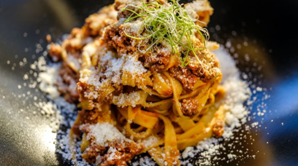 Cursul de schimb 09.05.2023 Meteorologii anunţă frig până la jumătatea lunii mai, după care temperaturile vor fi cele specifice perioadei , Articole , 9 Mai 2023 , Redacția ,Meteorologii anunţă frig şi ploi până la jumătatea lunii mai, după care temperaturile vor fi cele specifice perioadei, cu valori uşor crescute în ultima săptămână din lună, transmite News.ro.Săptămâna 08.05.2023 – 15.05.2023  Valorile termice vor fi mai coborâte decât cele specifice pentru această săptămână pe întreg teritoriul României, dar cu o abatere termică negativă mai accentuată în regiunile estice şi sud-estice.Regimul pluviometric va fi local excedentar în extremitatea de vest şi de sud-vest a ţării, dar şi deficitar în regiunile nordice şi local în cele centrale şi sudice, iar în rest va fi în general apropiat de cel normal pentru acest interval.Săptămâna 15.05.2023 – 22.05.2023  Temperatura medie a aerului va avea valori în general apropiate de cele normale pentru acest interval în toate regiunile, posibil uşor mai coborâte, local, în cele sud-vestice.Cantităţile de precipitaţii vor fi excedentare în regiunile vestice şi sudice, dar mai ales în cele sud-vestice, iar în rest vor fi în general apropiate de cele normale pentru această perioadă.Săptămâna 22.05.2023 – 29.05.2023  Temperaturile medii vor fi uşor mai ridicate decât cele normale pentru acest interval, în cea mai mare parte a ţării.Regimul pluviometric va fi în general apropiat de cel normal pentru această perioadă, în toate regiunile.Săptămâna 29.05.2023 – 05.06.2023  Mediile valorilor termice se vor situa în jurul celor specifice pentru această săptămână, pe întreg teritoriul României.Cantităţile de precipitaţii estimate pentru acest interval vor fi deficitare în cea mai mare parte a ţării.APIAAPIA, noutati despre platile catre fermieri. 2,78 miliarde de euro, autorizate la plata , mai 9, 2023 Actualitate | APIA continua autorizarea la plata a cererilor depuse de fermieri in Campania 2022, in conformitate cu termenele prevazute in legislatia europeana!APIA a autorizat la plata in perioada 16 octombrie 2022 – 8 mai 2023, suma totala de 2,78 miliarde euro, din care:Campania 2022 in valoare de 2,66 miliarde euro, astfel:1,8 miliarde de euro din Fondul European de Garantare Agricola (FEGA);512,24 milioane de euro din Fondul European Agricol pentru Dezvoltare Rurala (FEADR) si cofinantare de la Bugetul National (BN1);Citeste si: APIA: sprijin de peste 4 milioane de lei pentru crescatorii de animale. Cine beneficiaza?137 milioane de euro din Instrumentul de redresare al Uniunii Europene (EURI);219,73 milioane de euro din Bugetul National.Masuri de piata, comert exterior, promovarea produselor agricole si ajutoare de stat in valoare de 118,69 milioane euro, astfel:32 milioane euro din Fondul European de Garantare Agricola (FEGA);86,69 milioane euro din Bugetul National.Precizam ca “Platile din cadrul schemelor de sprijin si al masurilor mentionate la articolul 67 alineatul (2) se fac in perioada 1 decembrie – 30 iunie a anului calendaristic urmator.Platile se fac in maximum doua transe, in perioada mentionata […]”, in  conformitate cu art. 75 din Regulamentul (UE) nr. 1306/2013 din 17 decembrie 2013 privind finantarea, gestionarea si monitorizarea politicii agricole comune si de abrogare a Regulamentelor (CEE) nr. 352/78, (CE) nr. 165/94, (CE) nr. 2799/98, (CE) nr. 814/2000, (CE) nr. 1290/2005 si (CE) nr. 485/2008 ale Consiliului”.APIA: Depunerea deconturilor aferente trim. I pentru Intervenția DR 06 – „Bunăstarea animalelor”, MeetMilk.ro   Agenția de Plăți și Intervenție pentru Agricultură (APIA) informează beneficiarii care și-au asumat angajamente pentru Intervenția DR 06  – „Bunăstarea animalelor” – pachetul a) – Plăți în favoarea bunăstării porcinelor și pachetul b) – Plăți în favoarea bunăstării păsărilor, că pot completa și depune online deconturile/documentele justificative aferente trim. I al anului 2023. 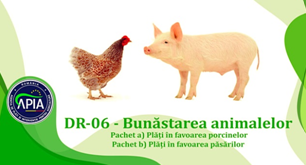 Completarea și depunerea online se face prin pagina web: www.apia.org.ro și se utilizează ca browser Google Chrome. În cadrul paginii APIA, Bunăstarea animalelor DR – 06, secțiunea Instrucțiuni completare/ depunere se regăsesc pașii pentru operarea și depunerea online, pachetul a) – Plăți în favoarea bunăstării porcinelor și pachetul b) – Plăți în favoarea bunăstării păsărilor .  Deconturile justificative sunt însoțite în funcție de pachetul solicitat, de documentele prevăzute în Ghidul solicitantului pentru Intervenția DR 06  – Bunăstarea animalelor – pachet a)  Plăți în favoarea bunăstării porcinelor, ediția a III a și în  Ghidul solicitantului pentru Măsura 14 – Bunăstarea animalelor – pachet b) Plăți în favoarea bunăstării porcinelor, ediția  I, aprobate prin OMADR nr. 58/2023 și postate  pe site-ul oficial al APIA. Documentele transmise online vor sta la baza verificării datelor în aplicațiile electronice de gestionare a Intervenției DR – 06 și efectuării verificărilor administrative ulterioare. AFIR SI FINANTARIAnaliză McKinsey&Company: Trecerea României la energie verde va necesita investiţii de 30 mld.euro din partea populaţiei şi companiilor, din care 20 mld.euro ar putea reprezenta finanţări bancare , Roxana Rosu , 09.05.2023,   Potenţialul de investiţii al pieţei de energie verde (panouri solare, pompe de căldură, izolaţie) se ridică la peste 30 de miliarde de euro până în anul 2040, iar din această sumă aproximativ 20 miliarde euro ar putea reprezenta finanţări bancare, potrivit unei analize realizată de compania de consultanţă McKinsey & Company România.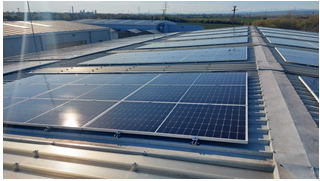 În prezent, statul român se angajează să ofere subvenţii în valoare de peste 300 de milioane de euro prin programul Casa Verde, explorând însă opţiuni de finanţare suplimentare de până la 250 de milioane de euro prin programul european RePowerEU. Aceste subvenţii sunt dedicate, deocamdată, exclusiv achiziţionării şi instalării de panouri fotovoltaice.Costurile pentru instalaţia cu panouri fotovoltaice sunt în medie de 1.200-1.400 euro / kW şi pot ajunge până la 15.000 de euro pentru instalaţiile mari. Consultanţii apreciază că, în pofida costurilor, o astfel de investiţie este rentabilă şi se poate recupera în aproximativ 3 ani (asumând sprijinul Casa Verde) şi 6 ani (fără sprijinul Casa Verde).Cheltuielile pentru trecerea la energie verde cresc însă prin adăugarea unei pompe de căldură pentru a înlocui încălzirea pe gaz, precum şi a unei baterii pentru a stoca excesul de producţie de energie electrică, care pot aduce un cost suplimentar de peste 20.000 de euro.”Băncile din România au posibilitatea de a suplini deficitul de finanţare, venind în întâmpinarea clienţilor cu oferte speciale de creditare, reuşind în acelaşi timp să îşi atingă propriile obiective de sustenabilitate şi creştere. Actualele oferte de împrumuturi dedicate consumatorilor pentru finanţarea soluţiilor de energie verde sunt limitate la credite de consum cu o durată de finanţare de până la 5 ani şi dobânzi ridicate, comparativ cu alte tipuri de credite, şi prea puţin personalizate pentru nevoile pe care le acoperă. În plus, în acest moment sunt puţine exemple de succes de jucători care să intermedieze procesul consumatorilor, de la alegerea soluţiilor potrivite, până la finanţarea şi instalarea acestora”, se arată în comunicatul McKinsey.Siegfried Mureşan susține că România nu se află la coada UE, din moment ce doar șase state membre au primit a doua tranșă din PNRR: 09.05.2023    Siegfried Mureşan, vicepreşedinte al grupului Partidului Popular European din Parlamentul European. Foto: Profimedia Images 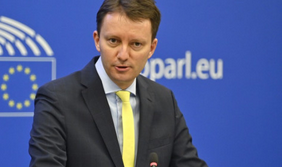 România va primi cea de-a doua tranşă din Planul Naţional de Redresare şi Rezilienţă (PNRR) şi, având în vedere că doar şase state membre au primit două tranşe, nu se află la coada Uniunii Europene, a declarat marţi, la Strasbourg, în cadrul unui briefing pentru jurnalişti români, eurodeputatul PNL Siegfried Mureşan, potrivit Agerpres. „Până în momentul de faţă, 16 state membre ale Uniunii Europene, inclusiv România, au primit prefinanţarea şi o primă tranşă din Planul Naţional de Redresare şi Rezilienţă (PNRR). România a primit până în momentul de faţă mai mult de 6 miliarde euro deja. Doar şase state membre ale Uniunii Europene au primit până în momentul de faţă plata din cea de-a 2-a tranşă” pentru care România a depus cererea de plată, a spus Mureşan, care este coraportor al Parlamentului European pentru mecanismul european de redresare şi rezilienţă. Negocierile între Comisia Europeană şi Guvernul României sunt într-o etapă finală, a precizat el, şi mai sunt două jaloane care, în opinia Guvernului României, au fost îndeplinite şi unde executivul UE trebuie să finalizeze evaluarea. „Dacă aceste două jaloane sunt considerate a fi îndeplinite, vom avea o a 2-a tranşă plătită integral, dacă nu, o mică parte din cea de-a 2-a tranşă va fi pentru moment sistată, urmând a putea debloca această sumă - de aproximativ 5% din cea de-a 2-a tranşă, deci 143 de milioane de euro (...) - în următoarele şase luni de zile, dar încă nu se pune această problemă. Comisia Europeană încă evaluează, nu ne-ar fi notificat că nu vom primi aceste 140 de milioane, dar este sigur că cel puţin 95% din cea de-a 2-a tranşă va fi primită, după care, evident, urmează depunerea celei de-a 3-a tranşe”, a explicat eurodeputatul PNL. Dar când doar şase state membre ale UE au primit două tranşe din PNRR şi România este pe cale de a primi cea de-a 2-a tranşă „e clar că nu suntem la coada Uniunii Europene, cum adesea am putea avea impresia dacă am urmări dezbaterea publică din România”. Întrebat dacă reformele prevăzute în PNRR ar putea să treneze în contextul în care anumite capitole din plan sunt renegociate în prezent cu Bruxellesul, Siegfried Mureşan a răspuns că „prioritatea în ceea ce priveşte PNRR trebuie să fie implementarea lui”. „Faptul că Guvernul României a reuşit să mobilizeze două tranşe arată că implementarea nu decurge atât de rău cum ni se pare. Prioritatea trebuie să fie implementarea, nu renegocierea. Renegocierea este posibilă pe criterii obiective, dar nu pe criterii politice. De aceea, prioritatea şi în următoarele luni pentru Guvern va trebui să fie implementarea, mai puţin decât renegocierea”, a mai afirmat eurodeputatul. Editor : C.L.B. 

 Vrei panouri solare? Casa Verde Fotovoltaice începe în 10 zile cu un buget fără precedent , 09/05/2023 , Rona DavidRomânii care doresc panouri solare cu sprijin financiar de la stat se pot înscrie în programul Casa Verde Fotovoltaice până pe 26 iunie. Anunțat inițial pentru data de 5 mai, Casa Verde Fotovoltaice va începe cu o mica întârziere, mai exact programul va fi demarat pe 19 mai.Înscrierea în aplicația Casa Verde Fotovoltaice este foarte simplă și poate fi făcută ușor si de persoanele fizice. Este necesar un număr redus de documente. Nu este nevoie de liste pentru potențialii beneficiari, aceștia putând alege instalatorii după înscriere.2023 aduce o noutate: înscrierea etapizată în programLocuitorii fiecărei regiuni vor avea la dispoziție 3 zile pentru depunerea documentelor. Prima regiune cu drept de înscriere este Bucureşti – Ilfov, iar ultima va fi regiunea de Vest (județele Arad, Hunedoara, Caraş Severin şi Timiş).75.000 de finanțări pentru 75.000 de gospodării„Procesul este complet digitalizat, totul se încarcă online, reducem astfel birocrația. Sunt 250 de companii înscrise în program, interesul din partea companiilor este uriaș. (…) Avem un buget fără precedent, de 2 miliarde de lei.  Asta permite alocarea de 75.000 de finanțări pentru 75.000 de gospodării. Asigurăm finanțare pentru asociațiile și ONG-urile care prestează servicii sociale. Anul acesta, sunt acceptate pentru finanțare și parohiile. În zilele lucrătoare, platforma este închisă. (…) Platforma este închisă în zilele nelucrătoare”, a declarat Ministrul Mediului, Apelor și Pădurilor, Barna Tanczos, citat de TVR.Cartea de identitate și extrasul de carte funciară sunt cele două documente cu care se poate încărca orice cerere de finanțare. Solicitantul trebuie să demonstreze că nu are datorii la bugetul local și la bugetul de stat.Anul trecut, Administraţia Fondului pentru Mediu a semnat peste 40.000 de contracte în cadrul acestui program. Ajutoarele pentru fermieri, insuficiente! Agroinfo ,: 08 mai 2023 Este nevoie de o redirecționare mai bună a sprijinului pentru fermierii afectați de perturbările de pe piețe, atenționează europarlamentarul român Daniel Buda, vicepreședinte Comisia AGRI, Parlament European."Conform unui raport publicat de Curtea de Conturi Europeană, sprijinul UE pentru cei mai afectați fermieri și procesatori de alimente, pentru limitarea perturbării lanțurilor de aprovizionare agricole în timpul pandemiei de COVID-19, nu a fost suficient.Pandemia a afectat mai multe sectoare agricole și a provocat perturbări în toate etapele lanțului de aprovizionare, de la recoltare la distribuție. 
Măsurile de sprijin puse în aplicare de UE au inclus sprijinirea fermierilor din cadrul politicii agricole comune (PAC) – programul UE de subvenții agricole – și o creștere a plafonului pentru ajutoarele de stat, și anume cheltuieli din bugetele naționale pe care fiecare stat membru le-ar putea aloca în mod excepțional.Cu toate acestea, un raport al CCE publicat joi (20 aprilie) a concluzionat că acest ajutor nu a fost suficient direcționat către sectoarele și agricultorii cei mai afectați, în timp ce a constatat, de asemenea, că creșterea ajutorului de stat, în unele cazuri, riscă să denatureze piața.Raportul a verificat punerea în aplicare a măsurilor UE în cinci state membre – Grecia, Spania, Franța, Polonia și România – care au reprezentat 69 % din sumele alocate ca sprijin direct excepțional.Deși auditorii recunosc "rapiditatea" răspunsului UE la pandemie, aceștia recomandă, de asemenea, Comisiei să propună norme clare și să facă schimb de bune practici pentru a îmbunătăți direcționarea măsurilor PAC pentru crizele viitoare.Războiul Rusiei împotriva Ucrainei a adâncit, de asemenea problemele din sectorul agroalimentar. Este nevoie de o redirecționare mai bună a viitoarelor măsuri de răspuns la crizele din sector dar și la măsuri suplimentare de sprijin, bine documentate și cu norme de aplicare clare. Supraviețuirea noastră depinde în mare măsură și de capacitatea fermierilor de a furniza mai departe necesarul de alimente, la un preț corect și standarde ridicate. Trebuie să se țină seama de dificultățile anterioare întâmpinate de fermieri, dar să ne și adaptăm la noile realități sociale și economice care să le permită acestora să-și crească capacitatea de producție, fără a se simți neîndreptățiți," a scris eurodeputatul pe Facebook. Hotărâre MADR ACUM: Cuantum pe cap animal ajutor de stat creșterea animalelor! Agroinfo , 09 mai 2023 Pe site-ul Ministerului Agriculturii și Dezvoltării Rurale a fost postat în secțiunea Transparență Decizională un proiect de Hotărâre privind instituirea unei scheme de ajutor de stat în sectorul creșterii animalelor. Schema de ajutor de stat are ca obiectiv acoperirea costurilor administrative aferente întocmirii şi menținerii registrului genealogic, precum şi costurile aferente testelor pentru determinarea calității genetice sau a randamentului genetic al șeptelului.Ajutoarele de stat sunt furnizate sub formă de servicii subvenționate microîntreprinderilor, întreprinderilor mici şi mijlocii, respectiv, întreprinderilor individuale şi familiale, persoanelor fizice autorizate, persoanelor fizice care deţin atestat de producător, după caz, precum şi persoanelor juridice care îşi desfăşoară activitatea în domeniul producţiei de produse agricole.Intensitatea ajutorului de stat pentru efectuarea serviciilor menționate este:a) de până la 100% din costurile administrative aferente întocmirii şi menţinerii registrelor genealogice;b) de până la 70 % din costurile aferente testelor efectuate de terţi sau în numele unor terţi pentru determinarea calităţii genetice sau a randamentului genetic al şeptelului.Valoarea ajutorului de stat, acordat pe cap de animal/an, pentru întocmirea şi menţinerea registrelor genealogice, este de maximum:.a) 60 lei pentru rasele de animale din speciile taurine, bubaline şi ecvine;b) 35 lei pentru rasele de animale din speciile ovine, caprine;c) 100 lei pentru porcine.Valoarea ajutorului de stat acordat pe cap de animal/an pentru testele efectuate de terţi sau în numele unor terţi pentru determinarea calităţii genetice sau a randamentului genetic al şeptelului este de maximum:a) 140 lei, în cazul testării performanţelor producţiei de lapte, şi 60 lei, în cazul testării performanțelor producţiei de carne, pentru rasele de animale din speciile taurine şi bubaline;b) 35 lei, în cazul testării performanţelor producţiei de lapte, 35 lei, în cazul testării performanțelor producţiei de carne, 30 lei, în cazul testării performanțelor producţiei de lână, pentru rasele cu lână fină, şi 36 lei, în cazul testării performanțelor producţiei de pielicele, pentru rasele de animale din speciile ovine şi caprine.Valoarea totală maximă a schemei de ajutor de stat pentru perioada 2023-2027 este de 561.571.180 lei, din care 173.901.190 lei pentru speciile taurine, bubaline, porcine şi ecvine, respectiv 387.669.990 lei pentru speciile ovine şi caprine.Suma alocată ajutorului de stat pentru perioada 1 iulie - 31 decembrie 2023 este de maximum 39.000.000 lei credite de angajament, din care 16.926.000 lei pentru speciile taurine, bubaline, porcine şi ecvine şi 22.074.000 lei pentru speciile ovine şi caprine, respectiv 24.000.000 lei credite bugetare, din care 10.416.000 lei pentru speciile taurine, bubaline, porcine şi ecvine și 13.584.000 lei pentru speciile ovine şi caprine, şi se asigură de la bugetul de stat, în limita prevederilor bugetare aprobate Ministerului Agriculturii şi Dezvoltării Rurale pentru anul 2023.Cererile iniţiale anuale de solicitare a ajutoarelor de stat completate de către solicitanţi, avizate de către ANZ, se depun în perioada 1-15 decembrie a anului precedent celui pentru care se solicită ajutorul de stat la centrele judeţene ale Agenţiei de Plăţi şi Intervenţie pentru Agricultură, respectiv al municipiului Bucureşti pe raza cărora/căruia se află sediul social al solicitantului.Prin excepţie, pentru anul 2023, cererile iniţiale de solicitare a ajutoarelor de stat, completate de către solicitanți și avizate de către ANZ, aferente serviciilor realizate în perioada iulie-decembrie 2023, se depun până în data de 10 august 2023, inclusiv.Proiectul poate fi consultat aici: https://www.madr.ro/proiecte-de-acte-normative/8227-proiect-hg-schema-ajutor-de-stat-crestere-animale.htmlPetre Daea : Plățile prin PNS trebuie să fie corelate cu inflația , Autor , MeetMilk.ro Recent, în Luxembourg a avut loc o nouă sesiune Agri-Fish, la nivel de miniștri ai Agriculturii din țările membre. Iată mai jos intervenția ministrului Petre Daea, pe tema Planurilor Naționale Strategice: ”Un început important pentru o etapă extrem de laborioasă având în vedere Politica Agricolă Comună, cu începutul acesta al Planurilor Naționale Strategice. Demararea Planului Național Strategic se desfășoară bine în România, dar anumite reglementări au nevoie de ajustări tehnice, mai ales în contextul actual, care impune schimbări generate de cauze care nu au putut fi anticipate în faza de planificare a planurilor strategice. Aspectele specifice aferente anumitor intervenții creează dificultăți în procesul de coordonare unitară a modalității de aplicare și raportare a acestora. Datorită numărului mare al intervențiilor și a caracterului lor diversificat, fermierii întâmpină greutăți în înțelegerea și implementarea lor. Informarea fermierilor este un proces laborios și necesită timp. Din această perspectivă, o parte din fermieri nu pot aplica anumite eco-scheme întrucât culturile însămânțate în asolamentul stabilit nu permit acest lucru, apoi necesitatea unei mai bune explicitări a extinderii aplicabilității sistemului de monitorizare a suprafețelor după primul an de aplicare. Referitor la răspunsul la a doua întrebare, pentru a facilita implementarea planurilor naționale strategice, este necesară o mai mare flexibilitate din partea Comisiei Europene, având în vedere gradul ridicat de subsidiaritate necesar. Modificările se impun, cum de altfel și un schimb de bune practici între Statele Membre ar fi util. În plus, termenele strânsepentru procedura de modificare pot reprezenta o constrângere suplimentară. Cuantumurile stabilite pentru diferitele intervenții sunt puternic influențate de evoluția inflaționistă din Uniunea Europeană și va fi dificil să se asigure respectarea deplină a standardelor. ALTELEEXCLUSIV Miniștrii PSD care pleacă la rotativă: Daea de la Agricultură, Spătaru de la Economie / Negocieri în curs pentru transferul lui Grindeanu de la transporturi la Camera Deputaților/ Firea, rivalul lui Ciolacu, rămâne în Guvern , Articole • 9 Mai 2023 • Dan Tăpălagă    Ministrul Agriculturii, Petre Daea, își va pierde postul la rotativă, au declarat pentru G4Media.ro surse de la vârful PSD. G4Media.ro a dezvăluit  marți că Daea îi are subordonați la instituții din coordonarea ministerului pe care îl conduce pe mai mulți membri ai familiei: fiica, ginerele, nora și soția.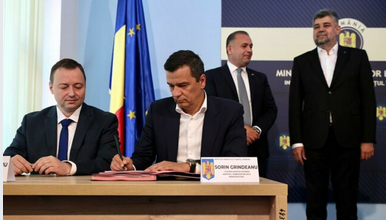 Ministrul Economiei, Florin Spătaru, va fi și el schimbat. În locul său a fost vehiculat numele fostului premier, Mihai Tudose, dar acesta nu dorește să intre în Guvern.Marian Neacșu va pleca de la conducerea SGG și ar urma să fie numit vicepremier fără portofoliu. Rolul său în Guvern va fi să țină legătura cu teritoriul pe proiecte, au precizat sursele respective.Potrivit surselor G4Media.ro, negocierile încă nu s-au încheiat cu liberalii în ce privește ministerul transporturilor. Liderul PSD, Marcel Ciolacu, ar dori respectarea protocolului, astfel că în aceste condiții ministerul condus azi de Sorin Grindeanu ar trece la PNL. În acest scenariu, Grindeanu ar urma să meargă în locul lui Marcel Ciolacu în funcția de președinte al Camerei Deputaților.Deși pierde transporturile, Grindeanu ar urmă să câștige din poziția de șef al Camerei mai multă influență politică în partid. Este o poziție care îi oferă posibilitatea de a juca politic, spre deosebire de funcția de ministru al transporturilor.Deși unele voci au vehiculat scenariul eliminării Gabrielei Firea din Guvern la rotativă, ministrul familei și egalității de șanse își va păstra cel mai probabil poziția în Guvern, au mai declarat pentru G4Media.ro sursele citate. Gruparea Firea-Stănescu din PSD trece drept unul dintre rivalii lui Marcel Ciolacu în partid.Premierul Nicolae Ciucă ar urma să își depună mandatul până la sfârștiul lunii mai. Potrivit surselor G4Media.ro, Ciucă va demisiona pe data de 26 Mai, a doua zi după Înălțarea Domnului și Ziua Eroilor.Acordul de colaborare semnat între PNL și PSD în noiembrie 2021 prevede că Nicolae Ciucă va fi premier până pe 25 mai 2023, iar la rotație se vor schimba atât premierul, cât și miniștrii Justiției, Finanțelor, Transporturilor și Fondurilor Europene (ministerele avizatoare).Documentul mai prevede că revocarea miniștrilor poate avea loc doar după consultarea partidului l-a propus în funcție. Csoma Botond (UDMR): Putem discuta despre ministerele Agriculturii, al Energiei, am avea profesioniști care să vină 09.05.2023    Csoma Botond, liderul deputaților UDMR. Foto: Inquam Photos / Octav Ganea 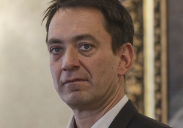 Csoma Botond, liderul deputaţilor UDMR, a declarat la Digi24 că UDMR dorește să păstreze la rotativă portofoliile pe care le-a avut până acum. Totodată, el a spus Uniunea ar avea oameni profesioniști pentru ministerele Agriculturii și Energiei. Embed Kelemen Hunor nu neagă că i s-a cerut în Coaliție să cedeze un minister Stroe (PNL): Poate fi și o tactică a UDMR în pregătirea unor viitoare negocieri Scandal monstru în Parlament. Deputați de la AUR și PSD s-au îmbrâncit și înjurat de mame Companiile de stat au datorii mai mari la Fisc decât cele din privat Valeriu Stoica: Marile partide au câte o mașină de vot, iar aceasta este făcută în principal din bugetari Primarii, revoltați. „Pentru indemnizația de 6000 de lei sunt umilit în fiecare zi” Rareș Bogdan: Nu e normal ca un membru de CA de la stat să aibă 12.000 euro Zegrean, despre supraimpozitare: „Așa au făcut comuniștii” "Ne gândim la ministerele la care ne-am desfășurat activitatea în ultimii trei ani. Putem discuta despre Ministerul Agriculturii, al Energiei, la acestea am avea oameni profesioniști care să vină. Deocamdată nu s-a discutat asta. Poziția noastră e că dorim să ne păstram portofoliile pe care le-am avut și până acum", a spus deputatul. El a subliniat că dacă cele două partide mari din Coaliție consideră că "valoarea noastră aritmetică nu mai e cea din 2021, abordarea pur aritmetică nu e pur corectă." "Dacă ne raportăm la 2021 când s-a format Coaliția, am avut o înțelegere să avem trei portofolii. Dacă atunci am avut valoare x plus 1, nu cred că acum ar fi corect să avem valoare x minus 1", a spus Csoma Botond. Potrivit acestuia, coaliția a fost stabilă, chiar dacă au mai fost "fricțiuni." "Cred că putem discuta, sper să aibă și ei deschidere. Nu amenințăm că ieșim de la guvernare, în politică se pot ivi asemenea discuții, dar cred că ar fi corect să ne raportăm la momentul 2021, mai ales că rotativa nu ne privește. Nu văd nicio logică politică - cum să spui că vrei un minister în cadrul rotativei, când rotativa se referă în primul rând la funcția de premier", a adăugat liderul deputaților UDMR. Csoma Botond, liderul deputaţilor UDMR, a declarat luni că a aflat oficial faptul că PNL vrea să ia Ministerul Mediului deţinut în prezent de Tanczos Barna, la rotaţia premierilor de la sfârşitul lunii. "Până acum a fost pe surse. Nu suntem de acord", a declarat deputatul ieri, el precizând că UDMR ia în calcul şi varianta ieşirii de la guvernare, potrivit news.ro. "Am aflat astăzi oficial, până acum a fost pe surse. Nu suntem de acord, nu cred că există argumente pertinente care să justifice ca rolul UDMR în guvernare să scadă. Cred că la toate ministerele pe care le-am condus, UDMR şi-a făcut treaba bine", a spus Csoma Botonad în emisiunea "Proiect de ţară: România" de la Prima News. Purtătorul de cuvânt al PNL, deputatul Ionuţ Stroe a declarat luni că, până în momentul de faţă, nu e nicio solicitare din partea vreunei formaţiuni politice în legătură cu vreun portofoliu al UDMR. El a precizat că există o oportunitate de a îmbunătăţi anumite portofolii unde s-a performat mai puţin şi a adăugat că "este vorba de funcţionarea acestei guvernări, nu a apăra portofoliile şi a ţine cu dinţii sau a pune condiţii, dacă nouă ni se ia". Citește mai mult la: https://www.digi24.ro/stiri/actualitate/politica/csoma-botond-udmr-putem-discuta-despre-ministerele-agriculturii-al-energiei-am-avea-profesionisti-care-sa-vina-2340709

 Ce măsuri „de austeritate” propune Guvernul: Cheltuielile vor fi reduse cu doar 5,3 miliarde de lei , Afrodita Cicovschi, 08.05.2023 Ordonanța de urgență privind unele măsuri fiscal-bugetare, cea care propune reducerea cheltuielilor bugetare și înghețarea angajărilor la stat, a fost publicată într-un final de MFP.Cheltuielile bugetare vor fi reduse cu doar 5,3 miliarde de lei în acest anArgumentând că încă din aprilie 2020 România se află în procedură de deficit excesiv (PDE), întrucât deficitul bugetar (în termeni ESA) a depășit în 2019 pragul de 3% din PIB stabilit în cadrul Pactului de Stabilitate și Creștere (PSC) și că, în iunie 2021, Consiliul a emis o recomandare României pentru a pune capăt situației de deficit excesiv până cel târziu în 2024, stabilind țintele de deficit ESA la 8,0% din PIB pentru 2021, 6,2% din PIB pentru 2022, 4,4% din PIB pentru 2023 și 2,9% din PIB pentru 2024, Guvernul propune următoarele:- în anul 2023, Guvernul să aprobe lunar limite de credite de angajament și credite bugetare, pentru ordonatorii principali de credite finanțați integral de la bugetul de stat, bugetul asigurărilor sociale de stat și bugetele fondurilor speciale, în cadrul cărora ordonatorii principali de credite încheie angajamente legale respectiv deschid şi repartizează credite bugetare pentru bugetul propriu şi pentru instituţiile publice subordonate. - conducătorii autorităților și instituțiilor publice, indiferent de modul de finanțare și subordonare, au obligația de a dispune măsurile necesare, în vederea reducerii cu 10% a cheltuielilor aprobate pe anul 2023 la titlul ”Bunuri și servicii”, exclusiv sumele nerepartizate, în conformitate cu prevederile art. 21 alin. (5) din Legea nr. 500/2002 privind finanțele publice, cu modificările și completările ulterioare. - de la data intrării în vigoare a prevederilor prezentei ordonanţe de urgenţă, autorităților și instituțiilor publice, indiferent de modul de finanțare și subordonare, inclusiv activităților finanțate integral din venituri proprii înființate pe lângă acestea, li se interzice achiziţionarea, preluarea în leasing sau închirierea de autoturisme, mobilier şi aparatură birotică. În anul 2023, începând cu data intrării în vigoare a acestei ordonanțe de urgență se suspendă ocuparea prin concurs sau examen a posturilor vacante sau temporar vacante, cu excepţia posturilor unice.Excepții de la înghețarea angajărilor la statPrin excepţie, în cazuri temeinic justificate, prin memorandum aprobat în şedinţa Guvernului se poate aproba organizarea de concursuri sau examene pentru ocuparea posturilor vacante sau temporar vacante din instituţiile şi autorităţile publice, cu justificarea necesităţii şi cu încadrarea în cheltuielile de personal aprobate cu această destinaţie în buget, respectiv prin memorandum aprobat în şedinţa Guvernului, iniţiat de Ministerul Dezvoltării, Lucrărilor Publice şi Administraţiei, pentru ocuparea posturilor vacante sau temporar vacante din instituţiile publice locale, se arată în nota de fundamentare a ordonanțeiPentru posturile pentru care s-a desfășurat proba scrisă a concursurilor sau examenelor sau, după caz, proba practică, anterior intrării în vigoare a prezentei ordonanțe de urgență, se pot continua procedurile de ocupare a acestora, conform prevederilor în vigoare la acea dată. Prin derogare de la prevederile Ordonanței de urgență a Guvernului nr. 57/2019 privind Codul administrativ, cu modificările și completările ulterioare, funcțiile publice de conducere pot fi exercitate cu caracter temporar, fără obligativitatea organizării unor concursuri, cu notificarea prealabilă a Agenției Naționale a Funcționarilor Publici cu 5 zile înainte de dispunerea măsurii. Personalul care deţine titlul ştiinţific de doctor beneficiază de o indemnizaţie pentru titlul ştiinţific de doctor în cuantum de 50% din nivelul salariului de bază minim brut pe ţară garantat în plată, care se acordă lunar numai dacă îşi desfăşoară activitatea în domeniul pentru care deţine titlul și dacă are prevăzute în fișa postului un set de atribuții obiective și cuantificabile care să permită verificarea lunară a modului în care activitatea acestuia este valorificată în mod suplimentar. Conducătorii autorităților și instituțiilor publice, indiferent de modul de finanțare și subordonare, au obligația de a dispune modificarea fișelor de post în urma unei analize temeinice a atribuțiilor din fișa postului care să fie corelate cu domeniul în care există titlul de doctorat, astfel încât, potrivit legii, să rezulte îndeplinirea condiției desfășurării activității în domeniul pentru care persoana deține titlul. „Se propune reducerea cu 50% a numărului de posturi aferente cabinetelor constituite la nivelul funcțiilor de demnitate publică din cadrul administrației publice centrale”, se menționează în documentul citat.Potrivit acestuia, în acest fel, în 2023 se poate economisi suma de 5,33 miliarde de lei.Nicolae Ciucă: "Am decis să reducem cu 10% cheltuielile ministerelor", A.F. , Politică ,  9 maiPreşedintele PNL, premierul Nicolae Ciucă, anunţă că a decis, împreună cu partenerii de coaliţie, reducerea cu 10% a cheltuielilor ministerelor şi îngheţarea angajărilor la stat, ţinându-se cont că învăţământul şi sănătatea au, în continuare, nevoie de personal, conform Agerpres."Am încheiat, împreună cu partenerii de coaliţie, discuţiile pe măsurile de reducere a cheltuielilor bugetare. Am decis să reducem cu 10% cheltuielile ministerelor la bunuri şi servicii, să oprim achiziţiile de autovehicule, de mobilier, precum şi alte cheltuieli neesenţiale ale instituţiilor publice. Vom îngheţa angajările la stat, bineînţeles ţinând cont că învăţământul şi sănătatea au, în continuare, nevoie de personal", a scris Nicolae Ciucă, ieri, pe Facebook.El arată şi că s-a stabilit că este necesară o reducere la jumătate a numărului consilierilor din cabinetele demnitarilor din aparatul guvernamental.De asemenea, premierul anunţă că în şedinţa coaliţiei s-a decis introducerea lanţului scurt de aprovizionare, un sistem cu beneficii de ordin economic, social, de mediu şi de sănătate."Mai precis, în acest circuit activitatea economică se desfăşoară în zona de producţie sau în vecinătatea acesteia şi se realizează prin mijloace ecologice şi sustenabile de producţie agroalimentară. Concret, prin această măsură vânzarea se va face de la un fermier la un consumator prin implicarea unui număr cât mai redus de intermediari. În plus, entităţile publice care desfăşoară activităţi de alimentaţie publică (cantine şcolare, unităţi militare, cantine spitaliceşti etc.) vor achiziţiona alimente din vecinătate, conform unor reguli bine stabilite", a mai scris Nicolae Ciucă.Marcel Ciolacu, PSD, a anunțat o nouă măsură de sprijin pentru fermieri! agrointeligenta.ro - 8 mai 2023   Tăiem de la demnitari și ajutăm fermierii români, anunță președintele Camerei Deputaților, Marcel Ciolacu. Liderul PSD a făcut cunoscute mai multe măsuri ce vor fi luate pentru sprijinirea producției agricole naționale.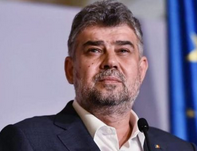 ”Vom reduce la jumătate numărul consilierilor de la cabinetele demnitarilor, în timp ce sprijinim achizițiile de alimente de la producătorii români pentru toate instituțiile publice din România”, a declarat Marcel Ciolacu.Instituțiile statului vor cumpăra produse româneștiLiderul PSD precizează că instituțiile statului se vor aproviziona cu produse alimentare de proveniență românească. ”Fie că vorbim de hrana din spitale, de programele destinate elevilor în școli, mâncarea pentru bătrânii și copiii instituționalizați – toate instituțiile publice vor cumpăra doar produse românești de calitate. Principiile ”lanțului scurt de aprovizionare” vor fi introduse în ordonanța de urgență pe care Guvernul o va adopta în această săptămână. Fermierii români trebuie sprijiniți în mod direct de stat, la fel cum oamenii din această țară trebuie să aibă acces la produse bune și proaspete”, a arătat Ciolacu.Angajările la stat vor fi stopatePreședintele Camerei Deputaților, cel care ar urma să preia conducerea Executivului la rotativa Coaliției guvernamentale, a arătat că a convenit ca împreună cu premierul Nicolae Ciucă să fie luate o serie de măsuri de reducere a cheltuielilor în zona publică:”Și vom începe chiar de la cabinetele demnitarilor, unde numărul consilierilor va fi redus la jumătate! De asemenea, vor fi luate măsuri care vor duce la o economie de peste 5 miliarde de lei la buget, după cum urmează:– Reducerea cu 10% a cheltuielilor cu bunuri și servicii cu excepția achizițiilor necesare în sănătate și educație;– Stoparea achizițiilor de mașini, mobilier și birotică, cu excepția celor pe fonduri europene;– Stoparea angajărilor la stat;– Prezența în maximum două consilii de administrație a unei persoane, în conformitate cu recomandările OCDE și jaloanelor din PNRR;– Limite lunare de cheltuieli pentru fiecare minister în parte, stabilite de Ministerul Finanțelor”.”Aceste măsuri alături de cele de reducere a cheltuielilor pe fiecare minister în parte vor aduce o economie însemnată la buget! Astfel ca vor rămâne mai mulți bani pentru investitii și pentru sprijinirea economiei”, a informat Marcel Ciolacu.Informaţiile publicate de Agrointeligența – AGROINTEL.RO pot fi preluate doar în limita a 500 de caractere şi cu citarea în PRIMUL PARAGRAF a sursei cu LINK ACTIV. Orice abatere de la această regulă constituie o încălcare a Legii 8/1996 privind dreptul de autor, ca atare vom acționa în consecință.CE cere mai mulţi bani pentru programul UE de distribuţie de fructe, legume, lapte şi produse lactate în şcoli, F.D. , Miscellanea , 9 maiÎntr-o rezoluţie adoptată marţi, eurodeputaţii solicită mai multe resurse financiare şi simplificarea programului UE de distribuţie de fructe, legume, lapte şi produse lactate în şcoli, potrivit unui comunicat de presă remis Redacţiei. Conform sursei citate, în urma dezbaterii plenare de luni, eurodeputaţii au adoptat rezoluţia privind punerea în aplicare a programului cu 534 voturi pentru, 57 împotrivă şi 23 abţineri.Buget mai mare şi mai bine direcţionatÎn ciuda cererii ridicate a şcolilor din unele state membre de a participa la program, bugetul limitat a împiedicat acest program să ajungă la mulţi elevi, avertizează deputaţii. Prin urmare, aceştia solicită o majorare a bugetului programului, astfel încât produsele să poată fi distribuite mai multor elevi, mai des şi în mod regulat.Având în vedere că există diferenţe mari între statele membre în ceea ce priveşte punerea în aplicare a programului, rezoluţia adoptată propune realocarea către alte state membre a sumelor care nu au fost utilizate.Cel puţin 10% din finanţare ar trebui să fie alocată pentru măsuri educaţionale privind obiceiurile alimentare sănătoase, adaugă eurodeputaţii.Produse de calitate distribuite cu mai puţină birocraţieFructele, legumele şi produsele lactate care urmează să fie distribuite în şcolile din UE ar trebui să fie neprelucrate, fără adaos de zahăr, grăsimi, sare sau îndulcitori, ecologice, produse la nivel local şi cu indicaţii de calitate, spun eurodeputaţii.Modalitatea de participare a şcolilor la program trebuie simplificată pentru a fi atrăgătoare, potrivit eurodeputaţilor care solicită mai puţină birocraţie pentru şcolile implicate. De asemenea, aceştia propun să se analizeze posibilitatea de a extinde sistemul către ţările candidate, se mai arată în comunicat. "Comisia Europeană trebuie să majoreze bugetul, statele membre trebuie să reducă birocraţia şi, împreună, trebuie să deschidă calea pentru ca mai multe şcoli şi fermieri să adere la program. Procurarea fructelor, a legumelor, a laptelui şi a produselor lactate proaspete şi locale nu ar trebui să fie în detrimentul calităţii. Nu putem strânge centura atunci când vine vorba de produsele sănătoase şi durabile pentru copiii din şcoli şi de măsurile educative aferente," a declarat după vot raportoarea Carmen Avram (S& , România).Carmen Avram: Nu poate exista „și ieftin, și bun” când e vorba despre hrana elevilor noștri!agrointeligenta.ro - 9 mai 2023    Europarlamentarul român, Carmen Avram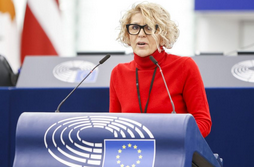 Elevii Uniunii Europene trebuie să beneficieze de mâncare de calitate la prețuri corespunzătoare și nu achiziționată, ca până acum, după principiul „cel mai ieftin câștiga licitația”. Este principala solicitare, adresată Comisiei Europene și statelor membre, de europarlamentarul Carmen Avram, în raportul său privind programul de distribuție de fructe, legume, lapte și produse lactate în școli.„Când vine vorba de copii, de generația viitoare de europeni, nu e loc de economie la bani. Copiii Europei devin tot mai conștienți de importanța unei diete echilibrate și a unei alimentații sustenabile. Noi trebuie să le asigurăm pe ambele. Nu putem face rabat de la calitatea produselor, doar pentru că e prețul mic”, a declarat Carmen Avram, care a preciza că aceasta este singura posibilitate pentru ca un câștig dublu: al fermierilor, care astăzi nu își pot acoperi costurile de producție, și al elevilor, care vor avea la dispoziție alimente de calitate.Raport aprobat în Parlamentul EuropeanTextul raportului, adoptat cu o majoritate solidă în Plenul Parlamentului European, cu 534 voturi pentru, 57 împotrivă și 23 abțineri, mai cere și introducerea, în premieră, a unor produse alternative pentru copiii cu intoleranțe, alergii și restricții alimentare.„În prezent, 24% dintre elevii intervievați în studiul Comisiei Europene nu au acces la acest program din pricina unor afecțiuni și a lipsei de alternative adaptate nevoilor lor alimentare. Raportul nu se referă la introducerea unei diete bazate pe plante, ci la obligația noastră de a suplimenta bugetul, pentru ca din lista de produse deja acceptate să se creeze opțiuni compatibile cu nevoile acestor copii. Niciun diagnostic nu trebuie să anuleze dreptul unui elev la acest program european””, a precizat Carmen Avram, Membru al Comisiei pentru Agricultură din Parlamentul European.În raportul său, Carmen Avram solicită și reducerea birocrației și simplificarea procedurilor de achiziție, care descurajează micii fermieri să participe la licitații. „E inacceptabil ca, pentru 1 kilogram de produs distribuit în școli, să se producă 1 kilogram de documente, așa cum se întâmplă, azi, uneori”, a precizat Avram, subliniind că unul dintre aceste cazuri este chiar România.Raportul mai cere:– achiziționarea produselor distribuite în școli de la fermieri locali, aflați în proximitatea unităților școlare;– extinderea perioadei contractuale, pentru asigurarea predictibilității în sector și a continuității programului;– posibilitatea renegocierii prețurilor din contractele deja încheiate;– mai mulți bani pentru măsurile educaționale care însoțesc distribuția de alimente;– posibilitatea fuzionării programului european cu alte inițiative la nivel național sau local, pentru a crește numărul beneficiarilor și cantitatea de hrană distribuită, venindu-se în ajutorul copiilor aflați în risc de sărăcie și excluziune socială;– încurajarea distribuției de produse organice, în limitele producției naţionale.Bugetul propus de Comisiei pentru programul privind distribuția, în școli, de fructe, legume, lapte și produse lactate e de 1.3 miliarde de euro, iar regulamentul urmează să fie revizuit în toamna anului 2023.„Cer Comisiei Europene să țină cont de recomandările Parlamentului European”, a spus raportorul Carmen Avram, mulțumind, totodată, pentru colaborare colegilor români Alin Mituță, raportor din umbră Renew, Dan-Ștefan Motreanu și Daniel Buda, PPE, și Dacian Cioloș, Renew.EXCLUSIV Dansatoare profesionistă, nora ministrului Agriculturii s-a angajat în 2020 la APIA, unde soacra este șefa de la Resurse Umane. Fiica, ginerele și soția lui Petre Daea lucrează și ei în instituții subordonate ministerului , Anchete , 9 Mai 2023 , Sorin Semeniuc , Ministrul PSD al Agriculturii, Petre Daea, unul dintre cei mai populari membri ai Guvernului, îi are subordonați la instituții din coordonarea ministerului pe care îl conduce pe mai mulți membri ai familiei: fiica, ginerele, nora și soția. Cel mai recent, a intrat în acest ”club” nora ministrului, Antonia Luchian (32 de ani), angajată în 2020 drept consilier la Agenția de Plăți și Intervenție pentru Agricultură. Anterior, aceasta lucra la propria firmă de ”cursuri de dans” și ”dansatori evenimente”.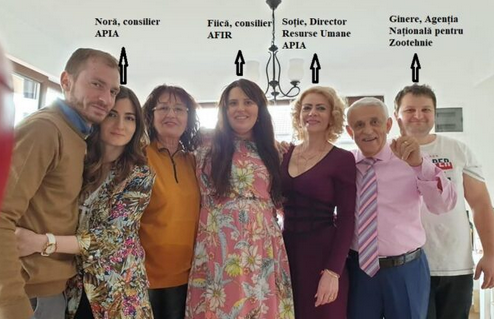 La momentul angajării, Daea nu era ministru, dar șefă la Resurse Umane în cadrul Agenției de Plăți era soția sa, soacra Antoniei. În precedentul mandat de ministru al lui Daea, din perioada 2017-2019, s-au angajat în două instituții subordonate Ministerului Agriculturii fiica sa – la Agenția pentru Finanțarea Investițiilor Rurale – și ginerele său – la Agenția Națională pentru Zootehnie.Referitor la angajările preferențiale la stat, președintele PSD, Marcel Ciolacu, a spus, luna trecută, într-o ședință a Coaliției, ”Credeţi că eu îi voi spune lui Câciu să omoare bugetarii? Nu se taie niciun salariu. Lumea trebuie să fie liniştită. În schimb, nu mai vreau dezmăţ la stat cu mii de angajări şi tot felul de pile. (..) Dorneanu are 120.000 de lei pe lună. Fostul procuror general (Augustin Lazăr – n.r.) are 130.000 de lei. Marcel Ciolacu: Nu aduce nimic bun să o tot pasăm de la unii la alţii. Nu ne ajută la nimic. Văd că atunci când e bine, e bine pentru toţi, când e rău, e rau doar pentru unii.”Deschizătoare de drumuri a fost, însă, actuala soție a lui Daea, Camelia Luchian, angajată, inițial, drept vicepreședinte al Agenției Naționale pentru Pescuit și Acvacultură și, apoi, director la Agenția de Plăți și Intervenție pentru Agricultură, unde, în prezent, este colegă cu nora sa.”Categoric nu”, a fost răspunsul Antoniei Luchian la întrebarea dacă soacra sa a avut vreo contribuție la angajarea sa în cadrul Agenției de Plăți. Anul trecut, numele lui Petre Daea și al Cameliei Luchian au apărut în cadrul unei anchete penale legată de trucarea unor concursuri de angajare în Ministerul Agriculturii.Cea mai veche declarație de avere disponibilă arată faptul că Antonia Luchian s-a angajat consilier la Agenția de Plăți și Intervenție pentru Agricultură (APIA) în noiembrie 2020. În document se menționează că, în anul fiscal anterior, femeia avusese drept singur venit suma de 4.000 de lei, dividende de la societatea Rigadonne SRL în care deținea 50% din părțile sociale.Site-ul și contul de Facebook al firmei conțin mai multe fotografii în care Antonia și partenerul din firmă sunt implicați în ceea ce se prezintă drept obiectele de activitate ale societății: spectacole de dans, flashmobs, dansatori evenimente, cursuri Dansul Mirilor, cursuri dans corporate, organizare evenimente, producție video.Mesajul de întâmpinare al firmei este: ”Suntem dansatori profesioniști, entuziaști și vrem să arătăm tuturor frumusețea acestei arte numită DANS. Dansul este accesibil oricui, la orice vârstă și este una dintre bucuriile vieții. Oricine poate regăsi plăcerea muzicii și a dansului dacă este deschis către această experientă. Vrem să aducem starea de bine prin dans cu ajutorul mijloacelor de care dispunem: arta pedagogică, răbdare, umor, energie, tehnică și bună dispozitie.” Diverse surse de pe Internet conțin știri referitoare la participarea Antoniei și a partenerului din firma de dans la concursuri de profil.În vara lui 2019, Antonia s-a căsătorit cu medicul Alexandru Luchian, fiul din prima căsătorie al Cameliei Luchian, soția lui Petre Daea, ministru al Agriculturii la acel moment. În toamna aceluiași an, Guvernul din care făcea parte Daea a căzut prin moțiune de cenzură, ministerul revenind, apoi, PNL. Un an mai târziu, APIA, unde director al Direcției Resurse Umane era și este și acum soția lui Daea, Camelia Luchian, a angajat-o pe Antonia.  Sursa Foto: Facebook /Antonia Luchian 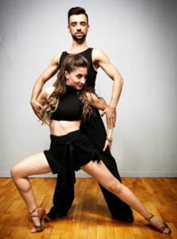 Într-un răspuns pentru G4Media.ro, Biroul de Presă al APIA a transmis că angajarea a avut loc prin concurs la care a fost depus un singur dosar de înscriere și că, din situația prezentată de G4Media.ro soacră-director Resurse Umane-noră angajată, ”nu reiese existența unui conflict de interese.””Totodată, în vederea respectării regimului juridic al conflictului de interese și exercitării cu imparțialitate a funcțiilor publice ale celor doi funcționari publici, documentele privind angajarea doamnei Antonia Luchian nu au fost avizate de către doamna Camelia Luchian”, se mai arată în adresa semnată de directorul general al APIA, Adrian Pintea. Ministrul Petre Daea a răspuns apelului G4Media.ro și a spus că nu poate vorbi, iar ulterior nu a mai putut fi contactat nici telefonic, nici prin mesaje.Cea mai recentă declarație de avere a Antoniei Luchian, din septembrie 2022, arată că, alături de soț, ea deține un apartament de 115 metri pătrați în București, cumpărat în anul nunții – 2019, și două mașini – Ford Puma și Mazda CX5. Cei doi au datorii de circa 55.000 de lei la trei bănci.Antonia Luchian a încasat de la APIA, în 2021, circa 6.000 de lei lunar net, iar soțul ei, circa 3.500 de lei în calitate de chirurg la Spitalul Foișor, în conturile familiei mai intrând dividende de circa 20.000 de lei de la firma de dansuri. ”Nu știu, nu sunt implicat, eu stau departe de București”, a declarat despre această angajare Adrian Luchian, socrul Antoniei și primul soț al Cameliei Luchian.”Categoric nu”, a fost răspunsul expeditiv al Antoniei Luchian la întrebarea dacă soacra sa a avut vreo contribuție la angajarea sa în cadrul APIA. Conform contului de Facebook, ea a absolvit Academia de Studii Economice și un master în cadrul aceleiași instituții.Angajarea Antoniei Luchian în cadrul APIA a avut loc la doi ani după ce cumnatul ei, Valentin Budașcu, soțul fiicei lui Daea, a câștigat în mod suspect un concurs de angajare în cadrul Agenției Naționale pentru Zootehnie, instituție coordonată de Ministerul Agriculturii, condus la acel moment de socrul său.Într-o investigație din 2019, publicația Newsweek România dezvăluia faptul că respectivul concurs fusese anunțat cu 10 zile înainte de nunta lui Budașcu cu fiica lui Daea, în perioada de depunere a dosarelor cei doi petrecând luna de miere în Insula Capri. În final, la concurs s-au înscris doi candidați.La proba scrisă, Flavius Paul Voicu, contracandidatul lui Budașcu, a luat notă mai mare decât acesta, 62,66 puncte față de 55,33 – dar ierarhia a fost răsturnată la interviu, ginerele lui Daea luând 85 de puncte, față de 64. „Interviul a fost crunt. Mi-a pus niște întrebări execrabile, foarte abstracte, despre niște cifre, în condițiile în care acestea erau aferente probei scrise, la interviu trebuind să fie o discuție despre atitudinea, evoluția candidatului“, declara Voicu în articol.În 2017, și fiica lui Daea, Dana Florentina, a devenit angajată, ca referent, la o instituție subordonată ministerului pe care îl conducea tatăl său: Agenția pentru Finanțarea Investițiilor Rurale (AFIR). Anterior, cu două luni înainte de a termina Facultatea de Inginerie Economică de la Universitatea de Științe Agronomice București, ea ajunsese la AFIR pe un post temporar.După ce a terminat facultatea, AFIR a scos la concurs un post de referent la Biroul de presă, cu contract pe perioadă nedeterminată, concursul fiind câștigat de Dana Florentina. La puțin timp după angajare, în spațiul public a produs rumoare dezvăluirea faptului că femeia a trimis un e-mail colegilor din AFIR cu următorul conținut: „Hey people, Sâmbătă plec în Vamă cine vrea să ajute cu 10 lei pentru drum să vină la Biroul de Presă. Relaxarea face munca mai ușoară. Mulțumesc, Dana”.Conducerea AFIR a transmis, apoi, că femeia a fost avertizată verbal pentru acest mesaj. Cele mai recente declarații de avere arată că, în anul fiscal 2021, Valentin a avut un venit lunar net de 5.000 de lei pe lună, iar Dana Florentina – de 6.000 de lei net pe lună. Ei dețin o casă în Tunari-Ilfov, imobil cumpărat în anul în care s-au căsătorit, un VW Toaureg fabricat în 2013 și au datorii de 70.000 de lei la o bancă.Și soția lui Petre Daea lucrează la APIA, încă din 2010, după ce, pentru o scurtă perioadă, fusese vicepreședinte al Agenției Naționale pentru Piscicultură și Acvacultură, și această instituție aflându-se în subordinea Ministerului Agriculturii. Într-un articol publicat în 2018 de presa locală din Vaslui  se scria că Daea și Luchian s-au cunoscut în 2001, la acel moment el fiind secretar de stat în Ministerul Agriculturii.”A venit odatã la noi în judet domnul Daea. Îmi amintesc perfect cã a tinut sã viziteze Valea Prutului. Si asa a ajuns tocmai pe la Cârja si a cunoscut-o pe doamna directoare. Era de o frumusete rar întâlnitã, iar faptul cã era si isteatã i-a cãzut cu tronc ministrului. A fãcut ce-a fãcut si a convins-o sã vinã la Bucuresti.Nu mai stiu pe ce post, dar a rupt-o de la noi de la Vaslui. Dupã aia am auzit cã s-a despãrtit de fostul sot si-a luat si copilul la Bucuresti, ulterior cãsãtorindu-se cu Daea. Nu pot sã-mi dau seama dacã a fãcut o alegere bunã sau rea, dar noi ca judet am pierdut. Fiindcã odatã cu plecarea ei, piscicultura a pierdut un bun specialist”, se cita în articol o declarație a unui inginer argricol.În ultimii ani, atât Ministerul Agriculturii, cât și Agenția de Plăți și Intervenție în Agricultură s-au confruntat cu mai multe dosare de corupție demarate de procurori din cauza trucării unor concursuri de angajare. În unul dintre aceste dosare a fost trimis în judecată însuși ministrul Agriculturii din perioada noiembrie 2021-iunie 2022, Adrian Ionuț Chesnoiu.În cadrul acestei anchete, a fost audiat și Petre Daea, motivul fiind că Mihai Corobea, una din cele patru persoane căreia fostul ministru Chesnoiu le-ar fi dat subiectele pentru concursul de angajare, ar fi fost ”pila” lui ”nea Petrică” – actualul ministru al Agriculturii Petre Daea.Informația apărea în referatul DNA  trimis la Parlament pentru ridicarea imunității lui Chesnoiu, document consultat de G4media.ro în iulie 2022.De asemenea, documentul mai arăta că, în telefonul ”pilei”, procurorii au găsit la percheziţia informatică un contact notat: „Nasa Cami Luchi”, despre care procurorii spuneau că este soția lui Petre Daea, Camelia Luchian. În fața procurorilor DNA, audiat ca martor, Daea a declarat că nu a intervenit la Chesnoiu pentru angajarea lui Corobea.Cătălin Drulă, USR: Deficitul bugetar a depășit cu 15 miliarde de lei prognoza, iar PSD și PNL nu se ating de pensiile speciale ,  Articole , 9 Mai 2023 , Redacția , Președintele USR, Cătălin Drulă, avertizează că, după patru luni, deficitul bugetar este mai mare cu 15 miliarde de lei față de prognoză, ceea ce înseamnă că gaura din buget va depăși 30 de miliarde de lei până la finalul anului, potrivit unui comunicat de presă trimis redacției. „Execuția bugetară la patru luni, adică ianuarie-aprilie, este dezastruoasă. Deficitul bugetar este mai mare cu 15 miliarde de lei față de prognoză. Atenție! Cu 15 miliarde de lei față de cât trebuia să fie conform construcției bugetului de stat. Când s-a vorbit de acea cifră de 20 de miliarde de lei, era la nivelul întregului an 2023. Pe traiectoria actuală a cheltuielilor și a veniturilor, ne îndreptăm către 30 de miliarde de lei, deficit mai mare decât cel prognozat”, a declarat Cătălin Drulă.Reamintim că premierul Nicolae Ciucă declarase că deficitul bugetar după primele trei luni este mai mare cu 4,7 miliarde de lei față de cel prognozat. Din acest motiv, premierul a anunțat o ordonanță de urgență prin care ar urma să fie tăiate anumite cheltuieli ale bugetului de stat.Liderul opoziției critică PSD și PNL că au propus o ordonanță prin care economisesc doar 5 miliarde de lei, fără să intervină asupra pensiilor speciale sau a numărului mare de secretari de stat.„Nu s-au atins de secretarii de stat. Înțeleg că au ajuns la unele ministere să fie șapte, chiar opt secretari de stat. La ce e nevoie de atâta clientelă de partid care să fie hrănită de la stat? Consilieri, cabinete, mașini, protocol, deplasări. Toate astea sunt pe taxele românilor care suferă din cauza acestor taxe mai mari, fie că sunt liber profesioniști, microîntreprinderi, PFA-uri, cei care au un apartament în chirie. Vin taxele mai mari și se vorbește despre tot felul de supraimpozitări, de suprataxări. Mâna adânc în buzunarul oamenilor pentru a hrăni clientela de partid. Este o traiectorie care ne duce către dezastru economic”, a adăugat președintele USR.  Cătălin Drulă a anunțat că USR va depune amendamente în Parlament la această ordonanță care să aducă tăierile de care este cu adevărat nevoie pentru a opri jaful de la stat.”Ordonanța chibzuinței”Întrebat de jurnaliști, în Parlament, despre deficitul bugetar, Marcel Ciolacu a negat că există, în prezent, o gaură bugetară de 20 de miliarde de lei – atât cât era estimat pentru tot anul – și că ordonanța de economisire a fost propusă din ”chibzuință”.”În acest moment este o reducere a consumului, ceea ce înseamnă mai puțini bani la buget, dar nu este o problemă macroeconomică. Nu există aceasta sumă de 20 de miliarde de lei. Această ordonanță a venit după ce au comunicat cei de la Banca Mondială că România are creștere economică estimată mult peste media europeană, bazată pe investiții. Este ordonanța chibzuinței”, a declarat Marcel Ciolacu.Amputarea bugetelor - controverse dureroase în Guvern, George Marinescu , Ziarul BURSA #Macroeconomie , 9 maiSoluţionarea problemei iscată în piaţa asigurărilor de insolvenţa companiei Euroins şi problemele ivite în colectarea veniturilor la bugetul de stat au constituit primele obiective ale clasei politice în luna aprilie. Dacă în privinţa plafonării preţurilor poliţelor RCA, hotărârea de guvern a fost adoptată fără nicio dificultate, gestionarea situaţiei privind slaba colectare a impozitelor şi taxelor s-a dovedit mai grea decât anticipase în primă fază coaliţia de guvernare PSD-PNL- UDMR. Conform declaraţiilor ministrului Finanţelor Adrian Câciu, valoarea impozitelor neîncasate în primul trimestru al anului s-a ridicat la 4,7 miliarde lei, ceea ce ar însemna o gaură la buget de circa 20 de miliarde pe întregul an, în condiţiile în care trendul de încasare a taxelor din primele trei luni s-ar menţine până la finalul lui 2023. În ceea ce priveşte soluţiile pentru acoperirea acestui deficit de încasare, dacă la începutul lunii aprilie premierul Nicolae Ciucă anunţa reducerea cheltuielilor publice la nivelul administraţiei centrale şi locale, ulterior şeful Guvernului a cerut ANAF să acţioneze în zona marilor contribuabili unde ar fi fost identificate probleme în colectarea impozitelor şi taxelor, solicitare care a iscat nemulţumirea mediului de afaceri privat ai cărui reprezentanţi au declarat că problema se află în curtea companiilor de stat. Peste toată această situaţie, s-au adăugat şi problemele cu care se confruntă fermierii români din cauza importului fără taxe şi tranzitării cerealelor ucrainene prin ţara noastră, dar şi din cauza modului defectuos în care reprezentanţii Ministerului Agriculturii au negociat cu Comisia Europeană speţa respectivă. Problemele de mai sus şi-au pus amprenta şi asupra bugetului de stat, care, potrivit execuţiei bugetare la finalul primului trimestru prezentată în luna aprilie de Ministerul Finanţelor s-a încheiat cu un deficit de 1,42% din PIB (22,75 miliarde lei), mai mare decât cel înregistrat în 2022 pentru aceeaşi perioadă şi care era de 1,24% (15,7 miliarde lei). Singura rază de speranţă la nivel macroeconomic a fost oferită de Consiliul de Administraţie al Băncii Naţionale a României, care la începutul lunii trecute a menţinut la 7% rata dobânzii de referinţă. În ceea ce priveşte activitatea politică, reţinem că pachetul privind modificarea legilor educaţiei a intrat în dezbaterea Parlamentului, că liderii coaliţiei de guvernare caută o soluţie privind impozitarea pensiilor speciale şi că Legislativul a adoptat modificarea legislaţiei penale, lăsând fără prag abuzul în serviciu şi introducând în procedura penală serviciile secrete, fapt ce a dus la contestarea la Curtea Constituţională a acestor legi, chiar de către Înalta Curte de Casaţie şi Justiţie.Pe plan politic extern, consemnăm în luna aprilie vizitele oficiale la Bucureşti ale cancelarului german Olaf Scholz, preşedintelui Republicii Moldova - Maia Sandu, comisarului european pentru piaţa internă - Thierry Breton, comisarului european pentru politica de coeziune - Elise Ferreira şi ministrului austriac de interne - Gerhard Karner. În a doua jumătate a lunii aprilie (18-26 aprilie), preşedintele Klaus Iohannis a efectuat mai multe vizite oficiale în America de Sud, mai precis în Brazilia, Chile şi Argentina. • Plafonarea RCA şi măsuri pentru creşterea gradului de colectare a veniturilor bugetareÎn prima şedinţă de Guvern de luna trecută, din 5 aprilie, Cabinetul Ciucă a aprobat plafonarea preţurilor poliţelor RCA după ce în 17 martie Autoritatea pentru Supraveghere Financiară a anulat licenţa companiei Euroins România din cauza neîndeplinirii cerinţelor de solvabilitate. Prin hotărârea de guvern se stabileşte că în următoarele 6 luni tarifele de primă practicate de către asigurători pentru contractele RCA vor fi la nivelul calculat şi practicat la data de 28 februarie 2023. Actul normativ mai prevede că limitarea la maximum 8% din prima netă a comisioanelor de distribuţie. Tarifele de primă maxime şi procedura de acordare a despăgubirilor se aplică în cazul contractelor RCA încheiate după data intrării în vigoare a prezentei hotărâri. Tarifele de primă maxime se stabilesc pentru clasa bonus/ malus B0. În funcţie de istoricul de daună al asiguratului, asigurătorii RCA aplică clasa de bonus/malus în care se încadrează acesta; influenţa clasei de bonus/malus asupra primei de asigurare se aplică şi de către BAAR (Biroul Asigurătorilor de Autovehicule din România) în cadrul procedurii de alocare a asiguraţilor cu risc ridicat. Potrivit hotărârii, depăşirea nivelului tarifelor de primă maxime stabilite de prezentul act normativ şi practicarea comisioanelor de distribuţie la un nivel mai mare decât cel prevăzut de către asiguratorii RCA constituie contravenţie şi se sancţionează cu amendă de la 1.000 lei la 50.000 lei.În aceeaşi şedinţă, Guvernul a adoptat o serie de acte normative menite să îmbunătăţească gradul de colectare a veniturilor bugetare, prin prisma deficitului de 20 miliarde lei anunţat de ministrul de finanţe, Adrian Câciu, la finalul şedinţei. Astfel, Executivul a adoptat o ordonanţă de urgenţă prin care a fost modificat şi completat cadrul legal din domeniul colectării creanţelor bugetare. Astfel, în domeniul eşalonării la plată a obligaţiilor fiscale, contribuabilii vor fi obligaţi să constituie garanţii în procent de minim 50% din valoarea obligaţiilor fiscale restante ce fac obiectul înlesnirilor la plată, pentru a beneficia de eşalonarea la plată de cel mult 5 ani, în situaţia în care contribuabilii deţin bunuri în proprietate insuficiente pentru a constitui garanţiile prevăzute de Codul de procedură fiscală. În cazul în care debitorii nu pot constitui garanţia de minim 50%, aceştia pot beneficia de eşalonare la plată pe o perioadă de cel mult 6 luni. Prin actul normativ au fost excluse din sfera eşalonării la plată a obligaţiilor fiscale care reprezintă accize, a fost stabilit ca de-a lungul unui an calendaristic să existe doar o cerere de modificare/menţinere a eşalonării la plată, a fost eliminat plafonul pentru care contribuabilul nu trebuie să constituie garanţii, au fost eliminate din sfera eşalonării la plată în formă simplificată a accizelor, impozitelor şi contribuţiilor sociale obligatorii cu reţinere la sursă sau reţinute prin stopaj la sursă, taxelor aferente activităţilor din domeniul jocurilor de noroc şi a fost majorat nivelului dobânzii pentru obligaţiile eşalonate la plată de la 0,01% pentru fiecare zi (3,65% pe an) la 0,02% pentru fiecare zi (7,3% pe an).În cadrul aceleiaşi şedinţe, membrii Guvernului au aprobat un memorandum privind combaterea evaziunii fiscale în domeniul agroalimentar, act ce propune mai multe măsuri privind interoperabilitatea instituţiilor publice cu rol de control, colaborarea dintre instituţiile publice şi mediul privat de afaceri şi comunicarea permanentă cu reprezentanţii producătorilor agro-alimentari. La finalul şedinţei de Guvern, ministrul Adrian Câciu anunţa că, pentru reducerea deficitului de încasare, este nevoie de o ajustare de cheltuieli bugetare, mai ales în zona cheltuielilor neesenţiale. "Cred că există multe locuri în care - n-aş vrea s-o numesc neapărat risipă - o consolidare fiscală să meargă şi pe zona de cheltuieli bugetare. (...) Trebuie să ajustăm cheltuielile bugetare. Cred că românii ne cer în primul rând nouă, ca stat, să dăm dovadă de solidaritate. (...) Ajustarea nu va privi creşteri de taxe! Avem destul loc în 628 miliarde lei (n.red. - cheltuieli bugetare), să reducem 20 miliarde lei", declara ministrul Finanţelor pentru ca după 6 zile, în 11 aprilie să precizeze că nu este nevoie de o reducere cu 20 miliarde lei a cheltuielilor bugetare, pentru că deficitul de încasare a veniturilor pe primele trei luni este de 4,7 miliarde de lei şi că majoritatea acestor sume ar proveni dintr-o încasare mai slabă la marii contribuabili. Ideea din 11 aprilie a fost preluată de premierul Nicolae Ciucă, care le-a solicitat şi el, în şedinţa de 12 aprilie, marilor contribuabili să îşi achite taxele către bugetul statului, solicitare care a stârnit reacţia patronatului Concordia care i-a atras atenţia şefului Guvernului că probleme în colectarea impozitelor şi taxelor bugetare sunt la marile companii de stat şi nu la cele din sectorul privat. • Soluţiile Guvernului în cazul deficitului de încasare: condiţionarea sprijinirii refugiaţilor şi mărirea sumei împrumutate pe termen mediuReferitor la deficitul de încasare a veniturilor bugetare, preşedintele Klaus Iohannis afirma în 13 aprilie, la Constanţa, că "se pare că atunci când s-a construit bugetul pentru anul în curs, pe 2023, a existat o oarecare supraevaluare a capacităţilor de colectare". Klaus Iohannis a ţinut să ne asigure că "nu există nicio gaură" în bugetul de stat, că lucrurile trebuie corectate pe partea de colectare şi de cheltuieli bugetare şi că nu va fi nevoie de reducerea salariilor în sistemul bugetar şi nici de vreo disponibilizare în rândul funcţionarilor publici. "Sunt complet împotriva unor tăieri alandala. Eu, personal, sunt de mult în administraţie, în politică, am văzut tot felul de măsuri alandala, cu tăieri de salarii, cu tăieri pe cheltuieli curente, toate prost gândite. (...)Dacă mai continuă discuţiile cu tăieri de salarii şi alte lucruri, da, putem să vorbim şi de o ţopăială, dar o să am grijă să nu ajungem într-o ţopăială bugetară. Este una ce s-a votat în Parlament şi, apropo, am promulgat acea lege şi este altceva ce trebuie făcut pentru a ajusta cheltuielile bugetare. Una este una, alta este alta. Una este o corectură care s-a făcut în Parlament, alta este o corectură care trebuie făcută de acolo de unde s-a greşit din capul locului, de la Finanţe. Dacă au supraevaluat bugetul, acum n-au decât să găsească metode smart pentru a readuce bugetul în limite realizabile", a afirmat preşedintele Iohannis.Din păcate, una dintre măsurile privind reducerea cheltuielilor bugetare a lovit şi în sprijinul acordat refugiaţilor ucraineni. Astfel, în şedinţa din 12 aprilie membrii Cabinetului Ciucă au adoptat o ordonanţă de urgenţă prin care au stabilit că sprijinul financiar şi material acordat de statul român cetăţenilor proveniţi din zona conflictului armat din Ucraina trebuie corelat cu angajarea refugiaţilor în câmpul muncii, cu înscrierea copiilor într-o formă de educaţie şi cu dobândirea unui statut legal în România - protecţia temporară. Actul normativ stabileşte posibilitatea acordării unei sume forfetare lunare, pentru o sigură perioadă de maximum 4 luni consecutive, începând cu data de 1 mai 2023, în vederea acoperirii cheltuielilor cu hrana şi cazarea pe teritoriul României, pentru familiile şi persoanele singure, beneficiare ale Deciziei de punere în aplicare (UE) 2022/382. Sprijinul financiar, pentru acoperirea cheltuielilor de cazare, va fi acordat şi după îndeplinirea perioadei de 4 luni consecutive, până la sfârşitul anului 2023, pentru persoanele din categoriile vizate de actul normativ, în condiţiile stabilite printr-o viitoare hotărâre a Guvernului (n.red. - aprobată în şedinţa din 26 aprilie), care va prevede ca suma forfetară să fie acordată numai dacă şi în măsura în care beneficiarul face dovada încadrării în muncă, înscrierii minorilor la unităţi de învăţământ etc., ca o formă de determinare a străinilor să contribuie participativ pe perioada cât se află pe teritoriul României. Potrivit datelor statistice extrase din REVISAL, doar un număr de 5.007 străini proveniţi din zona de conflict armat din Ucraina erau încadraţi în muncă, în 12 aprilie, aceasta în contextul în care România se confruntă cu un deficit al forţei de muncă.Pentru a acoperi o parte din deficitul înregistrat la veniturile bugetare, Guvernul a decis în 20 aprilie suplimentarea sumei ce poate fi obţinută prin programul-cadru de emisiuni de titluri de stat, "Medium Term Notes" (Programul MTN). Astfel, actul normativ modifică suma maximă de 56 miliarde euro, sau echivalent în orice valută, cu valoarea 62 miliarde euro, sau echivalent în orice valută, pentru acoperirea necesarului brut de finanţare prin emisiuni de titluri pe pieţele internaţionale de capital pentru perioada aprilie 2023 - decembrie 2024. Prin majorarea valorii Programului MTN, se va permite Ministerului Finanţelor să asigure toate sursele necesare de finanţare externă şi să îşi îndeplinească obligaţiile legale privind administrarea datoriei publice. Suplimentar se reglementează modul prin care emisiunile denominate în altă valută vor fi transformate în euro, respectiv la cursul de schimb publicat de Banca Centrală Europeană la data decontării fiecărei tranzacţii efectuate în cadrul Programului, iar conversia între monede, altele decât moneda euro, se realizează prin intermediul cursului de schimb al monedei euro pentru fiecare dintre monede.• Fermierii l-au luat în colimator pe ministrul Petre Daea Problemele cu care se confruntă fermierii din ţara noastră s-au accentuat după ce Comisia Europeană a decis, la începutul lunii trecute, alocarea a doar 10 milioane euro pentru compensarea pierderilor de preţ cauzate de importul fără taxe şi tranzitarea liberă prin ţara noastră a cerealelor şi produselor agroalimentare din Ucraina. Nemulţumiţi de prestaţia reprezentanţilor Ministerului Agriculturii şi Dezvoltării Rurale în negocierile cu Comisia Europeană, fermierii au protestat în toată ţara şi au cerut urgent oprirea importurilor din Ucraina. Mai mult, ministrul Petre Daea s-a confruntat şi cu o moţiune simplă în Parlament, dar a fost susţinut de deputaţii coaliţiei PSD-PNL-UDMR care s-au opus demiterii acestuia, oferindu-i în continuare sprijin. La această stare de lucruri s-a adăugat şi protestul procesatorilor, nemulţumiţi de faptul că preţul laptelui din ţara noastră a crescut considerabil la hypermarketuri şi la marile magazine, în timp ce laptele din import are un preţ considerabil mai mic. Pentru a găsi o soluţie în această problemă, premierul Nicolae Ciucă a avut două discuţii cu procesatorii şi marii retaileri şi s-a convenit ca, începând din luna mai, preţul laptelui românesc să scadă la raft cu 20% - 10% scădere din partea retailerilor şi 10% scădere din partea procesatorilor. În privinţa crizei provocată de importul cerealelor din Ucraina, în şedinţa din 20 aprilie Guvernul a aprobat o hotărâre prin care a instituit o măsură de sprijin de urgenţă, pe baza unei scheme de susţinere financiară, având ca obiect acordarea unui grant producătorilor agricoli. Schema respectă dispoziţiile Regulamentului de punere în aplicare (UE) 2023/739 al Comisiei din 4 aprilie 2023 de prevedere a unei măsuri de sprijin de urgenţă pentru sectorul cerealelor şi cel al seminţelor oleaginoase din Bulgaria, Polonia şi România, în cuantum total de 56,3 milioane euro. România a primit un cuantum total de 10.050.000 euro care va fi suplimentat, din bugetul naţional, prin bugetul Ministerului Agriculturii şi Dezvoltării Rurale, cu alte 10.050.000 euro.Astfel, suma totală de 20.100.000 euro va fi acordată producătorilor agricoli din sectorul cerealelor, pentru cheltuieli angajate cu depozitarea în spaţii de depozitare proprii sau la terţi, a producţiei proprii de grâu din recolta anului 2022. Schema se aplică pe întreg teritoriul României pe baza de criterii obiective şi nediscriminatorii, iar plăţile sumelor reprezentând grantul se efectuează până la data de 30 septembrie 2023.Respectiva şedinţă de guvern va rămâne memorabilă prin modalitatea în care ministrul Petre Daea a solicitat sprijinul colegilor din Cabinetul Ciucă. "Toate aceste chestiuni sunt bine puse la punct şi vă cer sprijin, stimaţi colegi, să nu mă lăsaţi în luptă singur. O pot duce, dar de aceea... Păi să nu mă lăsaţi singur, fraţilor, că sunt multe puşti pe mine, văd", le-a transmis Petre Daea, colegilor din Guvern.• 1,42% din PIB - deficitul bugetar pe primul trimestruFaptul că economia naţională a fost în suferinţă în primele trei luni din anul 2023 a reieşit şi din execuţia bugetară pe primul trimestru publicată de Ministerul Finanţelor în 28 aprilie. Potrivit datelor respective, deficitul bugetar s-a adâncit pâna la 22,75 miliarde lei, în primele 3 luni ale anului, respectiv 1,42% din PIB, comparativ cu perioada similară din 2022, când acesta s-a cifrat la 15,7 miliarde lei, respectiv 1,24% din PIB. Ministerul Finanţelor arată că acest deficit s-a datorat în principal de creşterii volumului de investiţii, cu 56,5% mai mult faţă de aceeaşi perioadă a anului precedent, compensării facturilor aferente consumului de energie electrică şi gaze naturale casnici şi noncasnici în valoare de 2,5 miliarde lei, volumului mai mare de decontări de bunuri şi servicii pentru medicamente, încetinirii ritmului de încasări ale veniturilor, precum şi implementării etapei a doua a Programului "Sprijin pentru România".Execuţia bugetară pe primul trimestru al anului curent mai arată că veniturile bugetului general consolidat au însumat 114,17 miliarde lei, cu 9,7% peste nivelul încasat în perioada similară a anului trecut. Evoluţia acestora a fost influenţată în principal de dinamica veniturilor din impozitul pe salarii şi venit, veniturilor nefiscale, contribuţiilor din asigurări. Încasările nete din TVA au înregistrat un avans mai temperat (explicat printr-un efect de bază ridicat aferent T1 2022), în timp ce declinul accizelor s-a ameliorat faţă de luna anterioară, potrivit Ministerului de Finanţe.Cheltuielile bugetului general consolidat în sumă de 136,92 miliarde lei au crescut în termeni nominali cu 14,3% comparativ cu aceeaşi perioadă a anului precedent. Exprimate ca procent din Produsul Intern Brut, cheltuielile pe primele trei luni ale anului 2023 au înregistrat o creştere cu 0,1 puncte procentuale faţă de aceeaşi perioadă a anului 2022, de la 8,5% din PIB la 8,6% din PIB.• BNR menţine rata dobânzii de referinţăPrincipala veste bună a lunii trecute a fost oferită în 4 aprilie de Consiliul de Administraţie a Băncii Naţionale a României (BNR) care a decis menţinerea ratei dobânzii de politică monetară la nivelul de 7% pe an, menţinerea ratei dobânzii pentru facilitatea de creditare (Lombard) la 8% pe an şi a ratei dobânzii la facilitatea de depozit la 6% pe an, precum şi menţinerea nivelurilor ratelor rezervelor minime obligatorii pentru pasivele în lei şi în valută ale instituţiilor de credit.Pentru emiterea acestei decizii, membrii Consiliului de Administraţie al BNR au luat în considerare faptul că rata anuală a inflaţiei s-a redus la 15,52% în februarie 2023, de la 16,37% în decembrie 2022, relativ în linie cu previziunile, scăderea fiind determinată în principal de descreşterea amplă a dinamicilor preţurilor combustibililor şi energiei electrice, sub influenţa unor efecte de bază consistente şi a modificării începând cu 1 ianuarie 2023 a caracteristicilor schemei de plafonare şi compensare a preţurilor la energie.• Valoare mai mare pentru tichetele de masăConsiliului Naţional Tripartit pentru Dialog Social a stabilit la şedinţa din 24 aprilie, la care au participat şi premierul Nicolae Ciucă, ministrul de Finanţe, Adrian Câciu, şi ministrul Muncii şi Solidarităţii Sociale, Marius Budăi, ca de la 1 iulie 2023 valoarea tichetelor de masă să crească de la 30 lei la 35 lei sau chiar 40 lei, conform propunerii venită din partea Guvernului. Măsura care se va aplica inclusiv în sistemul bugetar pare a venit în contradicţie cu restrângerea cheltuielilor bugetare despre care vorbeau şeful Guvernului şi ministrul Finanţelor luna trecută pentru a combate deficitul de încasare a veniturilor bugetare. Referitor la veniturile bugetare, la finalul lunii trecute, coaliţia de guvernare a discutat şi despre supraimpozitarea cu 16% a veniturilor din sistemul public care depăşesc salariul preşedintelui ţării (25.000 lei lunar net în acest moment). Premierul Nicolae Ciucă a afirmat că "nu se discută despre impozit progresiv". • Abuzul în serviciu, incriminat ca infracţiune fără niciun prag valoricCamera Deputaţilor a adoptat, în 5 aprilie, în calitate de for decizional, modificările propuse de Ministerul Justiţiei la Codul Penal şi Codul de Procedură Penală, modificări ce trecuseră anterior de Senat. După ce prima Cameră stabilise pentru existenţa infracţiunii de abuz în serviciu a unui prag de 250.000 lei, Camera Deputaţilor a decis că nu este nevoie de niciun prag al prejudiciului pentru existenţa acestei infracţiuni. Astfel, votul a fost dat pentru varianta redactată şi propusă de Ministerul Justiţiei la finalul anului trecut. De asemenea, a fost păstrat articolul din Codul de procedură penală prin care şi pentru infracţiunile de corupţie pot fi folosite interceptările SRI. Infracţiunile în acest caz sunt cele contra securităţii naţionale prevăzute de Codul penal şi de legi speciale, de trafic de droguri, trafic de arme, trafic de persoane, acte de terorism, spălarea banilor, falsificare de monede ori alte valori, falsificarea de instrumente de plată electronică, şantaj, viol, lipsire de libertate, evaziune fiscală, infracţiunilor de corupţie, împotriva intereselor financiare ale Uniunii Europene, infracţiunilor care se săvârşesc prin sisteme informatice sau mijloace de comunicare electronică ori în cazul unor alte infracţiuni pentru care legea prevede pedeapsa închisorii de 7 ani sau mai mare. De asemenea, în acest caz trebuie respectate şi prevederile legale care reglementează obţinerea acestor înregistrări. • Peste 1000 de amendamente la legile educaţiei naţionaleÎn 19 aprilie, Camera Deputaţilor a început dezbaterea pachetului de proiecte de acte normative prin care vor fi modificate legile educaţiei naţionale. În total, deputaţii au depus peste 1.000 de amendamente ce vor fi dezbătute şi la începutul lunii mai: USR a depus 200 de amendamente, iar, din interiorul coaliţiei, PSD a anunţat că a depus 790 de amendamente, potrivit informaţiilor transmise de preşedintele Comisiei de învăţământ din Camera Deputaţilor, Natalia Intotero. • România, invitată să adere la Convenţia Anti-Mită a OCDEŢara noastră a primit în 18 aprilie invitaţia din partea Organizaţiei pentru Cooperare şi Dezvoltare Economică de a face parte din Grupul de Lucru Anti-Mită (Working Group on Bribery) şi de a adera la Convenţia Anti-Mită a Organizaţiei ("Convenţia Organizaţiei pentru Cooperare şi Dezvoltare Economică privind combaterea coruperii funcţionarilor publici străini în cadrul operaţiunilor economice internaţionale").De mai bine trei decenii, Grupul de lucru anti-mită al OCDE acţionează ca o forţă motrică la nivel global, care promovează lupta împotriva coruperii funcţionarilor publici străini în cadrul operaţiunilor economice internaţionale. Prin participarea în acest Grup de lucru, România va putea să ia parte la dezvoltarea şi implementarea unor politici şi practici eficiente în combaterea corupţiei, inclusiv prin creşterea conştientizării în rândul operatorilor economici cu privire la riscurile şi consecinţele dării de mită. Convenţia Anti-Mită a OCDE este unul dintre cele mai importante instrumente multilaterale anti-corupţie. Aderarea la Convenţie va contribui, pe de o parte, la consolidarea politicilor şi practicilor anticorupţie, iar, pe de altă parte, la creşterea vizibilităţii de ţară prin promovarea experienţei proprii a României în acest domeniu.Camera de Comerţ Bilaterală România - Ucraina organizează Forumul Rebuilding Ukraine , S.B. , Comunicate de presă . 9 mai Camera de Comerţ Bilaterală România - Ucraina organizează sub auspiciile Ambasadei Ucrainei în România Forumul Rebuilding Ukraine în data de 30 Mai 2023 la Palatul Parlamentului din Bucureşti.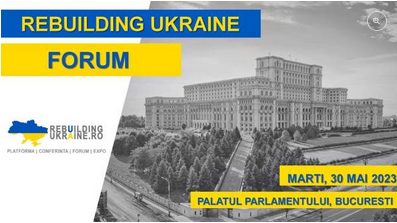 La eveniment vor participa importanţi oficiali guvernamentali din Ucraina şi România, cât şi reprezentanţi ai companiilor româneşti care doresc să se implice în procesul de reconstrucţie a Ucrainei. Camera de Comerţ Bilaterală România - Ucraina invită membrii săi să confirme participarea pe office@ccbru.ro, companiile care nu deţin calitatea de membru al Camerei se pot înscrie folosind cererea de aderare disponibilă pe website-ul Camerei (http://ccbru.ro/membri/), având posibilitatea de a opta şi pentru înscrierea în baza de date, dacă societăţile consideră că au capabilitatea şi forţa necesare implicării în procesul de reconstrucţie.Societăţile înscrise în baza de date vor fi trecute, împreună cu obiectul de activitate şi o scurtă prezentare, pe platforma dedicată www.rebuildingukraine.ro, unde vor primi şi un cont de acces în secţiunea cu informaţii despre proiectele de reconstrucţie cât şi alte oportunităţi de afaceri. De asemenea, companiile care deţin calitatea de membru al CCBRU şi au aderat la baza de date creată de Camera de Comerţ Bilaterală România-Ucraina, vor putea participa la toate evenimentele organizate sub egida Rebuilding Ukraine, pot insera materiale de prezentare în mapa evenimentului şi pot expune roll-up la evenimente, cât şi prezentarea logo-ului companiei pe materialele publicitare ale evenimentului. Masa salarială aproape că s-a triplat în ultimii 15 ani, dar rămâne sub 40% ca pondere din PIB. În ţări precum Germania şi Franţa, ponderea masei salariale în PIB depăşeşte 50%. Media europeană este de 47%, Ramona Cornea , 09.05.2023, 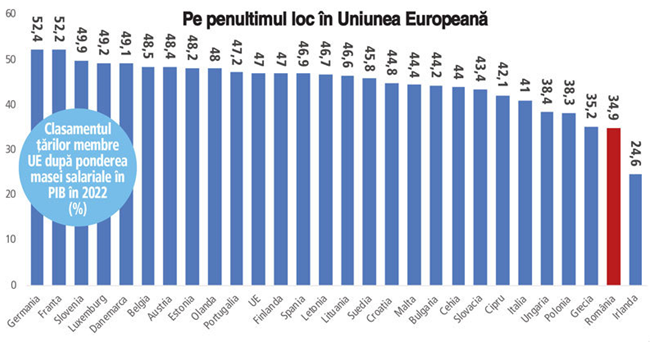  ♦ În ultimii 15 ani, masa salarială a crescut de la 29,95 mld. euro la 79,11 mld. euro dacă e calculată pe baza salariului mediu brut şi de la 21,5 mld. euro la 48,83 mld. lei pe baza salariului mediu net ♦ „Evoluţia derulată în peste un deceniu trebuie văzută în contextul de recuperare a decalajelor dintre ţările din Europa Centrală şi de Est faţă de ţările mature. România reduce progresiv acest decalaj, pe măsură ce structura economiei evoluează şi PIB-ul se măreşte“.Masa salarială din România, indicatorul format din totalitatea  salariilor, a taxelor şi a contribuţiilor aferente acestora, aproape că s-a triplat în perioada cuprinsă între anii 2008 şi 2022, arată calculele Ziarului Financiar bazate pe date de la Institutul Naţional de Statistică (INS).Astfel, dacă calculăm masa salarială doar pe baza salariului mediu net, în 2022 România a ajuns la 48,83 mld. euro, în creştere de la 21,5 mld. euro în anul 2008. Dacă este calculată pe baza salariului mediu brut, masa salarială a crescut de la 29,95 mld. euro la 79,11 mld. euro în perioada 2008 – 2022.Creşterea salariului minim pe economie, creşterea salariilor din sectorul bugetar, majorările salariale făcute în sectorul privat pentru atragerea de candidaţi pe o piaţă cu deficit, cât şi diversificarea pachetelor de beneficii oferite angajaţilor au fost printre factorii care au condus la creşterile de salarii din ultimii ani.„Costul muncii este compus nu doar din salarii, ci şi din beneficii, taxe şi contribuţii sociale. Evoluţia derulată în peste un deceniu trebuie văzută în contextul de recuperare a decalajelor dintre ţările din Europa Centrală şi de Est faţă de ţările mature. România reduce progresiv acest decalaj, pe măsură ce structura economiei evoluează şi PIB-ul se măreşte. Ponderea în PIB a serviciilor şi a industriilor cu mai mare valoare adăugată creşte şi odată cu ea creşte şi nivelul salariilor din piaţă. Dar asta poate să însemne şi o mai mare presiune pe productivitatea angajaţilor, astfel încât businessurile să rămână profitabile şi competitive pe piaţa europeană”, a spus pentru ZF Raluca Pârvu, business manager al BPI România, companie de consultanţă în management şi resurse umane.Câți bani a primit în total România de la UE în 16 ani 09.05.2023    Suma totală netă primită de România de la Uniunea Europeană, din momentul aderării (1 ianuarie 2007) şi până în prezent, se ridică la 56 de miliarde euro, informează Ministerul Investiţiilor şi Proiectelor Europene (MIPE). 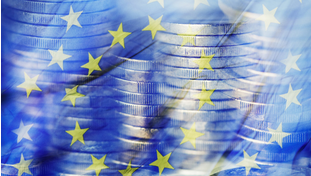 Din această sumă, Fondurile Europene Structurale şi de Investiţii (FESI) şi Fondul de ajutor european pentru cele mai defavorizate persoane (FEAD) au adus 44,6 miliarde de euro: 16,9 miliarde reprezintă plăţile aferente perioadei de programare 2007 - 2013, 27 miliarde de euro sunt sumele plătite prin programele perioadei 2014 - 2021 şi 716 milioane de euro prefinanţări pentru 2021 - 2027. De asemenea, prin Planul Naţional de Redresare şi Rezilienţă, România a primit până acum 6,35 miliarde de euro prin cele două componente de asistenţă financiară rambursabilă şi nerambursabilă. "9 mai este o sărbătoare pe care o simţim acum mai aproape ca niciodată de identitatea noastră românească, după provocările ultimilor ani peste care am trecut cu bine alături de celelalte state membre ale Uniunii şi cu sprijinul lor. Ultimii ani au fost fără îndoială una dintre acele perioade în istorie care ne-a arătat că solidaritatea, valorile comune şi dorinţa de a ne clădi viitorul împreună ne fac cu adevărat mai puternici pentru că ne determină să fim mai responsabili şi mai creativi, să ne folosim mai bine resursele şi să identificăm noi oportunităţi de dezvoltare. Aş spune că, pentru România, Ziua Europei în 2023 înseamnă certitudinea unui viitor mai sigur şi mai bun pentru noi. Pentru perioada 2021 - 2027, ţara noastră are la dispoziţie doar prin Politica de coeziune o sumă comparabilă cu cea primită de România de la Comisie în ultimii 16 ani, de la aderare până în momentul actual, la care se adaugă fondurile alocate prin Mecanismul de Redresare şi Rezilienţă. Mai mult, ritmul accelerat de accesare a fondurilor, investiţiile în infrastructură, în serviciile publice şi în productivitatea sectorului privat, la care aş adăuga preocuparea noastră de a nu îi lăsa în urmă pe cei vulnerabili, vor face ca, în scurt timp, România să arate cu totul diferit în anii care vin. Felicit pe această cale echipa din minister, care a avut un rol vital în acest proces de modernizare a României. Sunt convins că finalul acestui an ne va aduce mai aproape de ţinta de absorbţie de peste 95% prin politica de coeziune şi de realizarea reformelor şi investiţiilor asumate prin PNRR", a declarat ministrul Marcel Boloş, potrivit unui comunicat al instituţiei, citat de Agerpres. Pentru perioada 2014 - 2020, rata de absorbţie a fondurilor este în acest moment de 76% din totalul alocat României, prin programele operaţionale aferente acestei perioadei fiind realizate investiţii în sectoare esenţiale precum mediul de afaceri, transporturi, sănătate, educaţie, infrastructura de apă şi apă uzată, dar şi incluziunea socială a persoanelor dezavantajate. Astfel, prin fondurile europene aferente perioadei 2014 - 2020, peste 94.000 de companii din România au fost sprijinite să devină mai productive prin investiţii în retehnologizare, automatizare, creşterea eficienţei energetice, formarea angajaţilor. De asemenea, au fost înfiinţate noi IMM-uri datorită banilor europeni. Prin Programul Operaţional Regional şi prin Programul Operaţional Infrastructură Mare s-au realizat investiţii în construirea sau modernizarea a 1.149 km de drumuri, au fost modernizate 14 aeroporturi şi au fost renovate sau modernizate 170 km de căi ferate. Două milioane de români beneficiază de acces la reţeaua de apă la standarde conforme şi 3,4 milioane beneficiază de acces la reţeaua de apă uzată, prin investiţiile în extinderea şi reabilitarea reţelei de distribuţie a apei (1.066 km) şi a reţelei de apă uzată (1.019 km) finanţate prin POIM, precizează comunicatul MIPE. În domeniul sănătăţii, prin Programul Operaţional Regional au fost reabilitate, modernizate şi dotate 205 unităţi medicale, iar prin POIM a fost alocat un buget de peste 800 de milioane de euro prin care s-au efectuat investiţii pentru dotarea unităţilor sanitare publice cu echipamente şi aparatură medicală, dispozitive medicale şi de protecţie medicală, echipamente pentru transport specializat, echipamente pentru decontaminare şi suport triaj necesare pentru tratamentul pacienţilor cu infecţie COVID - 19 şi pentru gestionarea situaţiei de urgenţă provocată de criza COVID - 19 la nivelul unităţilor sanitare publice. De asemenea, s-au efectuat investiţii pentru structurile care utilizează fluide medicale pentru desfăşurarea actului medical terapeutic. Prin Programul Operaţional Capital Uman, peste 540.000 de copii şi 30.000 de tineri şi adulţi au beneficiat de sprijin pentru a participa la programe de educaţie. Prin Programul Operaţional Competitivitate, 230.000 de elevi şi studenţi au beneficiat de echipamente IT şi 12.662 clase şi laboratoare au avut acces la echipamentele de ultimă generaţie necesare procesului educaţional. "Nu în ultimul rând, fondurile europene din perioada 2014 - 2020 au sprijinit în mod substanţial românii vulnerabili, astfel încât peste 2,5 milioane de persoane au acces la carduri pentru alimente şi mese calde, 4 milioane primesc sprijin pentru plata facturilor la energie, iar preşcolarii şi elevii din familiile vulnerabile beneficiază de tichete pentru haine şi rechizite", subliniază sursa citată. Potrivit documentului, prin cele 16 programe naţionale şi regionale aferente perioadei 2021 - 2027 vor fi deschise, în cursul acestui an, 490 de apeluri de proiecte în valoare de 36,4 miliarde de euro, primele ghiduri ale solicitantului pentru apelurile de proiecte fiind puse în consultare publică începând din luna aprilie iar apelurile urmând a fi lansate luna viitoare. De asemenea, prin PNRR vor fi lansate în acest an 44 de apeluri de proiecte, în valoare de 4,27 miliarde de euro. Cu ocazia Zilei Europei, reprezentanţii MIPE au participat la evenimentul "Hai să facem viitorul verde!" organizat în zona Pieţei 21 decembrie 1989 din Bucureşti, prilej cu care, în cadrul proiectului "Centrul de Informare pentru Investiţii Europene" s-au desfăşurat o serie de acţiuni de informare în cadrul cărora au fost prezentate politicile Uniunii Europene, finanţările de care va beneficia România în perioada 2021 - 2027 şi obiectivele "Anului european al competenţelor - 2023" pe parcursul căruia investiţiile se vor concentra pe educaţie, perfecţionare şi competenţe digitale pentru fiecare cetăţean, în continuarea efortului de a atinge obiectivele stabilite în Deceniul Digital. Editor : I.C 

 ………………………………LEGISLATIE………………………………..AGRICULTURAAu apărut roşiile de solar. Prima recoltă la Matca, cel mai mare bazin legumicol din țară. Cât costă trufandalele, Cornelia Mazilu, 09.05.2023 Legumicultorii din Matca (Galaţi) au scos la vânzare prima producţie de roşii de anul acesta. Pentru că e prima cultură din acest an şi preţul este unul pe măsură: între 17 și 14 lei kilogramul. S-au copt roșiile la Matca FOTO: C. MaziluFermierii spun, însă, că preţurile scad de la o zi la alta, cu cât apar mai mulţi producători cu roşii în piaţă.  „Au apărut primele roșii în piața din Matca. S-au copt la fermierii care au în solarii centrale și temperatură constantă. La mine în solar mai durează o săptămână cred…până se vor coace. În prima zi s-au dat cu 17 lei kilogramul, dar azi am înțeles că era 14 lei kilogramul. O să scadă de la o zi la altă, pe măsură ce apar tot mai mulți producător cu roșii în piață. Așa se întâmplă în fiecare an”, spune Costică Chicoș.  „Am văzut în jur de 15-20 de producători cu roșii în piață. Acum prețul este bun, dar o să scadă de la o zi la alta. Peste o săptămână o să apară tot mai mulți legumicultori cu roșii”, spune un alt producător.Legumele din Matca se vând angro în piaţa din localitate, acolo unde zeci de tiruri distribuie marfa în toată ţara, dar și în străinătate. Chiar dacă preţul legumelor creşte de cel puţin două ori în drumul dintre producător şi magazin, legumicultorii sunt mulţumiţi că au clienți și nu rămân cu marfa în piață.  Roșiile de la Matca sunt celebre în toată țara FOTO: C. Mazilu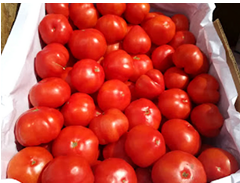 „Vin din TIR-uri din toată țara pentru a lua legume din Matca. Am vândut și pentru București. Zilele astea am văzut TIR-uri din Republica Moldova și Ucraina. Acum se vând mulți castraveți. A scăzut prețul de la 15 lei la 3-4 lei kilogramul și le convine”, povestește Giani Filimon.  În continuare, fermierii din Matca sunt nevoiți să facă focul în solarii, pe timpul nopții, pentru a păstra o temperatură optimă și a nu risca să mucegăiască legumele. Solariile din Matca, încălzite la sobe„Suntem nevoiți să facem focul în solarii, altfel riscăm ca legumele să prindă mucegai și să compromitem toată recolta. Trebuie menţinută temperatura de 18-20 de grade în solarii pe timpul nopţii. Ardem mult rumeguș și lemne. Până acum, din vânzarea castraveților, am reușit să-mi acopăr cheltuielile cu rumegușul și lemnele pentru foc”, spune legumicultorul Sorin Dragomir.    Solarii încălzite cu rumeguș și lemne FOTO: C. Mazilu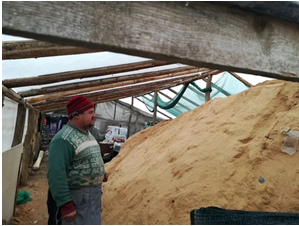 Producătorii din Matca sunt renumiţi în toată ţara pentru legumele pe care le cultivă în solarii. Matca, din județul Galați, este cel mai mare bazin legumicol din ţară, cu peste 4.000 de producători, 1.000 de hectare de solarii şi 2.000 de hectare cu culturi în câmp.Agricover s-a listat la Bursă! Fermierii pot cumpăra acțiuni în companie până pe 16 mai! agrointeligenta.ro - 9 mai 2023   Evenimentul anului în agribusiness! Agricover s-a listat la Bursa de Valori București. Fermierii și nu numai pot deveni acționari ai companiei până pe 16 mai. 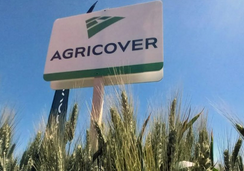 Agricover Holding SA, împreună cu filialele sale, Agricover Distribution SA, Agricover Credit IFN SA și Agricover Technology SRL, un jucător proeminent în piața de agribusiness din România, anunță lansarea Ofertei Publice Inițiale în vederea listării la Bursa de Valori București. Astfel, Compania deschide acționariatul către toți cei interesați în dezvoltarea agriculturii performante și sustenabile.Prin listarea la Bursa de Valori București, Agricover își reafirmă angajamentul de a oferi partenerilor săi o abordare orientată către rezultate, inovație continuă și transparență.”Conștient de importanța colaborării strânse cu fermierii și a parteneriatelor durabile, Grupul Agricover își consolidează poziția în sprijinirea succesului fermierilor și a dezvoltării afacerilor lor în agricultură. Totodată, compania vizează continuarea inovării și dezvoltării produselor și serviciilor care să răspundă nevoilor specifice ale fermierilor, urmărind în același timp modalități eficiente de a crește sustenabilitatea și eficiența operațiunilor lor. Investind în inovație, tehnologie și cercetare, Agricover își asumă un rol proeminent în promovarea agriculturii moderne în România și în regiune”, se arată într-un comunicat de presă.Grupul Agricover: 23 de ani de experiență în agribusinessGrupul Agricover a fost înființat în anul 2000 de către antreprenorul local, Jabbar Kanani. În 2017, Banca Europeană pentru Reconstrucție și Dezvoltare a devenit un investitor instituțional important în Agricover Holding SA, care deține în prezent 12,727% din capitalul social al companiei. De asemenea, în 2019, Adama a devenit investitor strategic semnificativ în Agricover Distribution SA, deținând 10% din capitalul social al filialei.”Cu 23 de ani de experiență în industrie și o abordare antreprenorială a dezvoltării afacerilor, Grupul Agricover este format astăzi din companii care deservesc sectorul de agribusiness din România, răspunzând nevoilor esențiale ale fermierilor. Prin filialele sale, Grupul oferă fermierilor o gamă integrată de inputuri agricole, finanțare și soluții digitale menite să sporească productivitatea agriculturii, să diminueze costurile de operare, să finanțeze activitatea și creșterea și să dezvolte modele de afaceri agricole eficiente și sustenabile”, mai arată sursa citată.Grupul are două segmente principale de activitate: Agribusiness – distribuția de inputuri agricole, realizată de Agricover Distribution SA, și Agrifinance – finanțarea specializată pentru fermieri, asigurată de o instituție financiară nebancară, Agricover Credit IFN SA. Cele două segmente principale generează împreună majoritatea veniturilor și rezultatelor operaționale ale Grupului.În 2021, Grupul și-a extins portofoliul de servicii prin lansarea unei platforme digitale „one-stop-shop” denumită Crop360, operată de Agricover Technology SRL. Această platformă oferă fermierilor cele mai recente inovații digitale din agricultura globală, precum și integrarea vânzărilor online și a interacțiunilor bancare cu clienții Grupului. Prin Crop360, Grupul oferă o experiență facilă tuturor clienților săi, simplificând procesul de accesare a inputurilor agricole și a resurselor financiare necesare, valorificând în același timp tehnologia pentru a stimula creșterea și sustenabilitatea.Listare la Bursa de Valori BucureștiPerioada în care se pot cumpăra acțiunile Agricover: 4 mai – 16 mai 2023În data de 3 mai 2023, Autoritatea de Supraveghere Financiară (ASF) a aprobat Prospectul elaborat pentru Oferta de până la 833.333.333 acțiuni nou emise și existente ale Companiei, prin Decizia nr. 422.Astfel, în perioada 4 mai – 16 mai 2023, Compania derulează alături de o parte dintre acționarii săi, o Ofertă Publică Inițială. Oferta include un număr maxim de 277.777.778 acțiuni noi, ordinare, emise de Companie ca parte a unei majorări a capitalului social, precum și până la 555.555.555 acțiuni ordinare existente, deținute de actualii acționari semnificativi ai Companiei, respectiv de domnul Jabbar Kanani și Banca Europeană pentru Reconstrucție și Dezvoltare.Oferta constă într-o ofertă publică adresată investitorilor instituționali și de retail din România și o ofertă destinată investitorilor eligibili din afara României, în conformitate cu prevederile Prospectului. În urma încheierii cu succes a Ofertei, Agricover intenționează să solicite admiterea la tranzacționare a tuturor acțiunilor emise de Companie, pe piața reglementată operată de Bursa de Valori București (BVB). WOOD & Company Financial Services, a.s acționează în calitate de Coordonator Global Unic și Bookrunner pentru Ofertă. SSIF Tradeville acționează ca Agent de Retail pentru Ofertă.Prospectul aprobat de către ASF este disponibil pe site-ul Agricover, AICI.Micii investitori nu s-au înghesuit până acum să subscrie în oferta Agricover , ANDREI IACOMI , Ziarul BURSA #Piaţa de Capital , 9 mai• Marcel Murgoci, Estinvest: "În momentul de faţă gradul de subscriere este mic, dar cred că mulţi investitori aşteaptă ultimele două zile ale ofertei" • Oferta, ce este croită îndeosebi pentru instituţionali, se va încheia în data de 16 maiMicii investitori nu s-au înghesuit să subscrie în oferta Agricover Holding, după trei zile de la lansarea operaţiunii de piaţă ce include atât emiterea de acţiuni noi cât şi vânzarea unor deţineri ale acţionarilor existenţi. Până ieri la ora 16:30, investitorii de retail lansaseră ordine de cumpărare pentru douăsprezece milioane de titluri, echivalentul a doar 14,4% din tranşa ce le este destinată, de 83,3 milioane de titluri. Marcel Mugoci: "În prospect nu am văzut intenţia de a acorda dividende; pentru investitorii obişnuiţi să primească dividende acest lucru poate fi un minus"Marcel Murgoci, directorul de operaţiuni al casei de brokeraj Estinvest, ne-a spus: "În momentul de faţă gradul de subscriere este mic, dar cred că mulţi investitori aşteaptă ultimele două zile ale ofertei". Operaţiunea de piaţă, ce a debutat în data de 4 mai şi se va încheia în data de 16 mai, constă în vânzarea a cel mult 833,3 milioane de acţiuni Agricover, între care aproape 277,8 de milioane vor fi acţiuni noi, 151,2 milioane de acţiuni sunt deţinute de BERD şi 404,3 milioane de acţiuni sunt deţinute de Jabbar Kanani, fondatorul şi acţionarul majoritar al companiei. Investitorilor de retail le este destinată o porţie de 10% din ofertă, restul de 90% fiind pentru instituţionali, ceea ce arată că oferta a fost croită în principal pentru această categorie de investitori.Pentru investitorii de retail preţul de subscriere este de 0,5 lei, iar instituţionalii pot subscrie la orice preţ mai mic sau egal cu 0,5 lei, pasul de preţ fiind de 0,01 lei. Directorul de la Estinvest este de părere că unii investitori de retail pot considera mare preţul ofertei, dar atrage atenţia că preţul final va fi stabilit de instituţionali. "Trebuie să remarcăm că oferta Agricover vine înaintea IPO-ului Hidroelectrica, ceea ar putea să fie un test pentru piaţă. Preţul din ofertă este mai mare decât valoarea nominală (n.r. de 0,1 lei/titlu) şi peste activul net pe acţiune de 0,3372 lei, ceea ce poate fi considerat prea sus de către unii investitori. Dar, nu trebuie să uităm că preţul de 0,5 lei la care subscriu investitorii de retail nu va fi neapărat cel la care se va încheia oferta. Preţul final va fi dictat de către investitorii instituţionali", spune Marcel Murgoci.Subscrierilor investitorilor instituţionali, precum fonduri de pensii private sau fonduri de investiţii nu sunt publice, şi vor fi aflate după încheierea ofertei. Agricover Holding nu a distribuit istoric dividende, deoarece profiturile au fost utilizate în principal pentru a finanţa creşterea, se arată prospectul de listareEmitentul a avut profit în creştere în ultimii ani, dar nu a distribuit dividende, ceea ce poate fi un minus pentru unii investitori de retail, este de părere directorul de operaţiuni de la Estinvest. "Agricover Holding SA este o societate care a avut profit în anii anteriori, dar în prospect nu am văzut intenţia de a acorda dividende. Astfel, pentru investitorii de retail obişnuiţi să primească dividende acest lucru ar putea fi un minus. Dar, acestea sunt datele din momentul de faţă, ceea ce nu înseamnă că peste câţiva ani lucurile nu s-ar putea să se schimbe", ne-a spus Marcel Murgoci. Conform datelor prezentate în prospectul de listare, Agricover Holding nu a distribuit istoric dividende, deoarece profiturile anuale au fost utilizate în principal pentru a finanţa creşterea portofoliului de credite şi avansuri din cadrul Agrifinance. "Ne aşteptăm ca această practică să continue în viitorul apropiat", se menţionează în document. În cazul în care toate acţiunile vor fi subscrise la preţul maxim din ofertă, valoarea netă a fondurilor atrase se va ridica la 135,7 milioane de lei. Conform prospectului de listare, fondurile vor fi folosite pentru finanţarea strategiei de creştere a Grupului. "Fondurile nete obţinute în cadrul ofertei din vânzarea acţiunilor noi vor fi utilizate după cum urmează: (a) aproximativ 80% din fonduri vor fi transferate către Agricover Credit cu scopul de a diversifica structura de finanţare a acesteia şi de a susţine creşterea organică; (b) aproximativ 20% din fonduri vor fi utilizate pentru a finanţa oportunităţi de creştere externă prin tranzacţii de fuziuni şi achiziţii. Până la identificarea unor ţinte adecvate de fuziuni şi achiziţii, aproximativ 20% din fonduri vor fi utilizate pentru a finanţa dezvoltarea altor filiale ale Grupului, inclusiv Agricover Technology şi Agricover Credit, în cadrul unor facilităţi de credit intragrup neangajate", se arată în prospect. Grupul a fost înfiinţat în anul 2000 de către antreprenorul local, Jabbar Kanani. În 2017, Banca Europeană pentru Reconstrucţie şi Dezvoltare a devenit un investitor instituţional important în Agricover Holding SA, care deţine în prezent 12,73% din capitalul social al companiei.Grupul are două segmente principale de activitate: distribuţia de inputuri agricole, realizată de Agricover Distribution SA (Agribusiness) şi finanţarea specializată pentru fermieri, asigurată de o instituţie financiară nebancară, Agricover Credit IFN SA (Agrifinance). Cele două segmente generează împreună majoritatea veniturilor şi rezultatelor operaţionale ale Grupului. În prezent, Jabbar Kanani deţine 87,27% din Agricover Holding.Ce vrea să facă Agricover Holding cu 140 mil. lei, finanţare pe care ar urma să o atragă de la investitorii de la BVB ca parte a ofertei de listare de 416 mil. Lei , Liviu Popescu , 09.05.2023   Structura grupului la data Prospectului: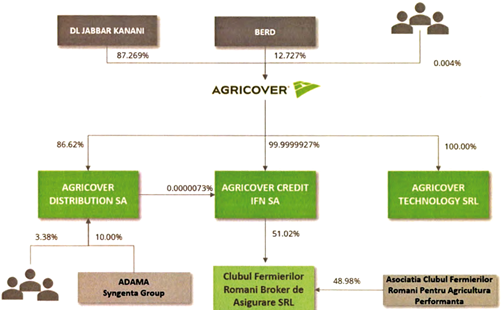 Structura grupului Agricover la data prospectului de listare din timpul ofertei din luna mai, 2023. Captura: prospectul de 234 de pagini al Agricover.♦ Restul banilor, de aproximativ 276 mil. lei, vor merge la cei doi acţionari vânzători în cadrul ofertei publice de listare (IPO), respectiv antreprenorul Jabbar Kanani (202 mil. lei) şi Banca Europeană de Reconstrucţie şi Dezvoltare (75 mil. lei) ♦ IPO-ul Agricover Holding constă atât în majorare de capital prin acţiuni noi cât şi vânzare de acţiuni de la cei doi acţionari.Listarea Agricover Holding (simbol bursier AGV) la Bursa de Valori Bucureşti, într-o ofertă de 416 mil.lei, constă atât în vânzarea de acţiuni din partea celor doi acţionari vânzători – antreprenorul Jabbar Kanani şi BERD - cât şi într-o majorare de capital prin emisiunea de acţiuni noi.Cea din urmă operaţiune, estimată la aproximativ 140 mil. lei pe baza preţului maxim de 0,5 lei pe acţiune la care subscriu micii investitori, are ca destinaţie finanţarea strategiei de creştere a holdingului, în special a filialei Agricover Credit, potrivit datelor din prospect.„Aproximativ 80% din fonduri vor fi transferate Agricover Credit cu scopul de a diversifica structura de finanţare a acesteia şi de a susţine creşterea organică; 20% din fonduri vor fi utilizate pentru a finanţa oportunităţi de creştere externă prin tranzacţii de fuziuni şi achiziţii. Până la identificarea unor ţinte adecvate de fuziuni şi achiziţii, aproximativ 20% din fonduri vor fi utilizate pentru a finanţa dezvoltarea altor filiale ale Grupului, inclusiv Agricover Technology şi Agricover Credit, în cadrul unor facilităţi de credit intragrup neangajate“, se arată în prospectul de listare a Agricover Holding.COFCO, Bunge şi Prutul sunt cei mai mari importatori de cereale din Ucraina, Florentina Niţu , 09.05.2023, ♦ Importurile României din Ucraina aproape s-au dublat ca valoare într-un an: 5 din cei mai mari 10 importatori sunt comercianţi de cereale şi îngrăşăminte ♦ Importurile României din Ucraina aproape s-au dublat ca valoare într-un an: 5 din cei mai mari 10 importatori sunt comercianţi de cereale şi îngrăşăminte.România a importat bunuri în valoare de 2,2 miliarde de euro în 2022 din Ucraina, în creştere cu 66% faţă de anul anterior.Cerealele şi îngrăşămintele sunt produsele care au venit cu precădere din ţara vecină aflată în plin război, arată o analiză făcută de ZF pe baza datelor oferite de Institutul Naţional de Statistică.Pe primul loc în topul celor mai mari importatori din Ucraina se află compania Aptiv Technology Services & Solutions, parte a Delphi Corporation, care operează în România din 1997 şi are trei fabrici care produc sisteme electrice şi electronice pentru industria auto.Următoarele două poziţii sunt ocupate de companiile Liberty Galaţi, cel mai mare producător de oţel din ţară, şi Bunge România, cel mai mare producător de ulei de floarea-soarelui. Americanii de la Bunge au cumpărat floarea-soarelui din Ucraina, dat fiind preţul mai mic al seminţelor faţă de cele produse în România.O cunoscută fermă de vaci – executată silit și scoasă la vânzare cu 811.000 de euro , agrointeligenta.ro - 9 mai 2023  Un anunț cu o fermă de vaci de lapte este scoasă de vânzare în urma unei proceduri de executare silită. O informație deja la ordinea zilei, având în vedere greutățile cu care se confruntă în ultima perioadă crescătorii de animale. Anunțul conține și o serie de imagini din exploatație.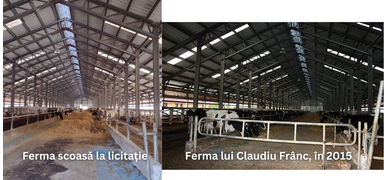 Conform anunțului publicat online, se vinde ”la licitație în procedura de insolvență Ferma AgroZootehnică situată în localitatea Seini, județul Maramureș. Ferma este compusă din: teren în suprafață de 61.175 mp, CF51716 Seini, nr. cad.51716-58.056 mp, CF50641 Seini, nr. cad.50641 s=3.119 mp”.Conform numărului CF, este vorba chiar de către societatea Agrozootehnica SRL din Seini, cu sediul în strada Roșiori, nr 16, în județul Maramureș. Ferma a fost scoasă la licitație și pe 19 ianuarie, atunci când prețul de strigare a fost de 913.320 euro. În prezent, licitația pornește de la prețul de 811.840,00 Euro, exclusiv TVA.Termene.ro: Ferma Agrozootehnica, deținută de Claudiu și Delia FrâncConform Termene.ro, societatea Agrozootehnica este deținută la acest moment de Claudiu și Delia Frânc, care au împreună întreg pachetul de acțiuni. La momentul în care ferma a intrat în insolvență, în aprilie 2022, ferma avea „întreg stocul de animale vii (bovine, 87 de capete diverse rase și vârste)”. În prezent, exploatația este scoasă la licitație fără animale, acestea fiind vândute către A&C FERMA AGRICOLA SRL, o societate deținută de Cătălin Dumitru Frânc – unic acționar.Situația acționariatului Agrozootehnica Seini (sursa termene.ro)Soții Frânc au devenit unici acționari ai fermei în 2013, când din acționariat a ieșit Rudolf Alfred Bermes.La momentul declarării insolvenței, masa credală se ridica pentru Agrozootehnica SRL era de 14,4 milioane de leiClaudiu Frânc: Ferma care se vinde nu e a meaÎn ciuda informațiilor care ”leagă” ferma Agrozootehnica de Claudiu Frânc, fostul președinte al Federației Crescătorilor de Bovine din România (FCBR), acesta a negat pentru Agrointeligența – AGROINTEL.RO că exploatația i-ar aparține.”Este o fermă de vaci din Seini, da. Nu (nu îmi aparține – n.r.), eu am ferma mea. Eu oricum am transferat exploatația la fiul meu și sunt angajat la el. Știu ferma, este aproape de noi. Problema în Seini este cea a furajelor, a terenului adică lipsa acestuia. Nici nu știu dacă vor reuși să vândă ceva de acolo. Din câte știu nu mai au animale acolo, ci doar clădirile. Eu știu că a fost în insolvență, înseamnă că…”, ne-a declarat Claudiu Frânc când l-am sunat să îl întrebăm dacă ferma scoasă la vânzare îi aparține.Conform Termene.ro, pe strada Roșiori este o singură fermă zootehnică, Agrozootehnica SRL. Mai mult, în imagini surprinse mai demult cu Claudiu Frânc și ferma sa din Seini, se pot vedea elemente similare cu cele din exploatația scoasă la licitație.O delegație din Maroc a venit în România să negocieze un acord pentru exportul de ovine , agrointeligenta.ro - 9 mai 2023  Ministrul agriculturii, Petre Daea,a a primit astăzi, marți – 9 mai, la sediul MADR, o delegație guvernamentală din Regatul Maroc, în prezența Ambasadorului Regatului Maroc la București, ES Hassan Abouyoub. Din delegație fac parte reprezentanți ai Ministerului Agriculturii, Pescuitului maritim, Dezvoltării Rurale, Apelor și Pădurilor și ai autorității sanitare din Maroc.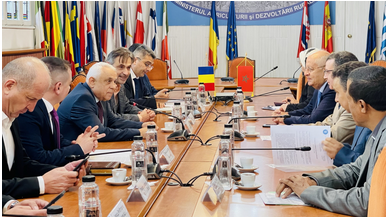 Întâlnirea de la sediul MADR s-a materializat ca urmare a discuției purtate săptămâna trecută de ministrul agriculturii și dezvoltării rurale, Petre Daea, în format videoconferință cu omologul său din Regatul Marocului, Mohamed Sadiki.„Având un istoric de relații diplomatice bine conturate, cu dorința de a înnoda firul interesului pentru cele două țări, mă bucur că avem ocazia să purtăm acest schimb de opinii privind stabilirea modalității tehnice a drumului pe care trebuie să-l parcurgem împreună”, a declarat ministrul Petre Daea.Delegația marocană va vizita ferme de ovine și un abator halalDat fiind interesul crescut manifestat de Regatul Marocului pentru piața de ovine din România, în cadrul discuțiilor de astăzi s-au atins următoarele subiecte:– semnarea modelului de certificat sanitar pentru exportul în Maroc a ovinelor destinate abatorizării cu proveniența din România;– proceduri sanitare pentru exportul de ovine în Maroc și organismele de certificare sanitară din România;– vizitarea unor ferme de carantină pentru ovinele destinate exportului.După întâlnirea de la sediul MADR, delegația din Regatul Maroc se va deplasa în teren, pentru a efectua vizite la ferme de creștere și îngrășare ovine, precum și la un abator cu certificare halal. Membrii delegației vor fi însoțiți de reprezentanți ai MADR și ANSVSA.Aranjamente pe piața de ovine: Marocul trece la oile noastre! 09/05/2023 , Ciprian VoineaRomânia pregătește o mutare interesantă pe piața internațională de ovine, care să vină în beneficiul crescătorilor de oi de la noi din țară.În acest sens, ministrul agriculturii, Petre Daea a primit marți, 9 mai 2023, la sediul MADR, în prezența Ambasadorului Regatului Maroc la București, ES Hassan Abouyoub, o delegație guvernamentală din care fac parte reprezentanți ai Ministerului Agriculturii, Pescuitului maritim, Dezvoltării Rurale, Apelor și Pădurilor și ai autorității sanitare din Maroc, se arată într-un comunicat al Ministerului Agriculturii și Dezvoltării Rurale remis redacției AgroTV.Întâlnirea s-a materializat ca urmare a discuției purtate săptămâna trecută, în format videoconferință, de ministrul agriculturii, Petre Daea, cu omologul său din Regatul Marocului, Mohamed Sadiki.„Având un istoric de relații diplomatice bine conturate, cu dorința de a înnoda firul interesului pentru cele două țări, mă bucur că avem ocazia să purtăm acest schimb de opinii privind stabilirea modalității tehnice a drumului pe care trebuie să-l parcurgem împreună”, a declarat inistrul Petre Daea.Potrivit reprezentanților MADR, Regatul Marocului și-a manifestat interesul crescut pentru piața de ovine din România, în cadrul discuțiilor atingându-se subiecte concrete precum: semnarea modelului de certificat sanitar pentru exportul în Maroc a ovinelor destinate abatorizării cu proveniența din România; proceduri sanitare pentru exportul de ovine în Maroc și organismele de certificare sanitară din România; vizitarea unor ferme de carantină pentru ovinele destinate exportului.  „După întâlnirea de la sediul MADR, delegația din Regatul Maroc se va deplasa în teren, pentru a efectua vizite la ferme de creștere și îngrășare ovine, precum și la un abator cu certificare halal. Membrii delegației vor fi însoțiți de reprezentanți ai MADR și ANSVSA”, se mai arată în comunicatul citat.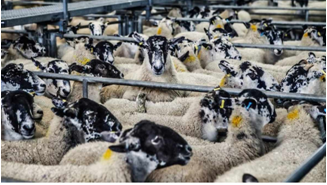 Care va fi criteriul principal al achizițiilor publice pentru produsele agroalimentare, în următorii doi ani , 09/05/2023 , Rona DavidAutoritățile care atribuie contracte de achiziție publică ce au ca obiect produsele agroalimentare vor aplica criteriul cel mai bun raport calitate-preț, pentru o perioadă de doi ani, potrivit proiectului de Ordonanţă privind unele măsuri fiscal-bugetare, publicat de Ministerul Finanțelor si citat de Agerpres.„Ponderea stabilită (n.r pentru produsele agroalimentare)a factorului de evaluare privind calitatea va fi de 70% din punctajul total şi este compusă din: 50% pentru sub factorul „lanțul de aprovizionare” şi 20% pentru deținerea autorizației/înregistrării sanitare veterinare şi pentru siguranța alimentelor sau a certificatului fitosanitar sau a certificatului de origine, după caz, şi pentru respectarea legislației privind trasabilitatea produselor agroalimentare” se arată în documentul citat.Lanțurile de aprovizionare cu produse agroalimentare înseamnă vânzarea de la un producător la un consumator prin implicarea unui număr cât mai redus de intermediari, se precizează în nota de fundamentare care însoțește proiectul.„Conceptul este deja unul de succes în majoritatea țarilor din Uniunea Europeană şi, în ultima perioadă, se bucură de atenție sporită şi în România, atât în rândul fermierilor, cât şi al consumatorilor. Agricultura locală presupune obținerea de produse agricole şi alimentare cu scopul de a le vinde într-un areal suficient de apropiat de zona de cultură – este, de asemenea, un concept care promite să schimbe modul în care ne raportăm în prezent la obținerea hranei”, se arată în documentul citat.Soluția salvatoare a premierului Ciucă îi îngroapă și mai rău pe crescătorii de vaci , 09/05/2023 , Ionuț Fîntînă                                                             În urmă cu aproximativ o lună de zile, premierul Nicolae Ciucă le promitea fermierilor din sectorul creșterii vacilor de lapte o soluție prin care să reducă presiunea pusă asupra lor în ultima perioadă și să echilibreze prețul laptelui. După ce această măsură a fost implementată, însă, lucrurile au mers din rău în mai rău, spun crescătorii de vaci.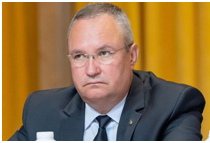 Reducerea prețului laptelui la raft s-a resimțit puternic în buzunarele fermierilor, deși înțelegerea fusese că aceștia nu vor fi afectați deloc, iar impactul ar fi trebuit să fie resimțit în mod egal de către procesatori și comercianți.”Pentru fermieri a dus la un singur cuvânt: catastrofă. Acesta este singurul cuvânt care poate să descrie ceea ce se întâmplă în zona de ferme. Acum o lună, noi am avut două întâlniri cu premierul, în care s-a stabilit ca fermierul să fie protejat, iar pe acest fond să fie redus prețul la raft cu 20% – 10% retailul și 10% procesatorul. Din păcate, au început din acel moment presiuni constante pe fermieri. Dacă atunci vorbeam de 1,9-2,2 lei/litru la poarta fermei, acum vorbim de 1,5-1,8 lei/litru. Toate prețurile au căzut cu 25-30%, pe fondul unor negocieri extrem de dure, procesatorul solicitând în general împărțirea acestor reduceri solicitate de către Consiliul Concurenței”, a precizat Ionuț Lupu, director executiv Holstein RO, pentru AGRO TV.Potrivit reprezentantului crescătorilor de vaci, autoritățile nu și-au făcut treaba așa cum trebuia în privința monitorizării prețului laptelui. În plus, măsura impusă de la Palatul Victoria a afectat doar o mică parte din produsele lactate prezente pe rafturile magazinelor din România.”Din punctul nostru de vedere, Consiliul Concurenței nu și-a făcut treaba privind per ansamblu filiera laptelui, s-a uitat doar în zona de procesare și cea de retail. Avem o întreagă discuție legată de disciplina în piață, însă nimeni nu se uită la ceea ce se întâmplă, efectiv, la poarta fermei. Suntem acum în discuții cu Ministerul Agriculturii, se fac eforturi, domnul ministru încearcă să caute soluții punctuale, dar știm că vorbim de niște limitări bugetare extrem de dure, e clar procesatorii sunt veniți în România pentru a face profituri și au adaosuri comerciale cât se poate de generoase, iar pentru noi lucrurile par aproape de neieșit.Se simt ușoare reduceri de preț la raft, (…) însă acea reducere stabilită la Palatul Victoria impactează undeva între 3% și 5% din volumul total de lapte și produse lactate comercializate în România. Decizia a fost corectă până într-un punct, dar nu a fost implementată corect în piață și a impactat un volum foarte mic de lapte. Ne dorim ca după discuțiile pe care le vom avea cu premierul și săptămâna aceasta, să se facă ajustări, astfel încât să se simtă cu adevărat o repoziționare a produselor românești și a laptelui românesc la raft, pentru că altfel vom asista la un abandon al acestei activități din partea multor fermieri, în foarte scurt timp”, a mai explicat Ionuț Lupu, în emisiunea ”Agricultura, o șansă pentru România”.Preț de 150 EURO/tonă la porumb! Previziunile sumbre de pe piața cerealelor , 09/05/2023 , Ionuț FîntînăDatele privind piața cerealelor din anul 2023 prind contur din ce în ce mai mult, iar veștile nu sunt bune deloc pentru fermierii români. Previziunile privind recoltele sunt foarte bune în majoritatea zonelor lumii, ceea ce înseamnă că prețurile vor scădea și mai mult. Foarte mult de suferit, în această ecuație, va avea porumbul.Potrivit unei analize prezentate de Cezar Gheorghe, expert în piețele de mărfuri agricole, în emisiunea ”Agricultura la Raport”, nu ar fi de mirare ca porumbul să ajungă la valori în jur de 150 euro/tonă în momentul recoltării, anul acesta. Pe lângă recoltele uriașe din lume, de vină vor fi și costurile logistice extrem de mari.”În acest moment, Brazilia are o recoltă superbă, iar Statele Unite se îndreaptă către o recoltă fantastică. Aș putea estima, în momentul acesta, peste 390 de milioane de tone de porumb, recolta nouă; cumulat cu faptul că China a anulat niște achiziții de porumb din Statele Unite, îi pune pe aceștia din urmă în postura de a avea stocuri mai mari în ferme. USDA va da un raport în care va spune acest lucru, ceea ce nu va face altceva decât să coboare prețul porumbului.Uniunea Europeană va genera 65-66 milioane de tone, față de o medie multianuală de 69 milioane. Porumbul ucrainean va genera și el un volum suficient de puternic încât să penetreze piața europeană.Să nu ne mire, și v-o spun cu toată răspunderea, dacă vom vedea în perioada de recoltare un preț de 150-155 euro/tonă la porumb. Logistica este extrem de scumpă. Acesta este efectul fluxurilor ucrainene, fie și în tranzit”, a explicat Cezar Gheorghe pentru AGRO TV.AGXECUTIVE cu Florin Constantin. Invitată: Mihaela Vasile, Market Lead AGREENA România , agrointeligenta.ro - 9 mai 2023  https://youtu.be/kJIIiG7YzUU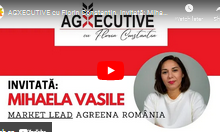 AGXecutive cu Florin Constantin. În dialog cu Mihaela Vasile, Market Lead AGREENA RomâniaPiața grâului după suspendarea importurilor din Ucraina. Prețul pe tonă la fermieri , Roxana Dobre - 9 mai 2023  Prețul grâului în luna mai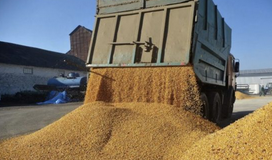 Piața grâului după suspendarea importurilor din Ucraina nu a adus creșterea de preț sperată de fermieri. Dimpotrivă, prețul grâului în luna mai continuă să scadă, iar agricultorii se tem să nu ajungă să dea grânele la un preț derizoriu de 600 de lei pe tonă.Cum se prezintă prețul grâului la o săptămână de când în România au fost interzise importurile din Ucraina. Fermierii se plâng că primesc în continuare oferte mici de preț iar după ce tona de grâu a scăzut sub pragul psihologic de 1.000 de lei, acum producătorii agricoli se tem că prețul va ajunge chiar și la 600 de lei.România a interzis, alături de alte patru țări, importurile de grâu din Ucraina dar fermierii încă nu simt la preț efectele deciziei luate la nivel european. Pe grupurile de profil fermierii au făcut o adevărată bursă a prețurilor și au împărtășit ce oferte au primit în această perioadă.  Fermierii își fac strategiile pentru vânzarea grâului care a rămas în magazii, din cauza prețului mic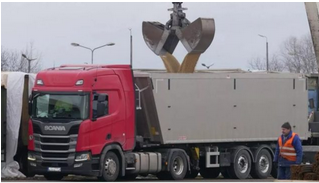 Preț grâu în luna mai 2023 la fermieriPe grupurile de profil fermierii au dezvăluit ce oferte au primit la grâu în această perioadă dar și-au exprimat și îngrijorarea cu privire la evoluția prețurilor pentru perioada care urmează. În prezent prețurile interne la cereale sunt în scădere, iar ofertele pe care fermierii le-au primit se învârt în jurul prețului de 900 lei – 950 de lei pe tonă pentru grâul de panificație. Pentru grâul furajer, prețul la acest moment este, la fermieri, de circa 840 – 850 de lei pe tonă.”La grâu de panificație am primit pentru cultura veche la începutul săptămânii ofertă de 950 de lei tona, mesaj primit luni. De tot râsul. Teamă mi-e că va ajunge 600 lei tona la recoltat grâul”, a spus un fermier.  De la o altă companie care cumpără grâu, fermierii au primit oferte cu preț și mai mic. ”Eu am primit pentru grâu panificație ofertă de 900 de lei pe tonă și la grâu furaj am primit 840 de lei pe tonă”, a spus un alt agricultor.Alți fermieri, care dețin cantități mai mici, sunt deciși să nu scadă din preț. ”Eu am în județul Teleorman la vânzare cu 1,3 lei kilogramul și nu am de gând să vând sub acest preț. Dețin 18 tone”, a mai spus un alt producător agricol.Preț grâu MATIF la acest momentPrețul grâului MATIF în mai 2023 a ajuns la 230 de euro pe tonă. În luna aprilie, grâul recuperase ușor din preț cu o creștere de 6 euro pe tonă, ajungând pe 17 aprilie la un preț mediu de 256 de euro pentru contractele cu livrare în luna mai.Fermierii așteaptă și subvenția pentru stocurile de grâuProducătorii agricoli mai au la dispoziție 3 zile, până la 11 mai inclusiv, să depună la Agenția de Plăți și Intervenție pentru Agricultură (APIA) cererile pentru subvenția la grâu, ajutor acordat din bani europeni și dublat cu sume din bugetul de stat. După ce se va încheia campania, APIA va putea să calculeze subvenția pentru fermieri, care va fi achitată în lei/tonă iar formula de calcul presupune raportarea sumelor prevăzute, 20.100.000 euro,  la cantitățile totale depozitate stabilite și comunicate ca fiind eligibile la plată după verificarea solicitărilor.Banii vor ajunge în conturile fermierilor, până la data de 30 septembrie 2023.Cioloș, despre un nou efect al cerelelor din Ucraina: Fermierii îmi spun că deja au probleme cu transportul / Fie nu mai sunt deloc disponibile camioane pentru că sunt multe contractate deja pe linia Ucraina, fie a crescut mult prețul , Articole , 9 Mai 2023 , Dan Tăpălagă  Europarlamentarul REPER Dacian Cioloș a declarat, marți, la Strasbourg, că fermierii români se plâng deja că din cauza cerealelor din Ucraina au deja probleme cu transportul cerealelor și că fie nu mai sunt camioane disponibile din cauză că sunt multe contractate deja, fie a crescut mult prețul transportului. El a mai precizat că vor fi probleme cu capacitățile de transport mai ales în a doua jumătate a anului, după recolta din vară.”Fermierii deja îmi spun, cei cu care ne-am întâlnit în ultimele săptămâni prin țară, că dacă de obicei la vremea asta aveau deja contracte cu companii de transport, să vină să le ia ceralele din câmp, să le ducă fie la silozuri, fie direct la la la traderi, acum au probleme, fie nu mai sunt deloc disponibile camioane pentru că sunt multe contractate deja pe linia Ucraina, fie a crescut mult prețul. Aici ar trebui capacitățile de transport, văzut ce putem să facem ca să creștem capacitățile astea de transport temporar”, a declarat Cioloș.El a mai spus că o problemă va fi și gestionarea capacităților de stocare și de încărcare din portul Constanța. ”Și acolo va fi o competiție între încălcarea cerealelor care vor continua să vină din Ucraina și încărcarea cerealelor care în mod normal imediat după recoltare pleacă din România când solicitarea portului e mai mare. Lucrurile astea ar trebui prevenite dacă cineva s-ar ocupa din timp de ele”, a mai spus fostul comisar european pe agricultură.Cioloș a mai declarat că grupul politic din care face parte, Renew Europe, a propus Comisiei Europene o serie de măsuri pentru un mai bun control al cerealelor din Ucraina care tranzitează sau ajung în Europa. El a mai spus că nu poate evalua în ce măsură cerealele ieftine din Ucraina au avut un impact mai degrabă pozitiv sau mai degrabă negativ asupra economiei românești, dar că în unele cazuri fermierii au avut de câștigat (crescătorii de animale) iar prețul scăzut al cerealelor a avut un impact asupra reducerii inflației (prețurile alimentelor) iar în alte cazuri fermerii au avut de pierdut, în special cei care au produs cereale sau traderii care au așteptat să le vândă la un preț bun.ContextComisia Europeană a adoptat pe data de 2 mai oprirea temporară a importurilor la patru produse agricole: grâu, porumb, semințe de rapiță și semințe de floarea soarelui din Ucraina, potrivit unui comunicat de presă. Măsurile vizează reducerea blocajelor logistice privind aceste produse în Bulgaria, Ungaria, Polonia, România și Slovacia. Măsurile vor intra în vigoare la 2 mai și vor dura până la 5 iunie 2023, transmite Economedia.roPotrivit Comisiei, în această perioadă, grâul, porumbul, semințele de rapiță și de floarea-soarelui originare din Ucraina pot continua să fie puse în liberă circulație în toate statele membre ale Uniunii Europene, cu excepția celor cinci state membre de pe linia întâi: Bulgaria, Ungaria, Polonia, România și Slovacia. Produsele pot continua să circule sau să tranziteze aceste cinci state membre prin intermediul unui regim vamal comun de tranzit sau pot fi direcționate către o țară sau un teritoriu din afara UE.În paralel, CE anunță că Bulgaria, Ungaria, Polonia și Slovacia s-au angajat să își ridice măsurile unilaterale privind grâul, porumbul, semințele de rapiță și de floarea-soarelui și orice alte produse provenind din Ucraina.Potrivit comunicatului de presă, în timp ce răspund preocupărilor agricultorilor din statele membre învecinate cu Ucraina, măsurile susțin angajamentul ferm al UE de a sprijini Ucraina și de a menține capacitatea acesteia de a-și exporta cerealele, care sunt esențiale pentru a hrăni lumea și pentru a menține prețurile alimentelor la un nivel scăzut, în fața provocărilor uriașe reprezentate de agresiunea neprovocată a Rusiei. Corespondență de la Strasbourg Producătorii de grâu din Europa de Est se confruntă cu furtuna perfectă,  HotNews.ro Când preţurile la cereale pe plan global au început să scadă anul trecut, după creşterea semnificativă înregistrată în primele luni ale războiului din Ucraina, ministrul Agriculturii de atunci din Polonia le-a cerut fermierilor să-şi păstreze recoltele, în speranţa obţinerii unor profituri ridicate, dar acest pariu a fost un eşec pentru unii, se arată într-o analiză realizată de Reuters.După aproape un an, fermierul polonez Artur Konarski încă are depozitate aproximativ 150 tone de cereale şi spune că unii din concurenţii săi din Polonia, al treilea mare producător de grâu din UE, au chiar stocuri mai mari în silozuri.Furtuna perfectăFermierii din Polonia şi alte ţări din Europa de Est care au păstrat recoltele pentru a obţine preţuri mai mari sunt loviţi de furtuna perfectă.O creştere a exporturilor din Brazilia şi Rusia a dus la scăderea preţurilor la cereale pe plan global, în timp ce UE şi-a deschis graniţele pentru importuri scutite de taxe vamale de cereale ucrainene, pentru a-şi arăta solidaritatea, după ce Rusia a blocat porturile ucrainene de la Marea Neagră. Deşi obiectivul UE este să dea posibilitatea fermierilor din Ucraina să-şi exporte cerealele şi seminţele oleaginoase către pieţele lor tradiţionale din Africa, Orientul Mijlociu şi Asia - şi a ajuta la atenuarea crizei alimentare globale - o cantitate mare de cereale a rămas în Europa de Est.În lipsa cerealelor produse local, agricultorii şi crescătorii de animale din Polonia au apelat la importurile de cereale ucrainene, care au ajuns în UE transportate cu trenuri şi camioane, susţin traderii şi fermierii.Guvernele din Europa de Est au dat vina pe fermieri, dar Adrian Wawrzyniak, purtător de cuvânt al Sindicatului polonez al fermierilor susţine că unele probleme din regiune sunt auto-provocate deoarece fermierii, încurajaţi de politicieni, au păstrat recoltele.„Aceste evoluţii au dus la vânzările mai scăzute în timpul perioadei de recoltare şi depozitare a cerealelor de către fermieri, iar consecinţele le resimţim acum prin reducerea veniturilor de pe urma vânzării de cereale”, a explicat Wawrzyniak.Cumpărătorii locali au la alternative pentru aprovizionare.După deschiderea frontierelor pentru cerealele ucrainene, Polonia a importat anul trecut 2,08 milioane tone de porumb şi 579.315 tone de grâu, în creştere de la 6.269 tone de porumb şi 3.033 tone de grâu în 2021.Deoarece fermierii nu au mai vândut, morarii şi crescătorii de animale au cumpărat cereale ucrainene, susţine un trader polonez.Chiar dacă s-a dovedit un aliat devotat al Ucrainei, Polonia a interzis în aprilie importurile de cereale ucrainene, în urma plângerilor fermierilor din zona rurală, care sprijină semnificativ partidul aflat la guvernare (PiS).Disputa cu Bruxelles-ulUngaria, Slovacia şi Bulgaria au urmat rapid exemplul Poloniei, intrând într-o dispută cu Bruxelles-ul privind politica comercială şi cerând compensaţii din fondurile UE pentru fermierii furioşi.Importul unilateral a fost ridicat săptămâna trecută, doar după ce Comisia Europeană a acceptat blocarea vânzărilor de grâu, porumb, rapiţă şi seminţe de floarea soarelui din Ucraina către Polonia, Ungaria, Slovacia, Bulgaria şi România, în perioada 2 mai - 5 iunie.Dar este puţin probabil ca problema să dispară.Negocierile cu Rusia privind extinderea acordului care permite unele exporturi de cereale prin porturile ucrainene de la Marea Neagră, pentru atenuarea crizei alimentare globale, este incert. Dacă acordul privind coridorul de cereale, care urmează să expire luna aceasta, nu va fi prelungit, fermierii ucraineni vor avea puţine opţiuni şi vor trimite toate exporturile de cereale prin Europa de Est.Traderii de cereale spun că preţul plătit pentru cerealele din Ucraina este în linie cu nivelul de pe piaţa europeană, dar sub nivelul cerut de mulţi fermieri din Europa de Est.Preţul grâului în Europa a urcat în octombrie la peste 350 de euro pe tonă dar de atunci a scăzut, ajungând la nivelul de dinaintea invaziei, de aproximativ 235 de euro pe tonă.„Fermierii dau vina pe guverne pentru preţurile scăzute din cauza importurilor din Ucraina, ceea ce nu este chiar adevărat", susţine traderul polonez.Şi fermierii din Ucraina se plâng că primesc mult mai puţin decât preţul pieţei, deoarece aproximativ 100 de euro pe tonă se scade pentru acoperirea transportului către Europa de Est, mult mai mult decât costul pentru transportarea cerealelor către porturile ucrainene de la Marea Neagră.Restricţiile impuse de UE asupra importurilor de cereale au înrăutăţit perspectivele deja sumbre privind agricultura din Ucraina, care înaintea invaziei era al treilea exportator de cereale din lume. Fermierii ucraineni spun că au fost nevoiţi să reducă semnificativ suprafeţele plantate din cauza dificultăţilor şi a preţului ridicat pentru produsele cu care se aprovizionează din afara ţării.„Fermierii români au ratat oportunităţile de vânzare a cerealelor lor, începând din mai 2022”Influxul de cereale ucrainene către Europa de Est afectează de asemenea capacitatea statelor vecine din UE de a-şi exporta propriile cereale, existând un deficit de camioane şi vagoane de tren disponibile.În România, fermierii se plâng că procesatorii şi morile locale nu sunt interesaţi de recolta lor de grâu şi porumb, susţinând că la porţile lor ajung camioanele cu cereale ucrainene. Fermierii spun că nu găsesc camioane pentru a-şi transporta produsele, costurile logistice înregistrând un avans de 70% faţă de nivelul de dinaintea războiului.„În UE şi în lanţul de aprovizionare, vânzătorii mici, traderii, procesatorii de alimente au avut de câştigat. Fermierii români au ratat sistematic oportunităţile de vânzare a cerealelor lor, începând din mai 2022", susţine Cezar Gheorghe de la firma de consultanţă AGRIColumn.De la începutul conflictului, aproximativ 17 milioane tone de produse agricole majore au părăsit Ucraina fie pe şosele, fie pe calea ferată, fie pe Dunăre, arată datele Ministerului Agriculturii de la Kiev.Toată cantitatea de cereale, reprezentând aproximativ 38% din exporturile Ucrainei, a ajuns în statele vecine din UE, în condiţiile în care graniţele Ucrainei cu Rusia şi Belarus au fost închise.„Dorinţa producătorilor locali de a-şi păstra recoltele în aşteptarea unor preţuri mai ridicate a creat un deficit pe piaţa locală, astfel încât consumatorii s-au grăbit să apeleze la cerealele Ucrainei disponibile în acel moment", susţine Sindicatul producătorilor de cereale ucraineni UGA.Alte 28 milioane tone de produse agricole din Ucraina au fost exportate prin porturile ucrainene de la Marea Neagră, arată datele ONU.  (Sursa: Agerpres)Creșterea animalelor, păguboasă? Ce spun cifrele?Marian MUŞAT , 09 mai 2023 Creşterea animalelor - ”industria grea” a agriculturii, cu ”secția de forjă” a vacilor de lapte, aşa cum a definit-o Daniel Buda, este o activitate din ce în ce mai dificil de strunit.Din cauza preţurilor mari ale furajelor şi inputurilor, au crescut semnificativ costurile de producţie, cu efect în obţinerea unei plaje de profit minim (în cazul vacii cu lapte) şi chiar unei pierderi în îngrăşătorii.De aceea, în ultima vreme, mulți fermieri au ales să renunţe la a mai îngriji de animale. COSTURI MAI MARI DECÂT VENITURILE DIN FERMĂÎn comuna Râciu, satul Pârâu Crucii, din judeţul Mureş, zona centrală a Câmpiei Transilvaniei, Petru-Mihai Pustai creşte 150 de vaci din rasa Bălţată Românească, din care efectivul matcă la muls 40 de animale. Tineretul masculin îl ţine pentru îngrăşat, dar cu mari eforturi.„La sfârşitul anului trecut când am calcutat o parte din structura cheltuielilor de producţie a reieşit că, mai ales când vine vorba de îngrăşarea tăuraşilor, costurile de producţie sunt mai mari decât veniturile, în condiţiile în care toate furajele sunt cumpărate de pe piaţa liberalizată”, susţine tânărul. Costuri pe cap de bovină adultă în producţie • Lucernă uscată 6 kg, cu 0,58 lei kilogramul• Paie orz 2 kg (0,35 lei/kg)• Făină porumb 4 kg (1,6 lei/kg)• Făină orz 2 kg (1,7 lei/kg)• Făină grâu/ triticale 2 kg (1,8 lei/kg)• Şrot soia 0,7 kg (3,6 lei/kg)• Şrot rapiţă 0,7 kg (2,7 lei/kg)• Siloz porumb 22 kg (0,37 lei/kg• Semifân lucernă 9 kg (0,58 lei/kg)• Alte cheltuieli: consum de electricitate 4,8 KWh (3,6 lei) şi costul animal cu angajaţii pe zi: 2,4 lei PROFITUL DE PE LAPTE E INFIMAşadar, reiese un cost total de 56,65 lei/cap de animal pentru a obţine o producţie medie de 24 litri/cap lapte crud. Aceasta valorificată la fabrică cu preţ de 2,45 lei/litru, cât era în decembrie, însumează un total de 58,8 lei/cap/zi, ceea ce reprezintă o diferenţă între cost şi producţie de 2,15 lei/cap/zi profit. În momentul de față diferența este și mai redusă, ținând cont de prețul actual de valorificare a laptelui.Din profitul de 2,15 lei/cap de animal nu sunt deduse cheltuielile cu ratele lunare sau semestriale aferente investiţiilor in tehnica agricolă.Preţurile sunt aferente pieţei libere la data de 14 decembrie 2022.De asemenea, în situaţia în care ferma dispune de teren şi utilaje proprii, producţia de furaje, costurile de producţie a laptelui se reduc cu aproximativ 20-22%, putând creşte semnificativ profitul.    PIERDERI DE PESTE 4.000 LEI PE ANIMAL LA ÎNGRĂȘAT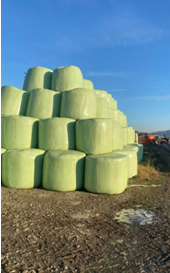 Profitabilitatea sistemului de îngrăşare a tineretului bovin în România la 14.12.2022 era negativă și se menține, mai ales atunci când furajele nu sunt produse în fermă şi sunt cumpărate la liber!Potrivit tabelului întocmit de fermierul Petru-Mihai Pustai, pentru a aduce la greutatea medie de sacrificare de 560 kg a unui tăuraş din rasa Bălţată Românească la vârsta de 14 luni, acesta consumă în medie o cantitate de 37,13 kg/zi de furaje, însumând un preţ de achiziţie a acestora de 30,86 lei/zi.     În concluzie, de la achiziţia unui tăuraş de 6 luni în greutate de 240 de kg (cu un cost de cumpărare de 13,3 lei/kg) şi până la valorificarea acestuia la vârsta de 14 luni în medie la 560 kg şi un preţ de vânzare mediu de 11,5 lei/kg, se investesc furaje în valoare de 7.407,36 lei.Astfel, în situaţia în care absolut toate furajele sunt achiziţionate de pe piaţă, fără ca fermierul să aibă posibilitatea de a produce hrana animalelor, pierderile calculate pe o perioadă de 240 de zile se cifrează la 4.159,36 lei!În situaţia în care ferma dispune de teren şi tehnică agricolă pentru a-şi produce furajele, pierderile se reduc semnificativ, putând, chiar, aduce un profit de 405-610 lei/cap, după o muncă asiduă de 240 de zile.Din acest profit de 405-610 lei nu au fost deduse cheltuielile cu credite şi costuri cu întreţinerea utilajelor!     TINERET LA ÎNGRĂȘAT - RASA BĂLȚATĂ ROMÂNEASCĂPROFITABILITATEA SISTEMULUI DE ÎNGRĂȘAREA TINERETULUI BOVIN ÎN ROMÂNIA (14.12.2022)Drama crescătorilor cauzată de proasta decizie a guvernanților! Ferme lichidate, vaci duse la abator!Agroinfo , 09 mai 2023 Crescătorii de vaci de lapte trec prin cea mai neagră perioadă din activitatea lor. Preţul laptelui a scăzut cu rapiditate de la începutul anului încoace, iar acum primesc de la 1,4-1,5 lei/litru până la 2-2,2 lei/litru, în cazurile fericite, faţă de 3 lei/litru în lunile de iarnă.Drama crescătorilor de vaci a pornit de la decizia proastă luată de guvernanți, de a scădea prețul laptelui la raft. În loc să-i ajute pe fermieri, așa cum a fost trâmbițată, decizia guvernanților îi determină pe aceștia să renunțe, să-și lichideze fermele în întregime și să-și ducă toate vacile la abator, pentru a scăpa de cheltuielile care-i duc la faliment. „Mulţi dintre fermieri au capotat, au reuşit să scape de fermele de vaci de lapte, pentru că au dus animalele la abator. Sunt multe ferme la vânzare şi până acum nu s-a auzit aşa ceva, adică nu doar să lichidezi o parte din animale, ci să lichidezi ferme întregi. Trebuie să luăm măsuri şi noi ca federaţie am făcut demersuri în acest sens, am găsit nişte soluţii punctuale, pe care le-am propus prima dată la Ministerul Agriculturii, după care am ajuns la premierul României, dar am fost foarte prost înţeleşi şi, ca atare, dânşii au luat nişte măsuri care nu sunt deloc în avantajul fermierilor, ci sunt chiar împotriva lor“, a spus Petru Bordean, preşedinte al Federaţiei Crescătorilor de Bovine din România, care adună fermieri din 24 de judeţe, uniţi în 26 de asociaţii de profil, pentru Ziarul Financiar.   „Scăderea preţului laptelui este conjunctura perfectă pentru a duce vacile la abator. Noi, fermierii, n-avem putere de negociere. La negocierile cu premierul, procesatorii şi retailerii, am fost mobilier, de decor“, a mai spus crescătorul. 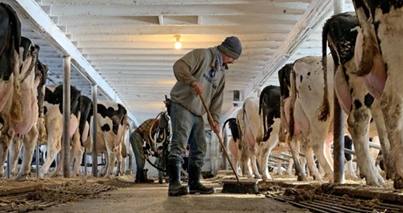 Statul a intervenit timid, alături de Consiliul Concurenţei, în piaţa laptelui pentru a regla preţul acestui produs de bază, care sărise de 10 lei la raft, deşi de la poarta fermei pleca de la un preţ de până la 5 ori mai mic. Producătorii de lapte spun că au expus la prima întâlnire cu Ciucă anumite soluţii pe care le-au găsit, dar n-au fost luate în seamnă şi la a doua întâlnire n-a mai fost loc de comentariile lor, ci doar li s-a adus la conoştinţă decizia luată. Una împotriva lor. Producătoare agricolă: Asociațiile sunt niște caracatițe. Sunt niște șmecheri care au făcut bani pe spatele fermierilor , Luca Dinulescu, 8 Mai 2023  Agricultură Exclusiv                    În agricultura românească există două lumi: una văzută și una nevăzută. Cea observabilă, a fermierilor care își însămânțează, lucrează și recoltează terenurile, cu dificultățile de rigoare și cea mai puțin cunoscută, a intereselor asociațiilor de profil și a membrilor acestora. Despre acestea din urmă am stat de vorbă cu Hortensia Mununar, o fermieră din Bradu, zona Sibiului, aceasta dezvăluind fără mejamente unele aspecte controversate ale acestor asociații.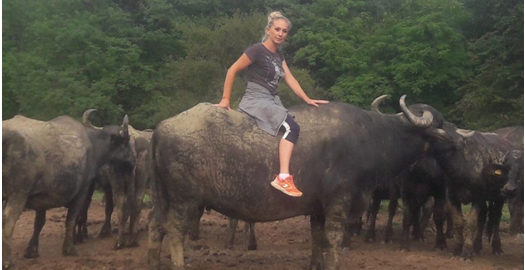 Aceasta s-a referit însă și la alte probleme pe care le întâmpină în activitate, una dintre cele mai mari fiind lipsa forței de muncă, adăugând faptul că atât timp cât vor exista ajutoare sociale nu va exista nici forță de muncă. Pe de altă parte, Hortensia Mununar a acuzat și scumpirea curentului, a gazului, a motorinei, precum și a semințelor, explicând faptul că, atunci când trage linie se întreabă sincer dacă mai rentează să lucrezi agricultură, în special în ce îi privește pe cei tineri. 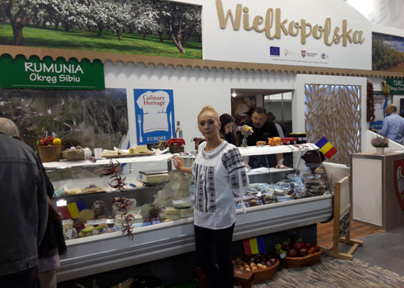 De altfel aceasta adaugă cu amărăciune faptul că are copii și, ca urmare a celor descrise mai sus, nu și-ar dori să facă agricultură.Ca să cumperi un hectar de teren, să dai minimum 30-40 de mii de euro că să-l cosești, să faci 10 baloți sau să pui porumb, nu știu dacă rentează. Nu ai sâmbătă, nu ai duminică, nu ai sărbătoare, că e Paște sau Crăciun. Și când nu ai nici măcar bucuria financiară că la sfârșit de lună tragi linie și rămâi cu ceva, nu știu dacă îți mai vine să te ocupi, când știi că poți să faci și altceva. Hortensia Mununar, fermierăPe de altă parte, aceasta acuză faptul că și în activitatea de pășunat necesară animalelor întâmpină probleme, anul trecut hectarul scumpindu-se de la 80 de lei la 300, în condițiile în care subvenția pe bivoli este 159 de euro, din care, acuză fermiera, 140 de lei a plătit pe cap de bivoliță la asociație. Hortensia Mununar se întreabă însă de ce este nevoie să plătească acei bani la asociație având în vedere faptul că singurul lucru pe care l-a făcut aceasta a fost să-i elibereze o adeverință pe care a depus-o la APIA. Aceasta adaugă, prin urmare, faptul că, doar pentru că vin în fermă o dată la cine știe cât timp ca să vadă dacă are sau nu bivoli, nu i se pare normal ca aceștia să impună integral o sumă de 140 de lei la începutul anului.Asociațiile sunt niște caracatițe. Sunt niște șmecheri care au făcut bani pe spatele fermierilor. Banii ăia îi iei pentru ce?   Hortensia Mununar, fermieră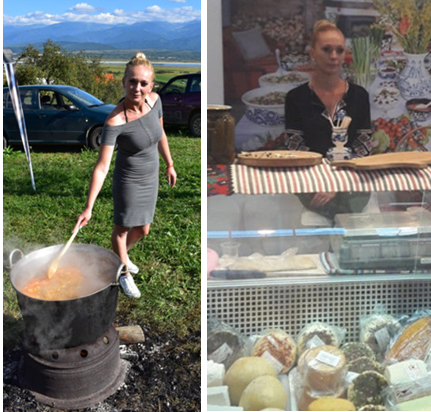  Pe de altă parte, povestește fermiera, până acum doi ani cei de la Șercaia, de la Institutul de cercetare pentru bivoli (Staţiunea de Cercetare Dezvoltare pentru Creşterea Bubalinelor, n.r.) luau 10 lei de adeverință, nu 10 lei de cap de animal, explicând faptul că angajații institutului știau ce înseamnă aceste animale, crescând cu ele și cunoscând această muncă în particular. Băieții deștepți însă, arată aceasta, "le-au rupt gâtul" și și-au făcut asociație, adăugând faptul că o situație similară poate fi întâlnită și la vaci, dar și la oi. Cât despre zona de finanțări și subvenții din România, Hortensia Mununar este de asemenea dezamăgită. În acest sens, ea spune că a fost implicată într-un proiect de finanțare pe zona de colectare a laptelui, dar spune că s-a lovit de mai multe dificultăți, astfel că i-a venit să renunțe în repetate rânduri.Astfel, concluzionează aceasta, cea mai are problemă a fost faptul că banca a refuzat-o, în condițiile în care, deși finanțarea primită în urma proiectului era de 80%, banca respectivă totuși nu a considerat că aceasta reprezintă o bonitate suficientă. INDUSTRIE ALIMENTARAPrețul laptelui înregistrează reduceri de circa 20% în cea mai mare parte a magazinelor, Melania Agiu ,  09.05.2023 Consiliul Concurenței a transmis, marți, că acordul voluntar pentru reducerea prețului laptelui a fost implementat, în cea mai mare parte a magazinelor.Negocierile contractelor între retaileri și procesatori s-au finalizat, iar prețul laptelui înregistrează reduceri, în medie, de 20% în cea mai mare parte a magazinelor, potrivit informațiilor deținute de Consiliul Concurenței.„Deși este un acord voluntar, iar retailerii și procesatorii nu au o obligație legală de a participa, aceștia au aderat în număr mare la inițiativa Guvernului, iar reducerile la prețul laptelui proaspăt românesc ajung până la 34% în cazul unor sortimente disponibile în magazine”, a declarat Bogdan Chirițoiu, președintele Consiliului Concurenței.Prețul laptelui românesc, atât cel de 1,5% grăsime, cât și cel de 3,5%, a înregistrat scăderi la rafturile magazinelor încă din primele zile de la intrarea în vigoare a acordului, conform informațiilor colectate din platforma Monitorul Prețurilor.Reducerile nu afectează fermierii„Reducerile de preț sunt acordate exclusiv de retaileri și procesatori și nu trebuie să afecteze fermierii, respectiv prețul laptelui la poarta fermei, ci, dimpotrivă, prin stimularea consumului autohton va crește cererea, iar producătorii locali vor vinde mai mult”, a subliniat președintele Consiliului Concurenței.Sursa citată reamintește că acordul voluntar între retaileri și procesatori pentru reducerea prețului pentru laptele proaspăt de consum a fost convenit la întâlnirea premierului Nicolae Ciucă, cu reprezentanți ai fermierilor, ai procesatorilor din industria alimentară, ai Asociației Marilor Rețele Comerciale din România și ai Asociației Companiilor de Distribuție de Bunuri din România, pentru o perioadă de șase luni, începând cu data de 1 mai.La acordul voluntar privind reducerea prețului laptelui participă, în prezent, toate marile rețele comerciale și toți procesatorii care caomercializau lapte proaspăt, românesc care costa peste 7 lei/litru (fără să fie inclus în vreo promoție) la data întâlnirii de la Guvern (11 aprilie 2023).Consiliul Concurenței s-a implicat în acțiunile de implementare a acestui acord pentru a îndruma companiile interesate să participe astfel încât să nu riște încălcarea regulilor de concurență.Consiliul Concurenței mai precizează că va monitoriza această inițiativă împreună cu instituțiile responsabile, precum Autoritatea Națională pentru Protecția Consumatorilor (ANPC), utilizând aplicația Monitorul Prețurilor la Alimente, și va prezenta informațiile Guvernului care va decide dacă se impun măsuri.Ce anunțau fermieriLa sfârșitul săptămânii trecute, Asociaţia Forţa Fermierilor (AFF) solicita Consiliului Concurenţei să analizeze modul în care procesatorii şi retailerii operează, pe lanţ, reducerea de preţ de 20%, susţinând că scăderea preţului laptelui la raft este suportată de fermieri.Asociația menționa că în ultima săptămână, numeroși Membri ai AFF, crescători de animale, au transmis informații cu privire la scăderi la prețul laptelui preluat de procesatori de la nivelul fermelor. „Aceste scăderi de prețuri nu le sunt justificate în niciun fel fermierilor, care se văd constrânși să accepte scăderile, de teama de a nu le fi reziliate contractele.”, preciza AFF.Fermierii îi acuză pe procesatori că oferă un preț mai mic pentru preluarea laptelui de la ferme  , De Food Biz ,  mai 9, 2023 Asociația Forța Fermierilor a emis o avertizare cu privire la reducerea prețului la laptele provenit din ferme și a cerut Consiliului Concurenței să analizeze mecanismul instituit pentru reducerea cu 20% a prețului laptelui de proveniență autohtonă. Fermierii susțin că procesatorii și comercianții încearcă să transfere reducerea de preț la raft pe umerii crescătorilor de vaci. Forța Fermierilor susține că procesatorii și retailerii vor să arunce această scădere de preț exclusiv pe umerii crescătorilor de vaci din România, deoarece mecanismul de reducere a prețului, monitorizat de Consiliul Concurenței, este prost gândit și prost aplicat.Potrivit unui comunicat emis de Forța Fermierilor, în prezent asistăm la o nouă reducere a prețului de achiziție, la poarta fermei, pentru producătorii de lapte din România. Fermierii susțin că procesatorii și retailerii încearcă să transfere reducerea de preț la raft pe umerii crescătorilor de vaci din România. Aceștia pot face asta, deoarece mecanismul de reducere a prețului este prost gândit și prost aplicat, iar Consiliul Concurenței trebuie să examineze modul de operare al procesatorilor și al retailerilor în ceea ce privește reducerea de preț de 20%.Autoritățile au anunțat în urmă cu o săptămână că toate marile rețele de magazine și 78% dintre procesatori participă la acordul voluntar pentru reducerea prețului laptelui proaspăt de consum, valabil pentru șase luni. Recent, ministrul Agriculturii, Petre Daea, a precizat că măsura îi vizează doar pe procesatori și comercianți și că producătorii nu trebuie să scadă prețul laptelui la poarta fermei.În concluzie, producătorii de lapte din Asociația Forța Fermierilor solicită Consiliului Concurenței să analizeze modul de operare al procesatorilor și al retailerilor în ceea ce privește reducerea de preț de 20%, deoarece aceștia încearcă să transfere scăderea prețului la raft pe umerii crescătorilor de vaci din România, ceea ce va avea un impact negativ asupra acestora și asupra industriei lactate.  Sursă: Forbes , Editor: Daniel Goci„Scăderea preţului laptelui este conjunctura perfectă pentru a duce vacile la abator. Noi, fermierii, n-avem putere de negociere. La negocierile cu premierul, procesatorii şi retailerii, am fost mobilier, de decor“. Cum arată căderea dramatică a numărului de bovine din România şi scăderea producţiei de lapte , Florentina Niţu , 09.05.2023,    ♦ Crescătorii de vaci spun că preţul laptelui la poarta fermei aproape a scăzut la jumătate de la începutul anului încoace şi a fost conjunctura perfectă pentru abatorizarea animalelor ♦ Efectivele de vaci din România au scăzut în ultimii 15 ani cu 35% şi situaţia actuală „alimentează“ menţinerea trendului ♦ Fermierii au căutat ajutor până la Nicolae Ciucă, premierul României, dar părerea lor nu a contat şi nici loc de comentarii nu a fost, ci doar li s-a comunicat decizia luată pentru piaţa laptelui, în timp ce rolul lor a fost de mobilier, de decor.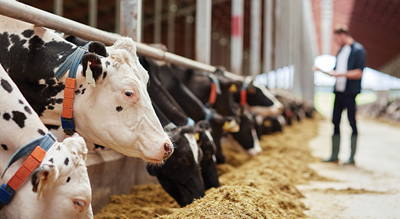 Crescătorii de vaci de lapte trec prin cea mai dificilă perioadă din activitatea lor. Preţul laptelui a scăzut cu rapiditate de la începutul anului încoace, iar acum primesc de la 1,4-1,5 lei/litru până la 2-2,2 lei/litru, în cazurile fericite, faţă de 3 lei/litru în lunile de iarnă.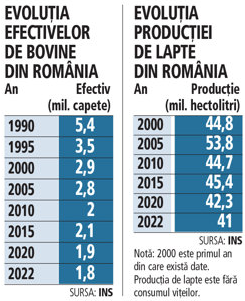  Astfel, în contextul în care preţul laptelui scade la poarta fermei, este conjunctura perfectă pentru abatorizarea animalelor, cu toate că efectivele din România erau deja în scădere.„Mulţi dintre fermieri au capotat, au reuşit să scape de fermele de vaci de lapte, pentru că au dus animalele la abator. Sunt multe ferme la vânzare şi până acum nu s-a auzit aşa ceva, adică nu doar să lichidezi o parte din animale, ci să lichidezi ferme întregi. Trebuie să luăm măsuri şi noi ca federaţie am făcut demersuri în acest sens, am găsit nişte soluţii punctuale, pe care le-am propus prima dată la Ministerul Agriculturii, după care am ajuns la premierul României, dar am fost foarte prost înţeleşi şi, ca atare, dânşii au luat nişte măsuri care nu sunt deloc în avantajul fermierilor, ci sunt chiar împotriva lor“, a spus Petru Bordean, preşedinte al Federaţiei Crescătorilor de Bovine din România, care adună fermieri din 24 de judeţe, uniţi în 26 de asociaţii de profil.Statul a intervenit timid, alături de Consiliul Concurenţei, în piaţa laptelui pentru a regla preţul acestui produs de bază, care sărise de 10 lei în retail, deşi de la poarta fermei pleca de la un preţ de până la 5 ori mai mic. Producătorii de lapte spun că au expus la prima întâlnire cu Ciucă anumite soluţii pe care le-au găsit, dar n-au fost luate în seamnă şi la a doua întâlnire n-a mai fost loc de comentariile lor, ci doar li s-a adus la conoştinţă decizia luată.Consiliul Concurenței e mulțumit: „Acordul voluntar pentru reducerea prețului laptelui este implementat” 09/05/2023, Ciprian Voinea Consiliul Concurenței transmite că negocierile contractelor între retaileri şi procesatori s-au finalizat, iar preţul laptelui înregistrează reduceri, în medie, de 20% în cea mai mare parte a magazinelor.„Deşi este un acord voluntar, iar retailerii şi procesatorii nu au o obligaţie legală de a participa, aceştia au aderat în număr mare la iniţiativa Guvernului, iar reducerile la preţul laptelui proaspăt românesc ajung până la 34% în cazul unor sortimente disponibile în magazine”, declară preşedintele Consiliului Concurenţei, Bogdan Chiriţoiu, într-un comunicat al instituției remis presei marți.Conform informaţiilor colectate din platforma Monitorul Preţurilor.
laptele românesc, atât cel de 1,5% grăsime, cât şi cel de 3,5%, a înregistrat scăderi de preț la rafturile magazinelor încă din primele zile de la intrarea în vigoare a acordului.„Reducerile de preţ sunt acordate exclusiv de retaileri şi procesatori şi nu trebuie să afecteze fermierii, respectiv preţul laptelui la poarta fermei, ci, dimpotrivă, prin stimularea consumului autohton va creşte cererea, iar producătorii locali vor vinde mai mult”, adaugă preşedintele Consiliului Concurenţei în comunicatul citat.Acordul voluntar între retaileri şi procesatori pentru reducerea preţului la laptele proaspăt de consum pentru o perioadă de şase luni, începând cu data de 1 mai, a fost convenit la întâlnirea premierului Nicolae Ciucă cu reprezentanţi ai fermierilor, ai procesatorilor din industria alimentară, ai Asociaţiei Marilor Reţele Comerciale din România şi ai Asociaţiei Companiilor de Distribuţie de Bunuri din România.Potrivit reprezentanților Consiliului Concurenței, la acordul voluntar privind reducerea preţului laptelui participă, în prezent, toate marile reţele comerciale şi toţi procesatorii care îndeplinesc condiţiile, și anume să comercializeze lapte proaspăt românesc care costa peste 7 lei/litru (fără să fie inclus în vreo promoţie) la data întâlnirii de la Guvern (11 aprilie 2023).„Consiliul Concurenţei s-a implicat în acţiunile de implementare a acestui acord pentru a îndruma companiile interesate să participe astfel încât să nu rişte încălcarea regulilor de concurenţă. Consiliul Concurenţei va monitoriza această iniţiativă împreună cu instituţiile responsabile, precum Autoritatea Naţională pentru Protecţia Consumatorilor (ANPC), utilizând aplicaţia Monitorul Preţurilor la Alimente, şi va prezenta informaţiile Guvernului care va decide dacă se impun măsuri”, se mai arată în comunicatul autorității de concurență. ………………Antreprenori locali. Ioan Popa a dus producătorul de carne de pui Transavia la afaceri de 991 de milioane de lei în 2022, avans de 25%. Transavia a raportat un profit net de 205 milioane de lei, dublu faţă de anul precedent. Marja de profit a producătorului a fost astfel de 20%, Mădălina Panaete , 09.05.2023,   Transavia, compania deţinută de Ioan Popa, are peste 2.000 de angajaţi.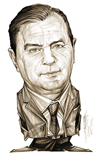 Transavia, cea mai mare companie din producţia de carne de pui, a terminat anul 2022 cu o cifră de afaceri de 991 de milioane de lei (peste 200 mil. euro), în creştere cu 25% faţă de anul precedent, arată datele de la Ministerul de Finanţe. Avansul vine în contextul în care anul trecut compania deţinută de Ioan Popa a absorbit Avicola Braşov, cealaltă societate importantă din grup activă în domeniul creşterii păsărilor. În total, Transavia are circa 2.000 de angajaţi.Pe de altă parte, Transavia a raportat un profit net de 205 milioane de lei, dublu faţă de anul precedent. Recent, producătorul a anunţat că vrea să îşi dubleze capacitatea de producţie în trei-patru ani şi să depăşească astfel borna de 200.000 de tone de carne de pui produsă. Aceste planuri vor fi susţinute de investiţii în extinderea şi eficientizarea operaţiunilor, dar şi prin achiziţii de noi jucători din piaţă, conform datelor furnizate de companie anterior.În prezent, Transavia produce anual peste 100.000 de tone de carne de pui şi are 30 de ferme de creştere a păsărilor şi patru ferme de producţie vegetală, o fabrică de nutreţuri combinate, trei abatoare şi o fabrică de procesare a cărnii. Recent, ZF a scris că Transavia a angajat celebra bancă de investiţii Rothschild pentru a testa piaţa în privinţa unui eventual interes pentru achiziţia companiei.Care sunt printre puţinele produse româneşti ce reuşesc să se lupte cu giganţii externi care au cucerit România; ba chiar mai mult decât atât, au plecat şi peste hotare să cucerească alte ţări , Mădălina Panaete , 09 mai 2023   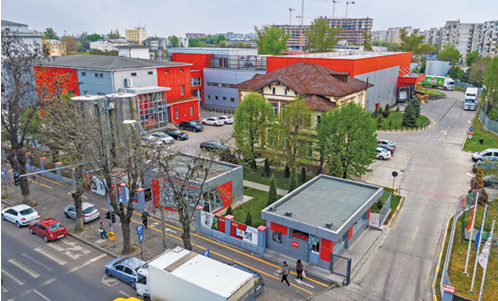 Într-o epocă în care comerţul modern a ajuns aproape la fiecare parter de bloc sau chiar în sate aflate la zeci de kilometri depărtare de oraşe, în care porţile sunt deschise pentru toate brandurile capabile să producă atât cât consumatorul cere, bătălia pentru un loc la raft este tot mai mare. Categoria dulciurilor este una în care concurenţa brandurilor româneşti şi a celor străine se vede de la ambalaje până la aşezarea la raft, iar în contextul în care rafturile magazinelor locale s-au umplut de branduri străine, producătorii români şi-au făcut curaj să cucerească lumea. Este şi cazul ROM şi Măgura, care au ajuns deja în peste 30 de ţări.Şoseaua Viilor din Bucureşti este o stradă care poate nu spune multe la prima vedere, dar este locul unde este aşezat unul dintre cele mai importante centre de producţie de dulciuri din România. Aici este fabrica de ciocolată a Kandia Dulce, cel mai mare producător din domeniu. Dacă treci prin zonă nici nu trebuie să cauţi cu atenţie locul pentru că un miros dulce te atrage până la poarta fabricii. Unitatea de producţie a Kandia Dulce produce branduri cu istorie precum Rom, Măgura, Kandia,  Făgăraş, Sugus, Papi sau Primola.Toate ocupă poziţii de piaţă importante în sectoarele în care activează, iar unele au luat deja calea exportului de mai mulţi ani. „Măgura este liderul indiscutabil al pieţei de prăjituri ambalate din România şi este prezentă de ani buni în pieţele mari de diaspora din Europa: Spania, Italia, Marea Britanie, SUA, Canada etc. În 2022 am lansat două arome de prăjituri Măgura şi pe piaţa din Polonia. În prezent exportăm în peste 30 de pieţe”, a spus Dragoş Militaru, managerul care conduce din 2019 Kandia Dulce.Măgura este un brand cu o istorie de 45 de ani, iar Dragoş Militaru subliniază faptul că brandul Măgura este unic pe toate pieţele pe care activează în contextul în care alţi producători locali de dulciuri au ales alte nume pentru produsele pe care le exportă peste hotare. În portofoliul Măgura se află cinci produse permanente de miniprăjituri, dar Kandia Dulce mai are şi două sortimente de rulade Măgura, trei sortimente de miniprăjituri ROM şi din aprilie anul acesta şi trei sortimente de miniprăjituri Papi.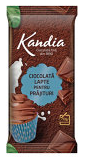 194 mil. lei, cifra de afaceri înregistrată de Kandia Dulce în 2022, în creştere cu 22% faţă de anul precedent„Pentru prăjiturile Măgura şi ROM avem disponibile şi formate de multipack de 6 sau 8 bucăţi. În total, portofoliul de prăjituri are peste 14 sortimente diferite în diverse ambalări.” În plus, Kandia Dulce a intrat recent pe pieţe mari de export cu prăjituri astfel că producătorul a demarat investiţii în dezvoltarea liniei de producţie.„Deţinem singura linie de producţie de mini-prăjituri complet automatizată din România şi vom investi în extinderea capabilităţilor şi a capacităţii de producţie cu 12%.” Noua investiţie depăşeşte 1,5 milioane de euro, iar finalizarea acesteia este estimată pentru anul viitor. Conform ultimelor date, în medie, compania produce între 35 şi 40 de tone de produse pe zi, pe patru-cinci linii de fabricaţie. Dragoş Militaru spunea recent că unele produse, care au rulaj foarte mare, precum prăjitura Măgura, sunt fabricate în trei schimburi.„În total, anual, punem pe piaţă aproximativ 9.000 de tone de produse dulci, sub toate brandurile, din toate categoriile. Din această cantitate, anul acesta, gama de prăjituri va ajunge la 2.800 de tone, Măgura reprezentând 90%. Tabletele de ciocolată cumulează circa 2.000 de tone, batoanele de ciocolată reprezintă şi ele 2.000 de tone, iar restul sunt diverse categorii de produse”, preciza Dragoş Militaru, care conduce compania din funcţia de managing director. Anual, compania vinde 48 de milioane de batoane ROM şi peste 60 de milioane de prăjituri Măgura, conform ultimelor date.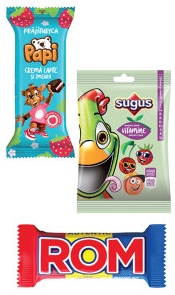 Măgura şi ROM sunt motoarele producătorului de ciocolată, dar şi principalele branduri la export. ROM este şi el un brand cu vechime, având aproape 60 de ani. În plus, brandul ROM se găseşte în ţările cu comunităţi mari de români în ambalaj cu tricolor, iar în alte ţări cu alte ambalaje, dar cu acelaşi nume românesc.Echipa Kandia Dulce a rămas unită în faţa provocărilor de tot felul şi a stat foarte aproape de consumatorii români, care preferă din ce în ce mai mult mărcile şi produsele autohtone cum ar fi ROM, Măgura, Făgăraş, Primola, Sugus, Papi etc.Extinderea brandurilor „made in Bucureşti” la export vine în contextul în care puterea companiilor locale a crescut în ultimii ani, iar piaţa românească a fost invadată de branduri străine. În topul celor mai mari importatori de ciocolată şi batoane de ciocolată, produse în interiorul UE, cu peste 27.000 de tone, România s-a situat pe locul 6, iar în ceea ce priveşte importul de ciocolată şi de batoane de ciocolată produse în afara UE, s-a situat pe locul 3, conform celor mai recente date ale Eurostat. De asemenea, România se află în primii cinci importatori de ciocolată albă din afara spaţiului UE. În businessul Kandia Dulce, exporturile reprezintă aproximativ 6%, principala piaţă de export fiind Marea Britanie.Kandia Dulce are în spate o familie puternică de antreprenori şi anume familia Meinl din Austria, care deţine atât un business în domeniul financiar, al cafelei, în domeniul ciocolatei şi inclusiv producătorul Heidi Chocolat, care are o unitate de producţie în Pantelimon. Kandia Dulce este cea mai mare afacere din România deţinută de familia Meinl, având în 2022 o cifră de afaceri de 194 de milioane de lei, în creştere cu 22% faţă de anul precedent.  „Anul 2022 a fost un an dificil, cu multe provocări şi instabilitate, marcat de inflaţie accelerată pentru toate materiile prime, combustibil şi energie. Echipa Kandia Dulce a rămas unită în faţa provocărilor de tot felul şi am stat foarte aproape de consumatorii români, care preferă din ce în ce mai mult mărcile şi produsele autohtone cum ar fi ROM, Măgura, Făgăraş, Primola, Sugus, Papi etc.”, a adăugat Dragoş Militaru, care aminteşte că cele mai importante proiecte ale companiei au constat în dezvoltarea soluţiilor de automatizare şi diversificarea portofoliului de produse. Echipa Kandia Dulce are aproape 400 de oameni. Cât despre 2023, managerul crede că va un an mai bun decât 2022. „Brandurile noastre ROM şi Măgura sunt printre cele mai îndrăgite de români şi câştigă cotă de piaţă în faţa produselor importate. Investim din ce în ce mai mult în dezvoltarea şi promovarea portofoliului nostru de produse şi ne aşteptăm la o piaţă bună în 2023 şi o cifră de afaceri de peste 240 milioane de lei”, a adăugat el.   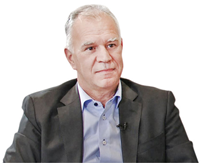 „Măgura este liderul indiscutabil al pieţei de prăjituri ambalate din România şi este prezentă de ani buni în pieţele mari de diaspora din Europa: Spania, Italia, Marea Britanie, SUA, Canada etc. În 2022 am lansat două arome de prăjituri Măgura şi pe piaţa din Polonia. În prezent exportăm în peste 30 de pieţe.”  Dragoş Militaru, Kandia DulceNoi controale ale Gărzii de Mediu la companiile care ar trebui să se înscrie în SGR. Sunt vizați producătorii de vin și spirtoase, Alina Stanciu - mar, 09 mai 2023,   Garda de Mediu va merge din nou în control, în luna mai, la agenții economici obligați să se înregistreze, până în 28 februerie 2022, în platforma online a Sistemului de Garanție-Returnare (SGR). Sunt vizați în principiu producătorii din industria vinului și a băuturlor spirtoase. 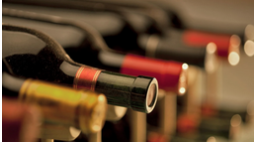 Ministerul Mediului pregătește pentru luna mai o nouă campanie de control în rândul comercianților, producătorilor și importatorilor de băuturi obligați ca până în 28 februerie 2022 să se fi înregistrat în platforma online a Sistemului de Garanție-Returnare (SGR). Este a doua campanie de acest gen  și vine în contextul în care, la anumite categorii de băuturi, precum vinul și spirtoasele, diferența dintre numărul companiilor producătoare și numărul celor care s-au înscris ăn platformă este prea mare.„Am obținut de la ANAF toți producătorii de băuturi pe cod CAEN și am făcut o analiză pe județe. Bineînțeles că nu toți care au acest cod CAEN  trebuie să se înscrie în SGR din diferite motive, însă am constat că șapte din opt producători de vin nu s-au înscris în SGR, iar la spirtoase procentul este și mai mic. Garda de Mediu trebuie să vadă de ce”, declarat Ráduly Róbert-Kálmán, consilier al Ministrului Mediului, în cadrul CSR Growing Responsible 2023, un eveniment IC Events.Cei care nu se înscriu în SGR riscă amenzi între 20.000 și 40.000 de lei, iar din decembrie 2023 nu mai pot face comerț cu mărfuri în ambalaje SGR.Potrivit ultimelor date RetuRO, s-au înscris în platformă în jur de 60.000 de agenți economici, ceea ce reprezintă în jur dee 80% dintre cei care ar avea această obligație.Amintim că Garda de Mediu a fost  în control și în luna martie, când se înscriseseră în platformă 55.000 de agenți economici, din care doar 42% finalizaseră înregistrarea.Atunci, într-o primă fază, în cazul în care au constatat nerespectarea obligației de înscriere, comisarii GNM au emis avertismente și au  impus conformarea operatorului economic în maxim 30 de zile.„Le recomandăm tuturor operatorilor economici – producători/importatori și comercianți de băuturi (apă, băuturi răcoritoare, bere, cidru, vin, băuturi spirtoase, comercializate în ambalaje primare nereutilizabile din sticlă, plastic sau metal, cu volume cuprinse între 0,1l şi 3l) – care se află încă în stadii intermediare de înregistrare, dar și celor care încă nu s-au înregistrat, să parcurgă de îndată toți pașii necesari pentru a finaliza procedura de înregistrare. Este important ca, la momentul controlului comisarilor de mediu, procedura să fie finalizată, chiar dacă aceasta a fost inițiată după termenul de 28 februarie. De asemenea, obligația de înscriere rămâne valabilă inclusiv pentru toți operatorii economici vizați care își încep activitatea după 28 februarie 2023”, informa atunci Ministerul Mediului.Cum se face înregistrarea în platforma SGRÎn cazul comercianților, aceștia trebuie să înregistreze în platformă punctele de vânzare și să înscrie  datele referitoare la produsele vândute  în anul 2022 și estimarea pentru anul în curs, apoi să semneze Formularul Standard de Înregistrare, care marchează finalizarea procedurii de înregistrare.În cazul producătorilor, după activarea contului, aceștia trebuie să înscrie: numărul de unități de ambalaje SGR și greutatea aferentă a ambalajelor, exprimată în kilograme, introduse pe piața națională în anul 2022, defalcate pe fiecare lună, categorii de produse conținute, tip de material pe subcategorii, inclusiv culoarea materialului (pentru plastic) și dacă plasticul conține barieră de oxigen (în principal pentru produsele alcoolice), volumul (număr de mililitri) pe unitate de ambalaj.Afaceri de la Zero. Cum au crescut? Sunday Bites, un brand de unt de arahide, şi-a făcut loc pe rafturile din aproape toate băcăniile din România. Următorul pas este extinderea în Bulgaria , 09.05.2023, Autor: Alina-Elena Vasiliu ♦ Dincolo de băcănii şi cafenele, Sunday Bites are parteneri şi în domeniul HoReCa, unde cel mai cumpărat produs este crema de fistic ♦ „Cei de la Pain Plaisir o folosesc în New York Rolls, iar cei de la Sweetology - în cheesecake şi în îngheţată“, spune Anca Fîrtat.Anca Fîrtat şi Alex Stoianovici, doi antreprenori care au pus bazele unei fabrici de unt de arahide în 2019, şi-au extins puternic prezenţa în băcănii, brutării şi cafenele în ultimii ani, iar acum lucrează la un nou plan: expansiunea peste hotare. Sunday Bites, brandul care stă pe borcanele lor de unt de arahide, de migdale, de caju sau de fistic, este una dintre poveştile spuse la Afaceri de la zero în anul 2020.„Acum trei ani, proiectul Sunday Bites era în stadiu incipient, iar fabrica se afla la Râmnicu Vâlcea. Între timp am mutat fabrica la Braşov, unde avem 170 de metri pătraţi, mai mult faţă de cei 50 de metri pătraţi pe care îi aveam înainte“, a spus Alex Stoianovici la emisiunea online ZF Afaceri de la zero.Businessul s-a extins organic, prin abordarea constantă de parteneri noi, astfel că brandul este acum prezent în numeroase locuri fizice, dar şi pe platforme precum Freshful. Unul dintre planurile celor doi antreprenori încă de la început a fost pătrunderea în marile reţele de hipermarketuri, iar acum realizarea lui este mult mai aproape.Expansiunea Sunday Bites a venit în contextul în care şi peisajul local de băcănii s-a îmbogăţit mult în ultimii ani, iar clienţii lor pun mai mult accent pe produsele autohtone.„Cea mai aglomerată perioadă pentru această afacere rămâne sezonul rece, din septembrie până în mai, cu un vârf în luna decembrie. Borcanul de unt de arahide Sunday Bites de 360 de grame costă astăzi tot 25 de lei, ca acum trei ani. Anca Fîrtat şi Alex Stoianovici spun că au păstrat preţurile şi că speră să nu vină curând momentul în care să trebuiască să le modifice.În momentul lansării afacerii, în 2019, Anca avea deja un business care vindea bagels, covrigi umpluţi cu diverse compoziţii, şi făcea chiar ea unt de arahide. De la producţia artizanală a ales să facă pasul către cea industrială, aşa că, împreună cu Alex, a transformat un spaţiu din Râmnicu Vâlcea, oraşul natal al Ancăi, în unitate de producţie, pentru ca apoi să mute fabrica în oraşul natal al lui Alex, Braşov.ZF 15 minute cu un antreprenor. Maria Necşulescu, director general adjunct la Jidvei: Consumul de vinuri mai ieftine a scăzut pentru că preţurile au crescut. Vinurile ieftine nu mai sunt ieftine , 09.05.2023,  : Miruna Diaconu    ♦ Producătorul de vin vrea să se concentreze pe partea de enoturism, astfel încât să atragă tot mai mulţi clienţi pe acest segment.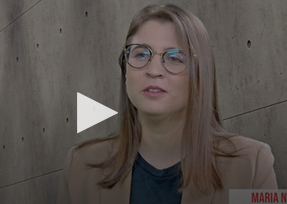 Maria Necşulescu, director general adjunct la Jidvei, spune că încă de anul trecut se resimte o scădere a consumului de vinuri din categoria entry-level, adică a vinurilor ieftine, odată cu creşterea preţurilor, fiind de altfel şi cel mai afectat segment.„Au fost foarte multe scumpiri din piaţă, mulţi producători au încercat să reflecte această creştere a costului de producţie în costul final al produsului, astfel că, probabil, consumul de vinuri mai ieftine a scăzut un pic pentru că ele nu au mai fost ieftine. Nu a mai fost sustenabil pentru producător să îl vândă la costul de dinainte. Am simţit o scădere a ceea ce înseamnă consumul de vinuri entry level, acelea au fost cele mai afectate“, spune Maria Necşulescu în  cadrul emisiunii ZF 15 minute cu un antreprenor, un proiect Ziarul Financiar şi Alpha Bank.Pe de altă parte, categoria vinurilor premium nu a fost deloc afectată de creşterea preţurilor fiind alese de clienţii cu o situaţie financiară care nu suferă în funcţie de fluctuaţiile economiei.Maria Necşulescu spune că anul 2022 a fost unul dificil mai ales din prisma creşterilor costurilor, înregistrând majorări ale preţurilor chiar şi de 100% în cazul sticlei, care are cea mai mare componentă în costul final al produsului.„Anul trecut, în special primele luni, a început bine, eram foarte optimişti că urma să scăpăm de pandemie, dar, pe parcurs, s-a dovedit a fi unul dificil şi imprevizibil, a venit un an şi mai ciudat decât anii pandemiei“, spune Maria Necşulescu.Pentru anul acesta, Jidvei va lansa noi game de produse, printre care şi câteva vinuri spumante, însă atenţia companiei se va concentra în acest an pe turismul viticol.„Ne vom concentra foarte mult pe partea de enoturism, ce înseamnă comunicarea din perspectiva enoturismului, pentru că ele merg mână în mână. Am reuşit să finalizăm o serie de investiţii la Castelul Bethlen-Haller. Am extins capacitatea de cazare, tocmai ce am finalizat ultimele 10 camere, un corp nou de cazare, dar acolo vorbim nu doar de cazare, ci şi de o experienţă întreagă“, explică Maria Necşulescu.Capacitatea de cazare a segmentului de turism din cadrul companiei este de circa 60 de persoane, iar clienţii se împart între turişti persoane fizice, cât şi grupuri corporate.Maria Necşulescu spune că a încheiat colaborări cu agenţii de turism pentru a aduce turişti străini în vizită pe domeniul Jidvei.Compania administrează 2.500 de hectare în zona Jidvei, care au obţinut denumirea de origine controlată anul trecut.„DOC Jidvei nu înseamnă doar terroir-ul asociat regiunii respective şi caracteristicile acelui terroir, cât şi respectarea unor reguli stricte în ceea ce priveşte obţinerea unor vinuri de calitate. Prin această denumire d eorigine controlată este recunoscut şi terroir-ul respectiv, daca se află în aceeaşi regiune şi respectă anumite reguli, poate să beneficieze de acest DOC Jidvei şi un alt producător“, mai spune Maria Necşulescu.Producţia Jidvei anul trecut a fost de circa 18 milioane de litri de vin, însă aceasta se împarte între vinuri şi vinuri arse. Producătorul de vin Jidvei, unul dintre cei mai mari din România, este deţinut de antreprenorul Claudiu Necşulescu. Grupul Jidvei operează businessul prin mai multe companii, cea mai mare fiind Jidvei SRL Filiala Alba, cu afaceri de 181,4 mil. lei în 2021 plus 25% faţă de 2020. În total însă, businessul cumulat urcă la peste 300 mil. lei. Afacerile Angelli Spumante & Aperitive au crescut cu 8% în 2022, ajungând la peste 71 milioane de lei, Laurentiu Cotu , 08.05.2023, Angelli Spumante & Aperitive a avut anul trecut un profit net de aproximativ 7,5 mil. lei (1,5 mil. euro), în scădere cu 5,6% faţă de anul precedent, când compania a realizat un câştig net de 8 mil. lei (1,6 mil. euro), conform datelor publice. Compania a ajuns în 2022 la un număr mediu de 76 de angajaţi.Piața deșeurilor de ambalaje, sub impactul ordonanței 125 , 09 May 2023 ,  Simona PopaO nouă decizie adoptată săptămâna trecută de Comisia de Mediu din Camera Deputaților, privind OUG 125 (Ordonanța privind îndeplinirea țintelor de mediu ale României în corelație cu obiectivele UE) riscă să ducă, de fapt, la neîndeplinirea țintelor de mediu ale țării noastre, în condițiile în care România este deja deficitară la acest capitol, susține Asociația OIREP. Potrivit acesteia, dacă OUG 125 va intra în aplicare în forma actuală, riscă să deschidă calea exporturilor pentru deșeurile de ambalaje generate în țara noastră, periclitând astfel un întreg mecanism economic și poate duce la scumpiri ale produselor la raft pentru consumatori, prin creșterea artificială a costurilor de gestionare a deșeurilor de ambalaje.  Practic, OUG 125 adoptată în septembrie 2022, asupra căreia s-a revenit în Camera Deputaților săptămâna trecută, modifică modalitatea de raportare a deșeurilor de ambalaje colectate. Dacă înainte de OUG 125 cantitățile valorificate conform obligațiilor de mediu se raportau în sistemul public de raportare la momentul încredințării în vederea reciclării acestora, acum acestea vor trebui raportate după momentul reciclării efective.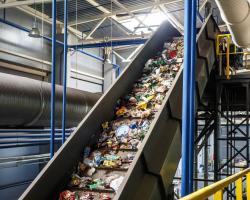 Deși conceptual noua OUG intenționează să aducă claritate în ceea ce privește raportarea cantităților  efectiv reciclate în România, pentru evitarea fraudelor sau a altor mecanisme de eludare a legii, modul în care aceasta a fost reconsiderată și formulată recent riscă să blocheze întreaga piață a colectării și reciclării.Care sunt problemele și de unde vin blocajele?În practică, colectorii sau companiile de salubritate colectează deșeurile de ambalaje generate de producători, retaileri și așa mai departe, livrându-le ulterior stațiilor de reciclare, care confirmă primirea cantităților în sistemul public de raportare. Ulterior, colectorii/salubriștii transmit dosarul de trasabilitate către un OIREP, companie care preia responsabilitatea producătorilor și care are obligația de a avea contracte atât cu producătorii reprezentați cât și cu companiile de colectare sau de salubritate, verifică documentația, dar pot plăti serviciul prestat colectorilor/salubriștilor doar după ce compania de reciclare (care nu este parte în cadrul contractelor cu OIREP-urile) confirmă reciclarea cantităților respective.Potrivit legislației actuale, companiile de reciclare pot recicla deșeurile într-un interval de timp de până la trei ani după ce au intrat în posesia cantităților colectate, astfel încât, prin mecanismul de plată descris de noua OUG, aceasta ar putea bloca întregul sistem de finanțare al companiilor de colectare.În consecință, dacă noua OUG ar intra în vigoare în forma recent dezbătută la Camera Deputaților, cantitățile de deșeuri de ambalaje colectate de pe piața din România ar putea merge către export, având în vedere că pe alte piețe nu există acest mecanism de plată a colectării, după ce reciclarea a fost efectiv realizată.Potrivit estimărilor Asociației OIREP, o cantitate de peste 350.000 de tone de deșeuri de ambalaje ar putea merge spre export. Anual, în România se introduc aproximativ 2,4 milioane de tone de deșeuri de ambalaje, iar pentru realizarea obiectivelor de valorificare este necesară colectarea a minimum 1,5 milioane de tone. În total, potrivit datelor Asociației, peste 2.300 de companii de colectare, salubritate și reciclare și peste 25.000 de producători din piață ar putea fi afectați de impactul ordonanței de urgență.Anterior dezbaterii recente, Comisia de Politică Economică din cadrul Camerei Deputaților a votat ca producătorii și OIREP-urile să plătească suma de 2 lei/kg pentru diferența dintre cantitățile necesare realizării obiectivelor de mediu și cantitățile care intră în procesul de reciclare. Aceasta a oferit și o definiție clară a acestor cantități: „Cantitățile care intră în operațiunea de reciclare și care vor fi luate în calcul la realizarea obiectivelor de mediu sunt cantitățile confirmate  de reciclator în SIATD (sistemul public de raportare) ca fiind recepționate după eliminarea materialelor, altele decât materialul țintă”.Această definiție stabilește în concret ce cantități sunt luate în calcul la realizarea obiectivelor și care este momentul raportării, iar în absența acestei definiții clare (care lipsește din forma OUG 125 dezbătută la Comisia de Mediu din Camera Deputaților săptămâna trecută) se pot crea blocajele amintite, lăsând spațiu pentru interpretări la momentul punerii în aplicare de către Administrația Fondului pentru Mediu (AFM). „Practic, pentru  a eluda aceasta condiție suplimentară pe care o pune noua formă a OUG 125, deșeurile ar putea merge la export, pentru că reciclatorii din alte țări nu trebuie să confirme cantitățile efectiv reciclate.  Aceasta în condițiile în care reciclatorii se plâng de cantități insuficient colectate, din cauza lipsei colectării separate - țara noastră fiind în plin proces educațional privind reciclarea și cu mult în urma statelor europene”, declară Geanin Șerban, Președintele Asociației OIREP. Marii producători (lanțuri de retail, companii FMCG, producători de băuturi, produse alimentare s.a.) riscă să nu își îndeplinească țintele de mediu care le revin prin legislație și, neputând raporta cantitățile colectate, riscă să achite o obligație fiscală de câte 2 lei/kg, reprezentând diferența între țintele de colectare și cantitățile efectiv colectate. În aceste condiții, această obligație fiscală impusă prin lipsa de claritate a OUG 125 s-ar putea reflecta în creșteri ale produselor vândute la raft consumatorilor. De asemenea, forma actuală a OUG 125 prevede un tratament discriminatoriu între actorii privați și cei publici. În cazul primăriilor, cantitățile de deșeuri sunt luate în calcul în aceeași modalitate de dinainte de momentul adoptării OUG 125, respectiv la momentul recepției.  Forma OUG 125 adoptată săptămâna trecută la Comisia de Mediu din cadrul Camerei Deputaților susține că „producătorii/OIREP-urile plătesc 2 lei/kg pentru diferența dintre cantitățile necesare realizării obiectivelor și cantitățile care intră în instalația de reciclare”. Asociația OIREP atrage atenția că o definiție a acestor cantități este fundamentală, pentru evitarea blocajelor în activitatea celor ce gestionează deșeurile de ambalaje. Potrivit analizei Asociației OIREP, România riscă să întâmpine dificultăți majore în realizarea obiectivelor de mediu, având în vedere că, oricum, în Romania, țintele de creștere a obiectivelor au fost decalate cu doi ani (din 2025 în 2023), cu procente considerabile. Astfel, se pune o presiune crescută pe volumul cantităților care trebuie colectate și reciclate în țara noastră.Din 2023, ținta de reciclare a deșeurilor de ambalaje în România a crescut cu 5%, la un total de 65% din deșeurile de ambalaje generate pe piață, după cum urmează: 65% sticlă, 35% plastic, 57% PET, 65% hârtie – carton, 30% aluminiu, 60% oțel, 20% lemn. Din 2025, procentul va crește la 70%. Producătorii și generatorii de ambalaje care nu ating țintele au o obligație fiscală de 2 lei/kg între ținta de reciclare și cantitatea raportată.Conform Comisiei Europene, până în 2035, România trebuie să reducă până la 10% cantitatea de deșeuri municipale depozitate - în prezent însă, românii depozitează 70% din gunoiul pe care îl produc, față de media europeană de 24%, potrivit datelor publice.Producătorul Industrializarea Cărnii (Kosarom) din Paşcani a finalizat anul 2022 cu afaceri de peste 219 mil. lei, plus 19% ,   Laurentiu Cotu , 08.05.2023,    Compania Industrializarea Cărnii (Kosarom), parte a grupul Kosarom din industria cărnii, un business fondat de antreprenorul Neculai Apostol în urmă cu aproximativ 31 de ani, a raportat pentru 2022 o cifră de afaceri de 219,7 mil. lei (44,5 mil. euro), în creştere cu aproximativ 19% faţă de anul anterior, potrivit calculelor ZF pe baza datelor de la Ministerul Finanţelor.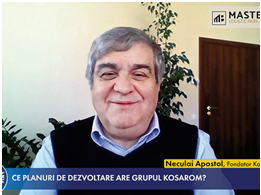 Compania a avut anul trecut un profit net de aproape 9 mil. lei (1,8 mil. euro), mai mult cu 5,4% faţă de anul precedent, când Industrializarea Cărnii (Kosarom) a realizat un câştig net de 8,5 mil. lei (1,7 mil. euro), conform datelor publice. Compania a ajuns anul trecut la un număr mediu de 530 de angajaţi.Georg Kloos, de origine germană, a investit 12,5 mil. euro într-o crescătorie de peşte şi într-o fabrică de procesare în Ostroveni, judeţul Dolj, unde produce anual, sub brandul Fishmann, peste 500 tone de produse procesate din somn şi somon, Alexandra Matei , 08.05.2023, 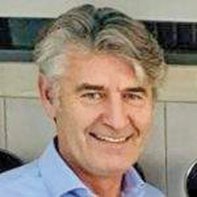 Georg Kloos, director general, Fishmann: Pânza freatică este foarte bună, proiectul este situat în lunca Dunării, este bine amplasat din punct de vedere geografic şi există forţă de muncă în zonă. Deşi Dolj este o zonă săracă, cred că se poate face business aici şi se poate dezvolta.♦ Întregul proiect, care cuprinde crescătoria şi fabrica de procesare, se întinde pe o suprafaţă de 22 de hectare ♦ Portofoliul Fishmann cuprinde circa 20 de produse, printre care se numără creme tartinabile, chiftele de peşte, minisalam sau file proaspăt sau afumat ♦ Circa 80% din producţie merge către export în Austria, Germania şi Elveţia.Georg Kloos, un antreprenor de origine germană, a investit 12,5 mil. euro într-o crescătorie de peşte şi într-o fabrică de procesare în comuna Ostroveni din judeţul Dolj, unde produce anual peste 500 de tone de produse procesate din somn şi somon sub brandul Fishmann.„Creştem somn african şi somon. Este o acvacultură în care nu folosim deloc antibiotice. Facem creştere şi procesare în aceeaşi locaţie, fără a avea influenţe din afara lanţului regional. Avem propria crescătorie, în aceeaşi locaţie în care se află şi fabrica de procesare. Întregul proiect, care cuprinde crescătoria şi fabrica de procesare, se întinde pe o suprafaţă de 22 de hectare“, a spus pentru ZF Georg Kloos, director general, Fishmann.SCALE EXPERT a devenit Partener Silver al Expo-Conferinței Internaționale Meat.Milk 2023 , MeetMilk.ro SCALE EXPERT a devenit Partener Silver al Expo-Conferinței Internaționale Meat.Milk care va avea loc in zilele de 29 si 30 mai 2023 la Hotel Alpin din Poiana Brasov. In cadrul evenimentului, SCALE EXPERT, companie cu experienta de peste 20 de ani in domeniu in calitate de importator exclusiv in Romania,va expune in zona B2B-Expo cele mai noisoluții pentru Industria Food si HoReCa: masina de ambalat, cantarit si etichetat WM NANO by ISHIDA Japonia,feliatoare carne si feliatoare mezeluri, masini de tocat carne, cantare comerciale din inox HELMAC Italia, cantare cu eticheta Dibal Spania etc. SCALE EXPERT detine un portofoliu vast de produse construit prin ani de experienta, cuprinzând branduri ale unor producători de echipamente de renume mondial, precum DIBAL Spania, HELMAC Italia, ISHIDA Japonia, CASHMATIC Italia, POSBANK Corea și isi dezvoltă continuu portofoliul pentru a oferi clienților cele mai performante și inovative produse, la preturi competitive. “Flexibilitatea, serviciul pentru clienti, inovatia si investitiile reprezinta elementele cheie pentru a face fata noii realitati din industria alimentara. Prin experienta noastră sprijinim producătorii din industria alimentara, punându-le la dispoziție echipamente moderne si fiabile de cântărire, etichetare, ambalare, procesare etc, menite să îi sprijine în demersul lor de a crește sau de a se menține în top pe piețele pe care activează. Peste 10.000 de cântare electronice, cântare cu etichetare, platforme de cântărire, precum si echipamente de ambalare, cantarire si etichetare, feliatoare, sisteme POS si terminale kiosk sunt utilizate în abatoare, carmangerii, supermarketuri, hipermarketuri, magazine tradiționale din Romania. Deoarece într-un business precum cel din Industria alimentara, HoReCa, Retail & FMCG, serviciile after-sales sunt extrem de importante, am acordat o atentie deosebita service-ului în garanţie și post-garanţie, acesta fiind asigurat prin personal specializat la nivel national,” a declarat Judit Dobrescu – director general SCALE EXPERT. Gama de produse Portofoliul SCALE EXPERT cuprinde echipamente profesionale, ·       Pentru Industria alimentara, precum: -            Sisteme de ambalare, cantarire, si etichetare manuale, semi-automate si automate, care respectă noile reglementări privind etichetarea și trasabilitatea produselor -          Cantare speciale pentru industria carnii -          Feliatoare de carne sau mezeluri -          Masini de tocat carne -          Malaxoare -          Razatoare profesionale legume, branzeturi -          Fierastraie oase -          Masini de curatat cartofi si scoici -          Masini de umplut carnati -          Cuttere profesionale -          Prese hamburger simici -          Detectoare de metale -          Verificatoare de greutate etc. ·           Pentru Retail si HoReCa: -            Cântare comerciale cu sau farăi mprimare de etichete -            cantare PC, cantare cu touchscreen -            sisteme complete de cântărire, ambalare, etichetare -            sisteme POS all in one, terminale Kiosk -            sertare de bani -            sisteme automatizate pentru plati cu numerar -            marcatoare prețuri și consumabile -            solutii software pentru Retail si HoReCa În contextul actual, producătorii din industria alimentară înțeleg că inovația continuă în ceea ce privește dotarea cu echipamente de ultimă generație și pătrunderea pe piețe noi reprezintă calea spre optimizare, cu țintă clară către costuri mai mici. Soluțiile diverse adoptate ii pot face mai competitivi pe piață și, implicit, mai profitabili! Date suplimentare despre activitatea SCALE EXPERT si gama completa de echipamente o putet iafla accesand www.cantare-platforme.ro. Heinz și Absolut se asociază pentru a crea sosul de tomate Pasta a la Vodka, inspirat de rețeta modelului Gigi Hadid , Mădălina Dinu , 09 Mai 2023 Marca de sosuri Heinz a colaborat cu Absolut Vodka pentru a crea o gamă de sosuri pentru paste în ediție limitată. Această colaborare a dat naștere la Heinz x Absolut Tomato Vodka Pasta, un borcan de sos de roșii care are ca unul dintre ingrediente Absolut Tomato Vodka. Aceste sosuri în ediție limitată sunt disponibile de la jumătatea lunii aprilie, dar numai pentru cumpărătorii din Marea Britanie.   asta a la Vodka a avut cel mai mare moment de viralitate în perioada de izolare, la începutul pandemiei. Supermodelul și influencerul Gigi Hadid a stârnit valuri de reacții online cu rețeta sa de paste picante cu vodcă, devenind una dintre cele mai în vogă rețete pe TikTok și Instagram timp de câteva luni, relatează 20minutos. Acum, marca de sosuri Heinz a colaborat cu Absolut pentru a realiza propria versiune a acestui sos viral.Deși este posibil să fi fost nevoie de peste 150 de ani de expertiză în domeniul tomatelor pentru a lansa primul sos pentru paste Heinz, suntem hotărâți să continuăm să inovăm și să încântăm consumatorii cu arome delicioase, cu viteza tendințelor din social media. Suntem încântați de parteneriatul dintre aceste două mărci centenare, care aduce primul sos pentru paste cu vodcă în marile supermarketuri din Marea Britanie.Caio Fontenele, directorul HeinzVodka este ingredientul cheie în sosul pentru paste al lui Hadid, dându-i o aromă diferită și o notă foarte specială. Este un ingredient care intensifică aromele și aromele sosului, care este realizat cu roșii, busuioc și brânză.În timpul procesului de gătire, cea mai mare parte a alcoolului din vodcă se reduce, intensificând aromele prezente în roșii și creând o textură bogată care echilibrează perfect notele de brânză cu cele de roșii și busuioc.Kraft Heinz este unul dintre cei mai mari jucători din industria alimentară globală și reprezintă fuziunea dintre companiile Kraft Foods și H.J. Heinz, care a avut loc în 2005.Ce ar putea să le pună bețe-n roate olandezilor de la FrieslandCampina, în România, în 2023? Răspunsul lui Ferenc Szecskó, CEO-ul companiei 08 Mai 2023 - Știri și Noutăți Cristina Marin  Deși s-a ”mai domolit”, inflația rămâne o provocare pentru mediul de business din România, și nu numai. Într-o discuție cu Ferenc Szecskó, CEO FrieslandCampina România, am aflat care este cea mai mare bătaie de cap pentru deținătorul brandului Napolact, în 2023, totul pornind de la inflație.   Szecskó a precizat că Friesland a pus pe masă mai multe scenarii pentru acest an, direct proporționale cu mișcările din piață. ”Situația de la nivelul țării rămâne principala provocare pentru anul în curs. Dorința oamenilor de a cumpăra, dar și veniturile acestora s-au diminuat, motiv pentru care și volumele au scăzut. Ca să menținem totul pe linia de plutire, probabil vom amâna anumite investiții destinate campaniilor de marketing. Cu toții vrem să vedem prețuri mai mici, dar, în același timp, trebuie să ne protejăm în fața costurilor ridicate”, a declarat CEO-ul companiei. 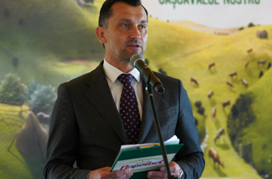 Investiții FrieslandCampina pentru următorii doi aniDeși nu a putut oferi prea multe detalii, Szecskó a precizat că FrieslandCampina va investi în mai multe domenii cheie, în următorii doi ani, precum: sustenabilitate,”Așa cum bănuiesc că știți deja, toate produsele noatre de băut se află în PET-uri reciclabile”, a adăugat CEO-ul companiei. automatizarea și inovația în cele două fabrici din România (Târgu Mureș și Baciu, Cluj),”Anul trecut, am investit în modernizarea liniei de producție a untului Napolact. Și să nu uităm de cea mai nouă linie de producție, mai exact, cea a cașcavalului”, a continuat acesta. investiții în energia regenerabilă pentru eficientizarea costurilor. De asemenea, Szecskó a adăugat că telemeaua, dar și sana și chefirul rămân principalele produse Napolact când vine vorba de gusturile românilor. „2021 a fost un an dificil din punct de vedere financiar, foarte complex, pentru că a fost foarte diferit în cele două jumătăți de an. Prima jumătate de an a continuat creșterea din anul anterior, chiar a accelerat ceea ce am început anii anteriori, dar din iulie a fost diferit, în mare parte din cauza costurilor energiei și a presiunilor inflaționiste care au afectat businessul. Aceste presiuni au accelerat în al patrulea trimestru de anul trecut și au afectat costurile materialelor, ale ambalajelor și a laptelui crud”, declara Ferenc Szecskó, în 2022. În plus, pe 4 mai, FrieslandCampina România a inaugurat un nou centru logistic în Târgu Mureș. De altfel, FrieslandCampina a fost primul asociat în proiectul Mureș City Logistics, dezvoltat de Global Vision în parteneriat cu Globalworth, beneficiind de un sfert din clădirea nou construită. În cei 4500 mp a fost implementată o soluție de tip „Built-to-Suit”. Spațiul face parte dintr-un proiect de dezvoltare de tip single roof, cu o suprafață totală de 18.000 mp. Proiectul de tip city logistics este situat într-o zonă strategică, în apropierea orașului Târgu Mureș, oferind conectivitate foarte bună din punct de vedere logistic.FrieslandCampina România este parte a companiei olandeze Royal FrieslandCampina, unul dintre cei mai mari producători de lactate din lume. FrieslandCampina este prezentă pe piața românească cu mărcile Napolact, Campina și Dots și oferă o gamă largă de produse: lapte de consum, iaurt, brânză, unt și gustări pe bază de lapte.VIDEO INTERVIU / 30 de ani de Philip Morris International în România. Mihai Bundoi: Inovația, tehnologia și produsele alternative fără fum reprezintă viitorul industriei tutunului , Smile Media Marți, 09 Mai 2023, Fumatul nu este doar un simplu obicei dăunător, este o problemă globală cu care se confruntă 1 miliard de oameni. În România există astăzi 5 milioane de fumători, iar numărul lor continuă să crească. Cel mai bun lucru pe care fumătorii îl pot face este să renunțe complet la fumat, dar realitatea e că mulți nu o fac. Am vorbit cu Mihai Bundoi, Head of Scientific & Medical Affairs, despre produsele care încălzesc tutunul și despre oportunitățile pe care acestea le oferă în dezvoltarea unor politici mai eficiente de sănătate publică.Philip Morris International și-a asumat, la nivel global, misiunea de a construi un viitor fără fum. Acest obiectiv ambițios presupune o lume în care țigările sunt înlocuite cu alternative mai puțin dăunătoare, argumentate științific. Produsele alternative nu ard tutunul, ci îl încălzesc, iar acest lucru face ca expunerea la factorii de risc să scadă semnificativ.  Mihai BundoiFoto: Hotnews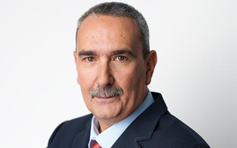 Această abordare, bazată pe conceptul de reducere a riscurilor, este în beneficiul celor care nu renunță la fumat și al societății în ansamblul ei. PMI lucrează la dezvoltarea și evaluarea științifică a produselor fără fum de peste 20 de ani, iar pentru acest obiectiv au fost investite resurse substanțiale - 10,5 miliarde de dolari. Peste 980 de oameni de știință, ingineri și tehnicieni inovează pentru a extinde portofoliul de produse fără fum al companiei.  https://youtu.be/7D4iXe9Wn1w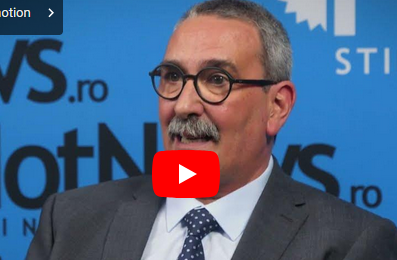 Articol susținut de Philip Morris RomâniaCOMERTÎn 2022, vânzările de alimente din România au depășit 22 de miliarde de euro , MeetMilk.ro Cifra de afaceri a comercianților cu amănuntul de produse alimentare din România a ajuns la 93 de miliarde de lei (18,9 miliarde de euro) în 2021, în creștere cu 11,7% față de 2020 și cu 48% față de 2007, în timp ce profitul net a fost de 3,6 miliarde de lei (730,2 milioane de euro). Analiza pieței de retail din România realizată de KeysFin și RetailZoom a estimat că vânzările cu amănuntul de produse alimentare au depășit 108 miliarde lei (21,9 miliarde euro) în 2022, pe fondul creșterii consumului și a inflației. Deși comerțul cu amănuntul local de FMCG a scăzut în ceea ce privește numărul de locații în ultimii ani, cotele de vânzări au crescut prin lanțurile regionale de retail și marile magazine independente, se arată în studiu. Contribuția lanțurilor locale și a supermarketurilor (Local Key Accounts - LKA) reprezintă aproximativ 10% din totalul vânzărilor naționale de produse alimentare cu amănuntul. Canalul de retail de proximitate, care concurează din ce în ce mai mult cu rețelele internaționale de retail, cuprinde peste 400 de companii, administrând aproximativ 2.040 de magazine. Comerțul local, reprezentat de magazine mici, tradiționale, este mult mai larg, cu aproximativ 31.600 de companii care operează aproximativ 42.000 de magazine în toate formatele. Vânzările magazinelor LKA în 2022 au crescut cu 11,6% în valoare față de 2021, un nivel sub inflația medie, în timp ce volumul vânzărilor a scăzut cu 1,6%. În primele 20 de categorii de produse din coșurile de cumpărături ale consumatorilor români se numără carnea crudă (proaspătă și congelată), berea, băuturile răcoritoare carbogazoase, cafeaua, apă îmbuteliată, laptele și iaurturile și vinurile. Potrivit datelor Institutului Național de Statistică, prețurile alimentelor în martie 2023 au crescut cu 21,6% față de aceeași lună din 2022. Unele casierii self-service cer mai nou bacșiș, spre mirarea clienților: "Este șantaj emoțional" , Wall-Street  9 Mai 2023  Internațional Ultima ora   O nouă tendință pare să se facă simțită în rândurile clienților care aleg să facă plata în regim autonom, la casieriile self-service de peste ocean: oferirea de a bacșiș chiar și la aceste case.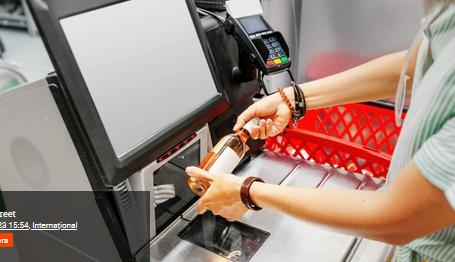 Acest lucru a fost raportat inițial de Wall Street Journal, care a scris despre faptul că unii clienți de peste ocean au fost uimiți să vadă case self-service cerându-le bacșiș în cafenele, pe stadioane și în aeroporturi. Businessinsider transmite însă la rândul său că, deși teoretic clienții nu aveau nimic împotrivă să ofere aceste bacșișuri, totuși acestora nu le era deloc clar unde anume se duc banii. Unul dintre aceștia, spre exemplu, a încercat să ia o bere dintr-un frigider self-service, moment în care i s-a cerut bacșiș."Am fost un pic confuz, pentru că nu am înțeles exact cui îi dădeam bacșiș", a explicat acesta, adăugând că, și în aceste condiții, a oferit, totuși, 20% bacșiș.Un purtător de cuvând al stadionului unde clienților li s-au cerut bacșișuri la casele self-service, aflat în San Diego, a explicat însă că toate aceste sume se duc în buzunarele angajaților. Un alt client, însă, căruia i s-a cerut un bacșiș între 10 și 20% pentru o sticlă de apă de 6 dolari, a catalogat acest lucru drept "șantaj emoțional", specificând totodată că a ales să nu acorde bacșiș prin intermediul acestui sistem. Tot mai puţini români lasă bacşiş în restaurant, Melania Agiu, 07.05.2023 Aproximativ 90% dintre românii din marile centre urbane lăsau bacșiș la restaurante, în 2019, arată un studiu realizat de Hospitality Culture Institute.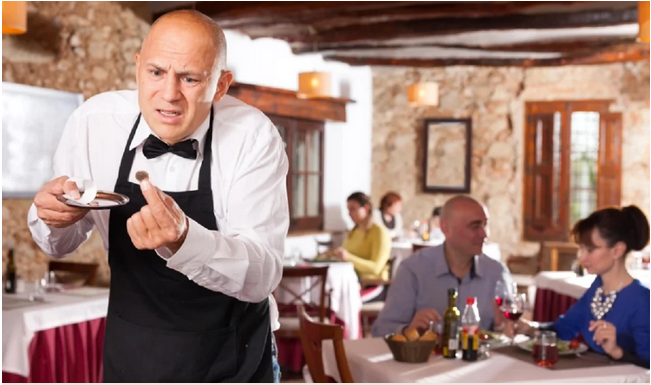 Mai puțini români lasă bacșiș la restaurant, Foto: Arhivă AdevărulPotrivit sursei citate, trei ani mai târziu, după o perioadă definită de pandemie, criză energetică și financiară, război la graniță și creștere a inflației, doar 50% dintre români mai lasă bacșiș atunci când ies în oraș.Atunci când vine vorba de locația HoReCa preferată, 93% dintre români apreciază calitatea produselor, 90% apreciază calitatea servirii iar 85% apreciază diversitatea produselor.Pe de altă parte, doar 45% dintre români sunt interesați ca restaurantul preferat să propună diverse oferte și discounturi, sau ca prețurile produselor să fie mai mici decât cele practicate de competitori.Astfel, pentru a veni în întâmpinarea noii generații de antreprenori HoReCa, Hospitality Culture Institute lansează un nou program de accelerare dedicat ownerilor de restaurante, baruri și cafenele, intitulat F&B Business Accelerator, ce are o durată de 6 săptămâni.Printre temele abordate în cadrul programului de accelerare se numără: Procese și proceduri în bucătărie; Procese și proceduri în HR; Achiziții și Supply chain; Atragere de forță de muncă asiatică; Ingineria meniului; Inovarea meniului; Managementul rezervărilor; Comportamente și ocazii de consum; Digitalizare; Parteneriate; Procese și proceduri de business; Francizare; Marketing și PR; Atragere de fonduri structurale și europene; M&A, Proprietate intelectuală, GDPR; Fiscalitate„Mulți din românii care reușesc să economisească bani de-a lungul anilor s-au gândit cel puțin o dată să-și deschidă o cafenea, un bar sau un restaurant. În realitate, businessurile din HoReCa vin la pachet cu o serie de provocări specifice, greu de identificat din exterior. Aici intervine rolul nostru: îi expunem pe antreprenorii aflați la început de drum la workshopuri și întâlniri de mentorat susținute de peste 60 de antreprenori și specialiști de top din HoReCa", a declarat Robert Agarici, Project Manager F&B Business Accelerator.În decembrie 2022, Camera Deputaţilor a adoptat proiectul de lege care reglementează bacşişul, stabilind ca nivelul oferit să fie de maxim 15% din valoarea consumaţiei.Prin bacşiş se înţelege orice sumă de bani oferită în mod voluntar de client, în plus faţă de contravaloarea bunurilor livrate sau a serviciilor prestate de către operatorii economici care desfăşoară activităţi corespunzătoare codurilor CAEN: 5610 - „Restaurante", 5630 - „Baruri şi alte activităţi de servire a băuturilor".Premieră: Penny, primul retailer care trimite oferte clienților pe whatsapp  , De Food Biz , mai 9, 2023  Penny devine primul retailer din România care va transmite oferte săptămânale pe whatsapp clienților, astfel retailerul a introdus pliantul digital în premieră pe piață din România începând cu 8 mai.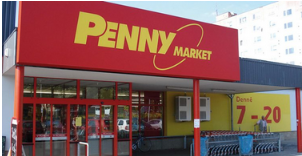 Clienții care își doresc să afle cât mai repede noutăți despre reducerile la produsele marcă Penny sau alte promoții disponibile în magazine trebuie să se înregistreze gratuit pe canalul de WhatsApp al lanțului de magazine.Soluție este la îndemâna oricui, clienții pot accesa catalogul Penny, simplu și rapid, direct de pe telefonul mobil.Retailerul german Penny investește în digitalizare și în tehnologii, iar această aplicație reprezintă un nou pas pe care compania îl face pentru a veni în întâmpinarea nevoilor clienților prin soluții digitale simple și ușor de folosit.Penny este un concept de succes al grupului german Rewe și unul dintre cei mai activi retaileri din România, primul magazin fiind deschis pe piața locală în 2005. Întreaga rețea este deservită de patru centre logistice situate în orașele Ștefănești de Jos, Turda, Bacău și Filiași, cu un număr de peste 5.800 de angajați în 339 de magazine la nivel național.Sursa: retail.ro , Editor: Irina BogdanDIVERSEDNA: Mită de 1,5 milioane euro la primar pentru atribuire teren!Agroinfo , 09 mai 2023 Procurorii Direcției Naționale Anticorupție (DNA) îl anchetează pe primarul comunei Corbeanca, județul Ilfov, pentru o mită de aproape 1,5 milioane euro, pretinsă pentru restituirea unui teren. "Procurorii din cadrul Direcției Naționale Anticorupție - Secția de combatere a corupției au dispus efectuarea urmăririi penale și reținerea pentru 24 de ore, începând cu data de 05 mai 2023, a suspecților:ANTON VALERIU, la data faptelor primar al comunei Corbeanca, județul Ilfov și președinte al Comisiei locale pentru stabilirea dreptului de proprietate asupra terenurilor, pentru comiterea infracțiunilor de:
- luare de mită (două fapte din care una în formă continuată),
- spălare a banilor,
- instigare la spălare a banilor, în formă continuată;Persoană fizică, pentru comiterea infracțiunii de spălare a banilor, în formă continuată.În ordonanțele procurorilor se arată că, în cauză există aspecte din care rezultă suspiciunea rezonabilă ce conturează următoarea stare de fapt:1. În perioada 2011-2017, suspectul Anton Valeriu, în calitățile menționate mai sus, având spre soluționare cererea unei persoane de restituire a unui teren de 45 ha situat pe raza comunei Corbeanca, ar fi pretins și primit de la aceasta, prin intermediari (unul dintre aceștia fiind celălalt suspect reținut în prezenta cauză), suma de 1.418.581 euro, bani ce ar fi fost remiși după obținerea despăgubirilor bănești, ca urmare a aprobării dosarului de către A.N.R.P.
Pentru a fi disimulată adevărata proveniență a sumelor de bani primite cu titlu de mită, la instigarea suspectului Anton Valeriu, ar fi fost încheiate mai multe acte notariale autentificate prin care ar fi fost ascuns adevăratul beneficiar al sumei de bani menționate mai sus.2. Într-un context asemănător, în perioada septembrie 2011 – iulie 2019, suspectul Anton Valeriu, în calitățile menționate mai sus, ar fi pretins de la persoane îndreptățite să li se restituite diverse suprafețe de teren, jumătate din drepturile revendicate pentru a efectua demersurile necesare în vederea soluționării favorabile a cererilor depuse de acestea.
După soluționarea cererilor, într-o manieră asemănătoare, suspectul Anton Valeriu ar fi intrat în posesia a șapte ha de pădure (vândută ulterior contra sumei totale de 1.554.695 euro), a nouă hectare de teren arabil (vândut în 2019 pentru suma de 450.000 euro) și a sumei de 475.318 euro.Suspecților li s-au adus la cunoștință calitatea procesuală și acuzațiile, în conformitate cu prevederile art. 307 Cod de procedură penală.MONDIALRevine criza din 2009? Ce semnale dau cele mai mari 100 de companii din lume. Avertismentele FMI și BCE , Afrodita Cicovschi, 09.05.2023 O amplă analiză realizată de finanțiști arată semnele clare pe care le dau cele mai mari 100 de companii din lume, inclusiv din România, listate pe burse, a căror valoare a scăzut semnificativ, ca în 2009.Valoarea celor mai mari 100 de companii din lume a scăzut ca în 2009Valoarea de piață a celor mai mari 100 de companii listate din lume a scăzut cu 11% în perioada aprilie 2022 - martie 2023, la 30,86 trilioane dolari, fiind prima scădere semnificativă din 2009, reiese din analiza globală PwC ”Top 100 companii conform capitalizării de piață”. În intervalul aprilie 2021 - martie 2022 valoarea de piață atinsese un record de 34,7 trilioane dolari.Context dificil și în România”Evoluția reflectă contextul dificil pentru acțiuni din cauza înăspririi continue a politicii fiscale și a inflației record, la care se adaugă incertitudinea din sectorul bancar american și european. Pe piața de capital din România, topul primelor cinci companii în funcție de valoarea de piață este dominat de sectorul energetic și cel bancar, majoritatea companiilor înregistrând o scădere a capitalizării în 2022, față de 2021. Clasamentul ar putea suferi modificări anul acesta, o dată cu listarea Hidroelectrica, cel mai mare producător de energie electrică verde din România. Listarea Hidroelectrica ar putea marca cea mai mare ofertă publică inițială din România, și posibil din Europa de Est, generând un nivel ridicat de interes din partea investitorilor instituționali străini”, a declarat Dinu Bumbăcea, Country Managing Partner PwC România. În pofida unei reveniri surprinzătoare în primul trimestru din 2023, la nivel global, sectorul de tehnologie a scăzut cu 8% în anul încheiat la 31 martie, primul declin înregistrat în ultimii zece ani.Prăbușire cu 56% în sectorul financiar și al bunurilor de consum discreționarCompaniile din sectorul financiar și cel al bunurilor de consum discreționar au fost cele mai afectate, reducerile înregistrate de acestea reprezentând 56% din scăderea totală a capitalizării de piață, determinată exituri și de performanțe mai slabe.Sectorul industrial a înregistrat o performanță bună, cu o creștere a capitalizării de piață de 45%, în principal datorită celor patru noi intrări în Top 100.Energia a scăzut cu 12%, cu performanțe diferite în rândul celor șapte companii energetice prezente în top.În ciuda unui context macroeconomic volatil, Europa a fost singura regiune care a înregistrat o creștere anuală, de 9,5%, ceea ce o plasează pe locul al doilea în lista regională. Acest lucru s-a datorat celor patru noi intrări și unor performanțe foarte bune în Danemarca (+40%), Germania (+18%) și Franța (+17%).SUA a înregistrat o scădere cu 12% a valorii de piață a companiilor, dar și-a păstrat locul întâi în topul pe regiuni, cu cele mai multe companii incluse în clasament.Valoarea de piață a companiilor din China și regiunile sale a scăzut cu 7%, în ciuda faptului că a avut un nou participant în Top 100.Restul lumii s-a confruntat cu un an dificil, cu trei ieșiri din Top 100 și cu o scădere a capitalizării de piață a unei companii din domeniul energiei, cu sediul în Arabia Saudită.Câștigători versus pierzătoriPrimele cinci locuri rămân neschimbate: Apple, Microsoft, Saudi Aramco, Alphabet și Amazon, însă acestea au contribuit la 50% din scăderea capitalizării totale a pieței. Toate cele cinci companii au scăzut față de anul trecut, cu cea mai mare scădere, de 36%, pentru Amazon, urmată de 28% pentru Alphabet.În pofida încetinirii generale pentru sectorul de tehnologie, Microsoft și-a menținut poziția a doua poziție în listă, iar Apple a înregistrat scădere pentru prima dată din 2016. Saudi Aramco a înregistrat o scădere semnificativă de 18%.La 31 martie 2023, topul primelor zece companii era completat de NVIDIA, Berkshire Hathaway, Tesla, Meta Platforms și Visa Inc.Cele mai mari creșteri ale capitalizării de piață au fost înregistrate de Novo Nordisk (Danemarca), Merck & Co (SUA) și Deutsche Telekom (Germania), iar cele mai mari scăderi au fost raportate de Tesla, Amazon.com și Intel Corporation.Avertismentele FMI și BCEPe de altă parte, șeful FMI spune că încă este îngrijorat de recentele turbulenţe din sectorul bancar, în pofida acţiunilor autorităţilor din SUA şi Elveţia de a ţine sub control băncile cu probleme, potrivit Reuters.Vorbind jurnaliştilor în Paris, economistul şef al FMI, Pierre-Olivier Gourinchas a avertizat că "povestea nu s-a încheiat", iar băncile din UE nu sunt imune la probleme, atât timp cât blocul comunitar nu finalizează mult discutatul mecanism de gestionarea a băncilor cu probleme.Şi preşedintele Băncii Centrale Europene, Christine Lagarde, care a afirmat că băncile europene sunt sigure, a făcut un apel către guverne să facă progrese cu scheme de garantare a depozitelor la nivelul UE. Climă: record doborât în materie de temperature , O.D. , Ziarul BURSA #Miscellanea , 9 mai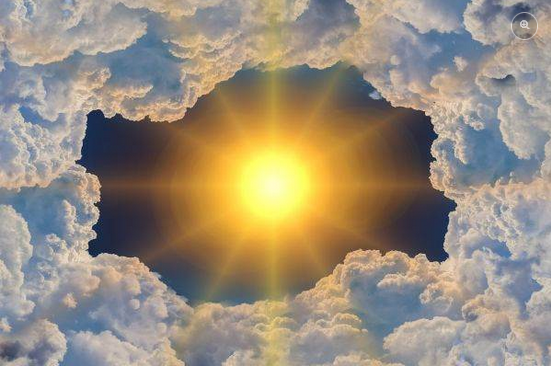 Veştile oferite de metereologi nu sunt deloc bune. Căldura excesivă a luat cu asalt, deja, mai multe zone ale globului, din Europa în Asia.Vietnamul a înregistrat temperatura record de 44,1 grade Celsius într-o staţie meteorologică din nordul ţării, au anunţat autorităţile. Măsurătoarea a fost efectuată la o staţie din provincia Thanh Hoa, a precizat Centrul naţional de previziuni hidrometeorologice. Cu această ocazie a fost doborât precedentul record naţional de 43,4 grade Celsius, înregistrat pe 20 aprilie 2019 în districtul Huong Khe din provincia Ha Tinh, în centrul ţării. "Este un record îngrijorător în contextul schimbărilor climatice şi al încălzirii planetei", a declarat Nguyen Ngoc Huy, expert în ştiinţe climatice, din capitala Hanoi. Clima din Vietnam variază de la nord la sud, însă întregul teritoriul său intră de acum în cele mai călduroase luni ale anului. Asia de Sud s-a confruntat deja cu un val de căldură în cea mai mare parte a lunii aprilie, iar ţările vecine Vietnamului au înregistrat şi ele temperaturi record. "Cred că acest record va fi depăşit de mai multe ori. El confirmă că modelele computerizate ce privesc evenimente climatice extreme s-au dovedit a fi exacte", a adăugat Nguyen Ngoc Huy. Oamenii de ştiinţă au demonstrat că schimbările climatice exacerbează condiţiile meteorologice extreme. Un raport publicat recent de Grupul Interguvernamental de Experţi în Evoluţia Climei (GIEC) a avertizat că fiecare progresie a încălzirii climei intensifică riscurile naturale majore, valuri de căldură, precipitaţii extreme, secete.UNIUNEA EURONEANACât de mult poluează agricultura UE?  Violeta Mâţ , 09 mai 2023 Deși emisiile de gaze cu efect de seră (GES) generate de agricultură au scăzut cu aproape 21% între 1990 și 2020, agricultura era responsabilă de 11,4% din toate emisiile de GES generate în UE în 2020.Emisiile totale de GES din Uniunea Europeană între 1990 și 2020, au scăzut cu 32%, arată Raportul Eurostat privind lanțul agroalimentar din UE, ediția 2022. În 2018, UE depășise deja obiectivul de reducere de 20% a GES, care a fost stabilit pentru 2020. Obiectivul propus pentru 2030 este o reducere a emisiilor nete de GES cu 55% față de nivelurile din 1990. PONDEREA AGRICULTURII ÎN TOTALUL EMISIILOR DE GESDeși emisiile de GES din agricultură au scăzut cu 20,8% între 1990 și 2020, ponderea agriculturii în toate emisiile de gaze cu efect de seră a crescut de la 9,9% în 1990 la 11,4% în 2020. În România, emisiile de GES din agricultură au scăzut cu aproape 150% între 1990 și 2020.Aproape jumătate din reducerea cantității de emisii de GES din agricultura UE a avut loc între 1990 și 1992. Între 2010 și 2020, emisiile din agricultură au crescut cu 1,5%. Cele mai mari emisii de gaze cu efect de seră din agricultură au fost metanul și protoxidul de azot.În 2020, procesele agricole din UE au produs 382 milioane de tone echivalent CO2, din totalul emisiilor nete de GES din UE, care s-au ridicat la 3,13 miliarde de tone echivalent CO2, agricultura, silvicultura și pescuitul fiind pe locul cinci în UE în clasamentul sectoarelor poluatoare cu gaze cu efect de seră, după sectorul energetic (23,3%), transport, inclusiv aviație (23,2%), gospodării, comerț, instituții și altele (15,4%), industrie și construcții (12,1%).CEL MAI MARE POLUATOR CU METAN ȘI PROTOXID DE AZOTGazele cu efect de seră cuprind dioxid de carbon (CO2), protoxid de azot (N2O), metan (CH4) și gaze fluorurate (hidrofluorcarburi -HFC, perfluorocarburi -PFC, hexafluorură de sulf -SF6 și trifluorură de natriu -NF3).Procesele agricole generează trei gaze cu efect de seră: dioxid de carbon (CO2), metan (CH4) și protoxid de azot (N2O). Pentru a putea compara și combina emisiile acestor gaze diferite, fiecare gaz este exprimat în tone echivalent CO2.Metanul și protoxidul de azot sunt principalele gaze cu efect de seră generate de agricultură, care a fost și cea mai mare sursă de emisii ale acestor gaze, producând 55,4% din emisiile de metan și 80,1% din emisiile de protoxid de azot din UE. Ambele cote au crescut în ultimele trei decenii. Agricultura a generat, în schimb, doar 0,4% din poluarea cu CO2 din UE, procent rămas neschimbat între 1990 și 2020. CARE SUNT SURSELE DE POLUARE DIN AGRICULTURĂFermentația enterică sau fermentarea furajelor în timpul proceselor digestive ale animalelor este o sursă de emisii de metan.Terenurile agricole sunt o sursă de emisii de dioxid de carbon, metan și protoxid de azot, însă pot și stoca gaze cu efect de seră.Emisiile din gestionarea gunoiului de grajd sunt aproximativ două treimi metan și o treime protoxid de azot.Deși emisiile generate de agricultură au scăzut în ultimele trei decenii, cu 22,3% din fermentația enterică, cu 18,5% din solurile agricole, respectiv cu 22% din gestionarea gunoiului de grajd, acestea încă ocupau procente mari în totalul emisiilor agricole de GES în anul 2020. Mai precis, emisiile din fermentația enterică au reprezentat 42,9% din toate emisiile de gaze cu efect de seră din agricultura UE în 2020, terenurile agricole au generat 38,4% din poluarea cu GES provenite din agricultură, iar gestionarea gunoiului de grajd - 14,8%.BOVINELE POLUEAZĂ MAI MULT DECÂT PORCINELECea mai mare parte (86%) a emisiilor de GES cauzate de fermentația enterică provine din sistemul digestiv al bovinelor. Aceste emisii au scăzut cu 22% între 1990 și 2020, dar scăderea emisiilor de GES a avut loc, în principal, în primul deceniu al acestei perioade. Între 2001 și 2020, emisiile de GES din fermentația enterică au scăzut cu doar 6%, în timp efectivul de bovine a scăzut, în aceeași perioadă, cu 8%, arată datele raportului Eurostat.Deși numărul de suine din UE este aproape dublu față de numărul de bovine, fermentația enterică a porcinelor reprezintă doar 2% din totalul emisiilor de GES generate de fermentația enterică.Și în ceea ce privește emisiile de GES generate de gestionarea gunoiului de grajd, atât cantitatea de azot, cât și emisiile de GES au scăzut mai mult în sectorul creșterii suinelor decât în cel al creșterii bovinelor.În 2020, agricultura UE a generat echivalentul a 382 milioane tone de CO2!TOP POLUATORI DIN AGRICULTURA UEDintre statele membre ale UE, Franța a înregistrat cele mai mari emisii de metan și protoxid de azot din agricultură (18,3% și, respectiv, 19,6% din totalul UE) în 2020, urmată de Germania (15,1% din emisiile de metan și 16,4% din emisiile de protoxid de azot din agricultura UE), Spania (11,4% metan și 8,1% protoxid de azot), Polonia (6,8% metan și 10,3% protoxid de azot). Agricultura din Italia a generat, de asemenea, 9,3% din totalul emisiilor de metan provenite din agricultura UE.România a fost responsabilă de 4% din emisiile de metan, respectiv de 5,8% din emisiile de protoxid de azot provenite din agricultura UE în 2020. CÂTE PESTICIDE CONSUMĂ UE?În contextul unei Europe care se ambiționează să devină tot mai ”verde”, ne-am uitat peste cele mai recente date statistice privind consumul de pesticide și de îngrășăminte chimice în agricultura UE.Statele membre ale UE în care au fost vândute cele mai mari cantități de pesticide sunt Germania, Franța și Spania, însă clasamentul a variat în funcție de tipul de pesticide.Click AICI și află cine și câte pesticide consumă în Uniunea Europeană și unde se află România?Zelenski i-a cerut Ursulei von der Leyen să ridice restricţiile impuse importului de cereale ucrainene , S.B. , Internaţional ,9 mai Preşedintele ucrainean Volodimir Zelenski i-a spus şefei Comisiei Europene, Ursula von der Leyen, care se află marţi în vizită la Kiev, că se aşteaptă ca UE să elimine restricţiile comerciale asupra importurilor de cereale din Ucraina, măsuri pe care le-a caracterizat ca fiind "dure" şi "protecţioniste", informează news.ro.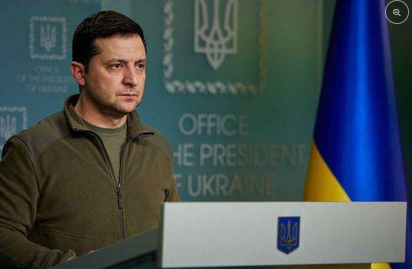 Comisia Europeană a permis la sfârşitul lunii trecute, pe o perioadă limitată, ca ţările vecine Ucrainei - Polonia, Ungaria, României, Slovacia şi Bulgaria - să permită doar tranzitul cerealelor ucrainene, nu şi importul, după ce aceste ţări s-au plâns că cerealele ucrainene le inundă pieţele şi-i afectează pe producătorii locali. Măsurile de salvgardare luate de Comisia Europeană se referă la grâu, porumb, seminţe de rapiţă şi de floarea-soarelui, dar ar putea fi extinse şi la alte produse, spre nemulţumirea Ucrainei.Cele cinci ţări care au negociat cu executivul comunitar au susţinut că aşa-numitele "coridoare de solidaritate" - instituite de UE pentru a ajuta la transferul exporturilor ucrainene pe cale terestră - le-au inundat pieţele interne cu produse agricole ucrainene.Însă blocarea importurilor ucrainene a stârnit indignarea altor ţări din UE, care au declarat că aceste măsuri subminează piaţa unică a blocului comunitar şi, în acelaşi timp, rupe solidaritatea cu Kievul.Vestea nu a fost bine primită nici de preşedintele ucrainean Volodimir Zelenski, care avertizase că restricţiile la importuri încalcă un acord comercial între cei doi parteneri, UE şi Ucraina. "Mi-am exprimat profunda îngrijorare cu privire la astfel de decizii şi am subliniat că aceste măsuri reprezintă o încălcare gravă a Acordului de asociere şi a tratatelor fondatoare ale UE", a subliniat Zelenski la momentul respectiv.Pe de altă parte, Zelenski a declarat marţi că a discutat despre integrarea europeană, despre problemele de apărare şi despre noi sancţiuni împotriva Rusiei cu preşedinta Comisiei Europene, Ursula von der Leyen. El a spus că se aşteaptă la o "apreciere pozitivă" a aderării Ucrainei la UE la summitul din iunie şi a mulţumit ţărilor europene pentru promisiunea de a oferi 1 milion de proiectile de artilerie.Reuters: Pariu pierdut. Producătorii de cereale din Europa de Est ar putea rămâne cu mai puține opțiuni de comercializare , Elena Balamatiuc , 9 mai 2023Când preţurile la cereale pe plan global au început să scadă anul trecut, după creşterea semnificativă înregistrată în primele luni ale războiului din Ucraina, ministrul Agriculturii de atunci din Polonia a cerut fermierilor să-şi păstreze recoltele, în speranţa obţinerii unor profituri ridicate, dar acest pariu a fost un eşec pentru unii, se arată într-o analiză realizată de Reuters.După aproape un an, fermierul polonez Artur Konarski încă are depozitate aproximativ 150 tone de cereale şi spune că unii din concurenţii săi din Polonia, al treilea mare producător de grâu din UE, au chiar stocuri mai mari în silozuri.Fermierii din Polonia şi alte ţări din Europa de Est care au păstrat recoltele pentru a obţine preţuri mai mari sunt loviţi de furtuna perfectă.O creştere a exporturilor din Brazilia şi Rusia a dus la scăderea preţurilor la cereale pe plan global, în timp ce UE şi-a deschis graniţele pentru importuri scutite de taxe vamale de cereale ucrainene, pentru a-şi arăta solidaritatea, după ce Rusia a blocat porturile ucrainene de la Marea Neagră. Deşi obiectivul UE este să dea posibilitatea fermierilor din Ucraina să-şi exporte cerealele şi seminţele oleaginoase către pieţele lor tradiţionale din Africa, Orientul Mijlociu şi Asia – şi a ajuta la atenuarea crizei alimentare globale – o cantitate mare de cereale a rămas în Europa de Est.În lipsa cerealelor produse local, morarii şi crescătorii de animale din Polonia au apelat la importurile de cereale ucrainene, care au ajuns în UE transportate cu trenuri şi camioane, susţin traderii şi fermierii.Guvernele din Europa de Est au dat vina pe fermieri dar Adrian Wawrzyniak, purtător de cuvânt al Sindicatului polonez al fermierilor susţine că unele probleme din regiune sunt auto-provocate deoarece fermierii, încurajaţi de politicieni, au păstrat recoltele.„Aceste evoluţii au dus la vânzările mai scăzute în timpul perioadei de recoltare şi depozitare a cerealelor de către fermieri, iar consecinţele le resimţim acum prin reducerea veniturilor de pe urma vânzării de cereale”, a explicat Wawrzyniak.Cumpărării locali au la dispoziţie multe alternative pentru aprovizionare.După deschiderea frontierelor pentru cerealele ucrainene, Polonia a importat anul trecut 2,08 milioane tone de porumb şi 579.315 tone de grâu, în creştere de la 6.269 tone de porumb şi 3.033 tone de grâu în 2021.„Deoarece fermierii nu au mai vândut, morarii şi crescătorii de animale au cumpărat cereale ucrainene, susţine un trader polonez.Chiar dacă s-a dovedit un aliat devotat al Ucrainei, Polonia a interzis în aprilie importurile de cereale ucrainene, în urma plângerilor fermierilor din zona rurală, care sprijină semnificativ partidul aflat la guvernare (PiS).Ungaria, Slovacia şi Bulgaria au urmat rapid exemplul Poloniei, intrând într-o dispută cu Bruxelles-ul privind politica comercială şi cerând compensaţii din fondurile UE pentru fermierii furioşi.Importul unilateral a fost ridicat săptămâna trecută, doar după ce Comisia Europeană a acceptat blocarea vânzărilor de grâu, porumb, rapiţă şi seminţe de floarea soarelui din Ucraina către Polonia, Ungaria, Slovacia, Bulgaria şi România, în perioada 2 mai – 5 iunie.Dar este puţin probabil ca problema să dispară.Negocierile cu Rusia privind extinderea acordului care permite unele exporturile de cereale prin porturile ucrainene de la Marea Neagră, pentru atenuarea crizei alimentare globale, este incert. Dacă acordul privind coridorul de cereale, care urmează să expire luna aceasta, nu va fi prelungit, fermierii ucraineni vor avea puţine opţiuni şi vor trimite toate exporturile de cereale prin Europa de Est.Traderii de cereale spun că preţul plătit pentru cerealele din Ucraina este în linie cu nivelul de pe piaţa europeană, dar sub nivelul cerut de mulţi fermieri din Europa de Est.Preţul grâului în Europa a urcat în octombrie la peste 350 de euro pe tonă dar de atunci a scăzut, ajungând la nivelul de dinaintea invaziei, de aproximativ 235 de euro pe tonă.„Fermierii dau vina pe guverne pentru preţurile scăzute din cauza importurilor din Ucraina, ceea ce nu este chiar adevărat”, susţine traderul polonez.Şi fermierii din Ucraina se plâng că primesc mult mai puţin decât preţul pieţei, deoarece aproximativ 100 de euro pe tonă se scade pentru acoperirea transportului către Europa de Est, mult mai mult decât costul pentru transportarea cerealelor către porturile ucrainene de la Marea Neagră.Restricţiile impuse de UE asupra importurilor de cereale au înrăutăţit perspectivele deja sumbre privind agricultura din Ucraina, care înaintea invaziei era al treilea exportator de cereale din lume. Fermierii ucraineni spun că au fost nevoiţi să reducă semnificativ suprafeţele plantate din cauza dificultăţilor şi a preţului ridicat pentru produsele cu care se aprovizionează din afara ţării.Influxul de cereale ucrainene către Europa de Est afectează de asemenea capacitatea statelor vecine din UE de a-şi exporta propriile cereale, existând un deficit de camioane şi vagoane de tren disponibile.În România, fermierii se plâng că procesatorii şi morile locale nu sunt interesaţi de recolta lor de grâu şi porumb, susţinând că la porţile lor ajung camioanele cu cereale ucrainene. Fermierii spun că nu găsesc camioane pentru a-şi transporta produsele, costurile logistice înregistrând un avans de 70% faţă de nivelul de dinaintea războiului.„În UE şi în lanţul de aprovizionare, vânzătorii mici, traderii, procesatorii de alimente au avut de câştigat. Fermierii români au ratat sistematic oportunităţile de vânzare a cerealelor lor, începând din mai 2022”, susţine Cezar Gheorghe de la firma de consultanţă AGRIColumn.De la începutul conflictului, aproximativ 17 milioane tone de produse agricole majore au părăsit Ucraina fie pe şosele, fie pe calea ferată, fie pe Dunăre, arată datele Ministerului Agriculturii de la Kiev.Toată cantitatea de cereale, reprezentând aproximativ 38% din exporturile Ucrainei, a ajuns în statele vecine din UE, în condiţiile în care graniţele Ucrainei cu Rusia şi Belarus au fost închise.„Dorinţa producătorilor locali de a-şi păstra recoltele în aşteptarea unor preţuri mai ridicate a creat un deficit pe piaţa locală, astfel încât consumatorii s-au grăbit să apeleze la cerealele Ucrainei disponibile în acel moment”, susţine Sindicatul producătorilor de cereale ucraineni UGA.Alte 28 milioane tone de produse agricole din Ucraina au fost exportate prin porturile ucrainene de la Marea Neagră, arată datele ONU.……………………R MOLDOVARepublica Moldova primește 145 de milioane de euro de la Parlamentul European / Banii sunt condiționați de reforme în sistemul judiciar, asigurarea statului de drept și a luptei împotriva corupției , Analize, Republica Moldova , 9 Mai 2023 , Redacția  Eurodeputații au aprobat propunerea Comisiei de a acorda guvernului Republicii Moldova sprijinul pentru stabilizarea situației economice a țării, cu 561 voturi pentru, 43 împotrivă și 20 abțineri, se precizează pe site-ul Parlamentului European.Sprijinul, în valoare totală de 45 de milioane EUR sub formă de granturi și de până la 100 de milioane EUR sub formă de împrumuturi, va fi plătit în două tranșe planificate pentru al treilea și al patrulea trimestru al anului 2023, dacă Republica Moldova îndeplinește anumite condiții. Acestea includ reforme ale sistemului judiciar, asigurarea statului de drept și a luptei împotriva corupției, precum și progrese satisfăcătoare în ceea ce privește punerea în aplicare a unui program macroeconomic al Fondului Monetar Internațional (FMI), precizează instituția.”Ca urmare a invaziei Rusiei în Ucraina, economia din Republica Moldova s-a diminuat, iar climatul economic incert a afectat negativ investițiile și comerțul din țară. Criza energetică și scăderea consumului gospodăriilor și a investițiilor au pus o presiune suplimentară asupra finanțelor publice ale Republicii Moldova. În plus, creșterea bruscă a prețurilor la energie creează niveluri ridicate ale inflației”, se precizează în fundamentarea ajutorului acordat Republicii Moldova.„Războiul de agresiune rusesc din Ucraina nu a cruțat pe nimeni și cu siguranță nici pe Republica Moldova. O combinație nefericită a războiului, a crizei energetice, a inflației uriașe și a scăderii consumului casnic și a investițiilor a erodat finanțele publice și a afectat mijloacele de subzistență ale cetățenilor moldoveni. Pe lângă toate acestea, influența crescândă a Rusiei în această regiune exercită o presiune suplimentară asupra economiei Republicii Moldova. În aceste vremuri dificile de vulnerabilitate economică și politică, trebuie să ajutăm și să sprijinim Republica Moldova”, a precizat raportoarea Markéta Gregorová (Verzi/ALE, Cehia).Moldova beneficiază de asistență macrofinanciară din 18 iulie 2022.După aprobarea sprijinului de către Consiliul UE, acesta va fi publicat în Jurnalul Oficial al UE și se va aplica în ziua următoare datei publicării.R MOLDOVAZiua Europei, așa cum este văzută în Ucraina și R. Moldova , Ovidiu Nahoi ,  09 Mai 2023  Președintele R Moldova, Maia Sandu și președintele Ucrainei, Volodimir Zekenski la Kiev, iunie 2022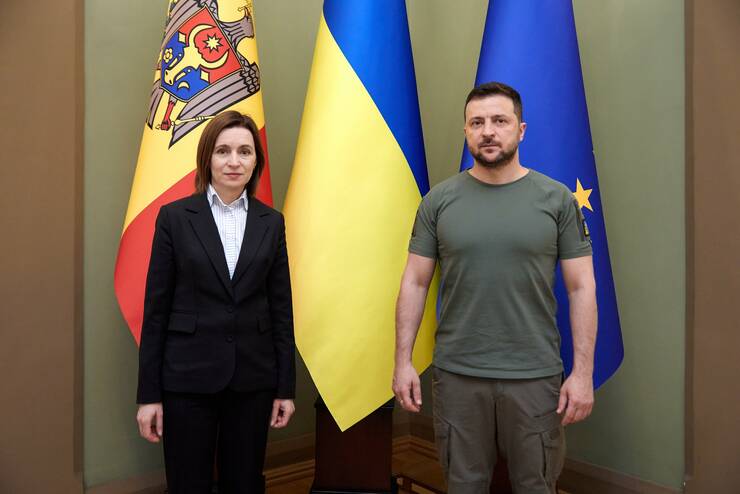 Pentru prima dată, Republica Moldova și Ucraina celebrează ziua de 9 mai, Ziua Europei, în calitate de state candidate la aderare. Și este interesant să privim la felul în care cele două guverne și societăți se raportează la această zi, în efortul lor de a-și clădi și consolida identitatea europeană.Să privim mai întâi către Ucraina, greu încercată de agresiunea rusă. Începând cu anul acesta, prin decret prezidențial, Kievul își aliniază calendarul cu cel european: 8 mai, Ziua Victoriei împotriva nazismului și 9 mai, Ziua Europei.Într-un discurs video ocazionat de ziua de 8 mai, președintele Volodimir Zelenski a asigurat că va obține victoria împotriva a ceea ce el a numit ”ruscismul” – o combinație între cuvintele ”rusism” și ”fascism”. Și o palmă întoarsă propagandei Kremlinului, care a justificat invadarea Ucrainei ca fiind o operațiune de ”denazificare”.De asemenea, Zelenski a afirmat că la 9 mai, Ucraina va celebra de acum înainte doar ”Ziua Europei, care i-a sprijinit pe ucraineni în toți cei nouă ani de agresiune și în cele 439 de zile de invazie totală”.De altfel, președinta Comisiei Europene se va deplasa astăzi la Kiev, într-un gest simbolic de susținere pentru Ucraina. Un purtător de cuvânt al Executivului de la Bruxelles a salutat hotărârea Kievului de a marca oficial Ziua Europei în 9 mai și pe cea a victoriei împotriva nazismului la 8 mai.Diviziune în Republica MoldovaÎn Republica Moldova, lucrurile sunt mai nuanțate, departe de coeziunea pe care poporul ucrainean o demonstrează în fața invaziei rusești. Vecinii noștri de peste Prut continuă să fie divizați în privința Europei iar asta se vede foarte clar în această zi, de 9 mai.Oficial, Chișinăul este desprins în mod clar de Moscova. Dacă în urmă cu câțiva ani, autoritățile făceau un veritabil balet între Ziua Victoriei celebrată pe stil rusesc și Ziua Europei, în notă occidentală, acum e clar: 9 mai este Ziua Europei și atât.De altfel, Maia Sandu este singurul dintre liderii statelor CSI pe care Vladimir Putin nu l-a felicitat cu ocazia ... ”Zilei Victoriei” din 9 mai.De altfel, odată cu obținerea candidaturii pentru aderarea la Uniunea Europeană, guvernul Republicii Moldova a și început procesul retragerii treptate din CSI, prin denunțarea mai multor acorduri, pe care le consideră nerelevante, nefuncționale sau dezavantajoase.Însă opoziția din Republica Moldova continuă să serbeze ziua de 9 mai după tipicul rusesc, cu panglicile negru-orange ale ordinului Sfântului Gheorghe, simbol al militarismului rus cu copii îmbrăcați în soldați ai Armatei Roșii și celelalte elemente de decor.Această opoziție neagă orientarea pro-europeană a Republicii Moldova și aduce în prim-plan elementele ocupației militare sovietice.Este un semn nu numai al diviziunii din societate cu privire la Europa, dar și în ce privește propria identitate.…………………………………..UCRAINATensiuni economice între Ucraina și Republica Moldova: Kievul amenință cu stoparea tuturor importurilor din Moldova dacă Chișinăul oprește intrarea cerealelor ucrainene , Economie , 9 Mai 2023 , Redacția ,  Kievul susține că va interzice toate livrările de mărfuri din R. Moldova în Ucraina, dacă autoritățile de la Chișinău vor opri temporar importurile de cereale ucrainene, transmite Europa Liberă, citată de Rador.În același timp, agricultorii moldoveni anunță că vor ieși la proteste dacă guvernul condus de Dorin Recean nu va lua această hotărâre săptămâna aceasta.Reacția autorităților de la Kiev vine după ce ministrul Agriculturii și Industriei Alimentare din Moldova, Vladimir Bolea, a discutat, pe 6 mai, cu omologul său ucrainean, Mikola Solski, despre interzicerea importurilor de grâne din Ucraina.Potrivit unui comunicat al ministerului, Bolea i-a spus oficialului ucrainean că agricultorii moldoveni sunt îngrijorați că nu vor avea spații pentru a stoca noua recolta de cereale, deoarece, la ora actuală, au încă depozitele pline din cauza prețurilor mici de pe piață.„În același timp, tendința de export a cerealelor autohtone are o dinamică descendentă, cheltuielile de logistică au crescut și prețurile la bursele internaționale s-au prăbușit. Fermierii noștri au nevoie să-și valorifice stocurile de cereale și să se pregătească de noul sezon agricol. Noi suntem solidari cu poporul ucrainean care este impus să facă față multiplelor provocări în acest război și condamnăm cu desăvârșire atrocitățile agresorilor”, a explicat Vladimir Bolea.Oficial ucrainean: „Un pas extrem de neprietenos”Mikola Solski și-a exprimat dezacordul cu o astfel de decizie din partea Chișinăului și a subliniat că motivele sunt neclare, întrucât Ucraina nu importă cereale din R. Moldova. Negocierile dintre autoritățile de la Chișinău și Kiev privind aplicarea restricțiilor respective continuă, se arată într-un comunicat al Ministerului ucrainean al Politicii Agrare și Alimentației.În același timp, viceministrul Dezvoltării Economice, Comerțului și Agriculturii de la Kiev, Taras Kacika, a declarat pentru publicația „Evropeiska Pravda” că Ucraina va răspunde la aceste restricții prin interzicerea tuturor importurilor moldovenești.„Am informat Chișinăul că orice restricție din partea Republicii Moldova va fi considerată un pas extrem de neprietenos și ar presupune interzicerea imediată a tuturor importurilor din Moldova”, a spus Taras Kacika.Ce exportă R. Moldova în UcrainaMoldova a exportat, în 2022, în Ucraina produse și mărfuri în valoare de 151 milioane de dolari. Este vorba, în special, de combustibil pe care l-a adus, la rândul său, din România. De asemenea, datele statistice din Ucraina arată că statul vecin a importat din R. Moldova vin în valoare de 16 milioane de dolari, tanin (15 milioane de dolari), legume și produse procesate (16 milioane de dolari), nuci (15 milioane de dolari) și metale feroase (10 milioane de dolari).UCRAINASUA urmează să anunţe un pachet de ajutor de 1,2 miliarde de dolari pentru Ucraina înainte de contraofensivă: Drone, muniţie de artilerie şi rachete de apărare aeriană , Analize , 9 Mai 2023 , Redacția  Statele Unite urmează să anunţe un pachet de ajutor de 1,2 miliarde de dolari pentru Ucraina încă de marţi, potrivit unui oficial american familiarizat cu acest pachet. Acesta vine într-un moment critic, în contextul în care se anunţă o contraofensivă a Ucrainei împotriva forţelor ruseşti, relatează CNN, citată de News.ro.Pachetul va include drone, muniţie de artilerie şi rachete de apărare aeriană, precum şi alte capacităţi, a declarat oficialul. Pachetul – raportat pentru prima dată de Associated Press – va intra sub incidenţa Iniţiativei de asistenţă pentru securitatea Ucrainei (USAI), ceea ce înseamnă că va fi contractat şi achiziţionat de la producători, în loc să fie scos direct din stocurile Departamentului Apărării în cadrul unei retrageri.În loc să furnizeze Ucrainei armele de care are nevoie în prezent, pachetele USAI sunt menite să creeze o aprovizionare pe termen mediu şi lung pentru Ucraina. Săptămâna trecută, Pentagonul a anunţat cel de-al 37-lea pachet de ajutor pentru Ucraina din august 2021. Pachetul de 300 de milioane de dolari a inclus muniţie suplimentară pentru sistemul de rachete HIMARS, muniţie pentru artilerie şi tancuri, arme antitanc şi multe altele.…………………………………………………UNGARIACine ar câștiga “meciul” economic România – Ungaria și la ce indicatori au rămas maghiarii în urmă? Noi și vecinii noștri, la PIB, inflație, salarii, deficit, creștere economică, investiții străineKristina Reștea mai 9, 2023   “Suntem în cel mai bun moment al nostru de până acum”, spunea, recent, un om din economia reală, cu afacerea proprie de condus în România. 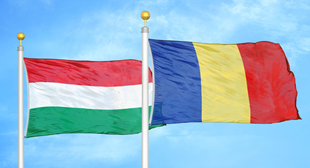 “Sigur, puteam fi mult mai departe, cu politici bune, dar, față de cum am fost, stăm mult mai bine”. Vecinii de la Vest, în schimb, se plâng tot mai mult, în vreme ce circulă tot mai intens veștile legate de inflația record din Ungaria, de faptul că ungurii vin să facă aici cumpărături, să își facă plinul de combustibil sau chiar să își caute locuri de muncă, despre bani blocați de la Bruxelles din cauza problemelor de la Budapesta, toate aceste informații fiind “încununate” recent de vestea că România a ajuns anul trecut Ungaria la un indicator relevant în economie: PIB/ cap de locuitor, exprimat în paritatea puterii de cumpărare. Asta desigur în vreme ce încă mai spunem că, dacă vrem să călătorim spre Vest, e important să ieșim din țară, că de acolo au făcut ungurii autostrăzi și în localitățile de la graniță oamenii încă mai consideră o afacere bună să își ia case la prețuri rezonabile în Ungaria.România are salarii mici și regiuni întregi care au rămas în urmă, are infrastructură proastă și nu a văzut de decenii un spital nou, politici publice precare sau criticabile, suntem pe ultimele locuri la investițiile în Cercetare și pe harta digitalizării. Cu toate acestea, cifrele mari arată o evoluție economică mult mai bună după integrarea în UE. Pe când România a urcat pe scara economică, Ungaria pare să regreseze, în mandatul Orban, dominat de retorică naționalistă, populistă și anti-europeană.Economedia vă prezintă câțiva indicatori cheie, în paralel, și o serie de explicații și proiecții. Pe de altă parte, subliniem că această analiză are în vedere strict indicatori cuantificabili economic. Economedia a scris anterior și despre riscuri economice în România și despre problemele de la noi din țară – o analiză amplă pe această temă găsiți AICI.Așadar: cine ar câștiga un potențial “concurs” economic România – Ungaria, pe cifre?PIB/ CAP DE LOCUITOR, EXPRIMAT ÎN PARITATEA PUTERII DE CUMPĂRARE: Am ajuns la egalitateÎn 2022, produsul intern brut (PIB) pe cap de locuitor exprimat în paritatea puterii de cumpărare (PPS) a variat între 59% din media UE în Bulgaria și 261% în Luxemburg, potrivit datelor Eurostat (estimări preliminare). Indicatorul României a urcat anul trecut la 77%, astfel că țara noastră a ajuns la același nivel cu Ungaria și Portugalia. Ne aflăm, încă, înspre coada listei, cu doar cinci țări care au procente sub cel înregistrat de țara noastră. Anul trecut, România era la 73%, Portugalia la 74% și Ungaria la 76%.COSTURILE FORȚEI DE MUNCĂCalculate în moneda națională, adică în leva, costurile forței de muncă din Bulgaria au crescut cel mai rapid anul trecut, cu 15,3%, potrivit datelor Eurostat, citate de Nepszava/ Rador. Pe locul doi se află creșterea costurilor forței de muncă din Ungaria, măsurate în forinți, cu 13,9%. Din cauza deprecierii forintului, creşterea internă nu ajunge nici măcar la 4%, atunci când sunt calculate în euro. Aceasta este, totodată, şi o explicație a modului în care marile companii multinaționale care produc pentru piața UE sunt capabile să obțină creșteri salariale anuale de 10-20%, arată analiza. În cazul lor, creșterea minimă a productivității și devalorizarea forintului compensează din belşug creșterea costurilor salariale. În schimb, micile companii ungare, care produc pentru piața internă, nu sunt ajutate de devalorizarea forintului, motiv pentru care nu pot concura cu multinaționalele, asfel că decalajul salarial continuă să crească. Pe lângă salariile ieftine, economia ungară a rămas competitivă mulți ani cu devalorizarea continuă a forintului.Analiza subliniază că, anul trecut, în România, costul forței de muncă a fost ceva mai mic, dar ritmul de creștere – calculat în euro – este mai mult decât dublu față de cel al Ungariei. Cu alte cuvinte, România poate ajunge în curând din urmă și în acest domeniu. Ceea ce nici nu ar fi surprinzător, deoarece – tot conform datelor Eurostat – consumul românesc pe cap de locuitor l-a depășit deja pe cel al ungurilor, în 2021.Toate acestea indică faptul că recuperarea României este mai rapidă și mai eficientă decât ceea ce a realizat economia ungară în ultimii 12-13 ani, de când Guvernul Orbán a venit la putere. SALARII. România se apropie de Ungaria și chiar o depășește, pe anumiți indicatoriÎn 2021, salariul mediu anual ajustat cu normă întreagă pentru angajații din UE a fost de 33.500 de euro, arată datele Oficiului european pentru Statistică Eurostat, care publica în 2022 acest indicator pentru prima dată. Dintre statele membre UE, cele mai mici valori ale indicatorului au fost înregistrate în Bulgaria (10.300 de euro), Ungaria (12.600 de euro) și România (13.000 de euro). Țara noastră e la coada listei, dar la acest indicator, și-a depășit totuși doi vecini – Bulgaria și Ungaria.Potrivit datelor Eurostat, salariul mediu net al unei singure persoane în Uniunea Europeană era de 2.080 de euro, iar în zona euro de 2.333 de euro, iar media croată de 866 de euro este a patra de la coada clasamentului: Ungaria, 834 de euro, România, 796 euro, iar Bulgaria, 606 euro.În 2021, venitul disponibil median a fost de 18.019 PPS (exprimat în standardul puterii de cumpărare) pe cap de locuitor în UE, arată datele publicate de Oficiul European de Statistică (Eurostat). Acesta a variat considerabil între statele membre ale UE: de la 32.132 PPS în Luxemburg, la 8.703 PPS în România. Detalii AICIVenitul median disponibil a fost mai mic în majoritatea statelor membre din sud și est, iar aici România e la coada listei (8703 PPS), urmată de Bulgaria (9.375 PPS), Grecia (917 PPS) și Ungaria (9982 PPS).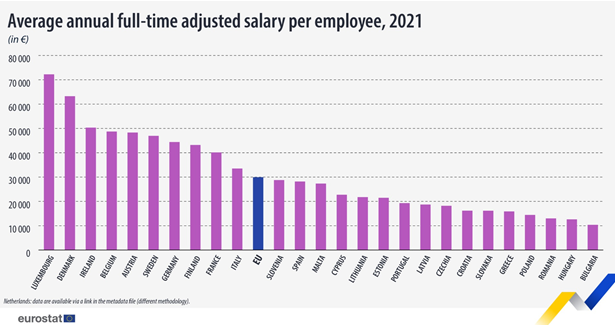 Conform celor mai recente date, România e cea mai săracă țară din UE, după venitul disponibil median.Salarii minimeDin datele Eurostat publicate la începutul anului cu privire la salariul minim lunar, reiese că România (cu puțin peste 600 euro) se poziționează printre ultimele țări din UE, pe locul 20 din 22, dar totuși înaintea Ungariei și Bulgariei, notează Finzoom.În tabelul care afișează evoluția din ultimii 10 ani, se poate observa ritmul mult mai alert în care a crescut România, în timp ce Ungaria a rămas în urmă:Salarii minime, ianuarie 2023 vs ianuarie 2013 (nivel, în euro pe lună și creșterea medie anuală, în procente)Conform ultimelor date statistice ale Eurostat privind salariile minime din statele membre, valoarea salariului minim din Ungaria a atins un nou minim în cadrul Uniunii Europene, observă presa maghiară.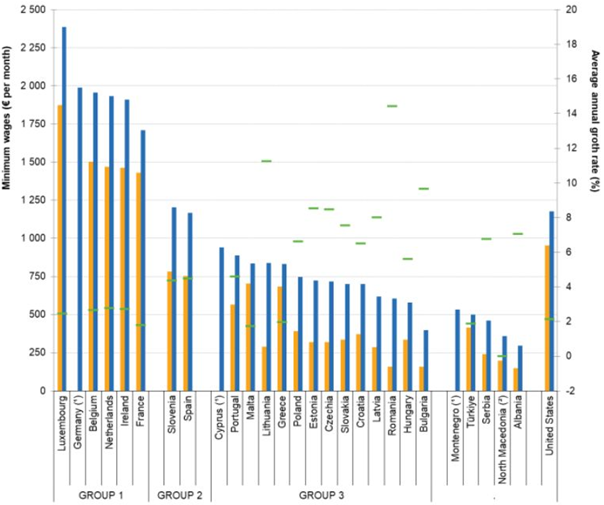    Sursa: Eurostat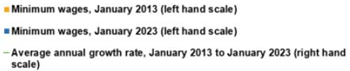  Astfel, salariul minim din Ungaria a fost echivalentul a 578,74 euro, ceea ce reprezintă al doilea cel mai mic salariu din rândul statelor membre. Doar în Bulgaria, muncitorii angajați pe salariul minim primesc mai puțin, câștigul lunar fiind 398,81 de euro. Publicația Mfor atrage atenția asupra faptului că în urmă cu un an trei țări se aflau în urma Ungariei în UE: România, Letonia și Bulgaria. Cursul de schimb al forintului a jucat un rol important în scăderea salariului minim în comparație cu alte state membre, deoarece moneda națională a început să slăbească în raport cu moneda comună.Drept urmare, salariul minim din Ungaria, calculat în euro, a scăzut semnificativ.În 2022 exista o diferență de 2,3% între salariul minim din România și cel din Ungaria, dar anul acesta aceasta a crescut deja la 4,7%, în favoarea României. O parte din această diferență poate fi explicată și prin efectele cursului de schimb.Publicația citată mai arată că Eurostat afișează salariile minime și în termeni de paritate a puterii de cumpărare.Ungaria ocupă locul șase de la coadă în clasamentul general, cu 947,91 de euro, adică la fel ca și Cehia. România e mai sus în clasament, cu 1109  euro.Conform Eurostat În 2022, salariile și plățile orare medii din întreaga economie au fost estimate la 22,9 euro în UE, în creștere cu 4,4% față de 2021, iar România și vecinii săi au înregistrat plusuri semnificative. Salariile orare exprimate în moneda națională au crescut cel mai mult în Ungaria (+16,4%), Bulgaria (+15,5%), România (+12,3%) și Polonia (+11,7%).PRODUCTIVITATEAnalizând evoluția productivității muncii se constată faptul că deși România se află momentan în spatele majorității țărilor din regiune, devansându-i doar pe vecinii bulgari, dinamica creșterii acestui indicator este cea mai rapidă din regiune, notează o analiză a economiștilor de la UBB Cluj, din echipa Romanian Economic Monitor.Suntem în urma Ungariei, la acest indicator, dar ne apropiem:  Sursa: FSEGA, UBB/ Romanian Economic Monitor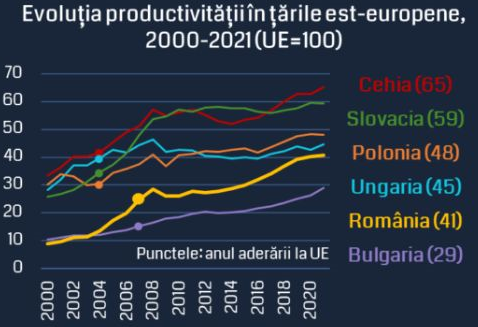  “Dacă rata de creștere a productivității se menține, care e mai mare decât în Ungaria, este posibilă clar o depășire. România e pe drumul cel bun din acest punct de vedere, dar sustenabilitatea trendului rămâne sub semnul întrebării”, spune Szász Levente, coordonatorul proiectului de cercetare Romanian Economic Monitor. INFLAȚIE. UNGARIA E CAMPIOANA EUROPEI, PROCENTUL E DUBLU FAȚĂ DE ROMÂNIA. CAUZE ȘI EFECTEPotrivit celor mai recente date Eurostat, rata anuală a inflației era în România de 12,2% în martie, în vreme ce Ungaria a fost “campioana” creșterilor de prețuri, cu 25,6%.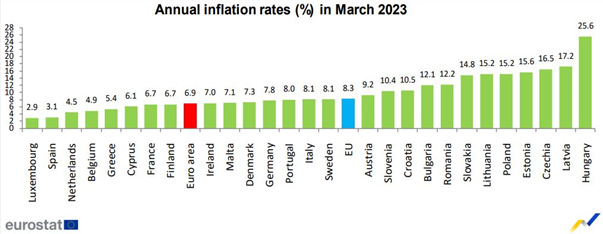 Inflația din Ungaria s-a menținut peste 25% în luna martie, prețurile de consum în medie cu 25,2% mai mari decât în anul precedent, potrivit datelor publicate de Oficiul Central de Statistică din Ungaria, citate de Telex. Premierul ungar Viktor Orbán a promis în repetate rânduri că va reduce inflația la o singură cifră până la sfârșitul anului, dar, după cum se poate observa, rata de creștere scade foarte încet. Inflația a fost de 25,7% în ianuarie și de 25,4% în februarie. Prețurile la alimente au crescut cu 42%, iar energie s-a scumpit cu 43%. Teoria este întărită de un reportaj făcut de Știrile Pro TV, care arată nu numai că ungurii vin să-și cumpere cele necesare în țara noastră, ci vor chiar să se angajeze la noi, având în vedere că de la 1 ianuarie au crescut salariile minime pe economie.Potrivit sursei citate, maghiarii care locuiesc aproape de granița cu România preferă chiar să facă naveta zilnic pentru că în România pot primi chiar și 1.000 de euro pe lună.Inflația foarte mare a redus semnificativ puterea de cumpărare a maghiarilor, mult mai mult decât în restul UE. Cele mai recente date din retail arată o scădere a consumului, pentru că oamenii cumpără deja mai puțin decât acum un an, spune economistul maghiar Zsolt Darvas, Senior Fellow la Bruegel, think-tank economic de la Bruxelles și profesor la Universitatea Corvinus de la Budapesta, citat într-o analiză Panorama. După ce țara a intrat în recesiune tehnică, guvernul maghiar și-a propus o creștere de 1,5% a PIB-ului pentru 2023.  În octombrie, moneda Ungariei, forintul, a ajuns la un minim istoric față de euro.Guvernatorul Băncii Naționale, Gyorgy Matolcsy, fost ministru al Economiei în cabinetul lui Viktor Orban și până nu demult un aliat al liderului maghiar, a recunoscut eșecul: „Ne-am abătut de la drumul nostru. Politicile economice axate pe echilibru, care au dus la succesul Ungariei, s-au prăbușit”, a declarat șeful băncii centrale, care a comentat că există o contradicție de principii între bancă și guvern, citat de Bloomberg și Panorama. Dar nu doar Orban a greșit când s-a lăsat purtat de valul pomenilor electorale, ci și Banca Națională a Ungariei, spune Zsolt Darvas, care a lucrat mulți ani în această instituție, în cadrul diviziei de cercetare.În pofida faptului că Guvernul a administrat „vaccinul anti-inflație”, eficacitatea acestuia este pus sub semnul întrebării chiar și de propria sa tabără, rezultă dintr-un sondaj de opinie realizat de Institutul Publicus, la solicitarea ziarului ungar „Népszava”, scrie Rador.În acest an, România va ajunge la o inflație cu o singură cifră: 9,7%, conform proiecției Comisiei Europene, în vreme ce Ungaria va ajunge la 16,4%. CREȘTERE ECONOMICĂ: PROIECȚIILE SUNT ÎN FAVOAREA ROMÂNIEIConform proiecției Comisiei Europene, PIB-ul României va crește în acest an cu 2,5%, iar al Ungariei cu 0,6%.INVESTIȚII și penalitățile de la BruxellesLa finalul anului trecut, Comisia Europeană anunța că nu va acorda Ungariei cele 22 miliarde de euro sub formă de fonduri de coeziune care îi revin până când Budapesta nu va garanta că programele de utilizare a acestora respectă Carta Europeană a Drepturilor Fundamentale în materie de independenţă judiciară, legi ale educaţiei, libertate academică şi dreptul la azil, conform EFE. Este vorba totuşi despre un proces diferit de mecanismul de condiţionalitate prin care Budapestei îi vor fi blocate 6,3 miliarde de euro din aceste fonduri, aferente unui număr de trei programe de coeziune, până când aceasta va aplica 17 măsuri convenite pentru a garanta respectarea statului de drept.DEFICIT: STĂM LA FEL DE PROSTÎn 2022, 20 de state membre UE au raportat un deficit guvernamental, cele mai mari fiind înregistrate în Italia (8% din PIB), România şi Ungaria (ambele cu un deficit guvernamental de 6,2% din PIB), conform Eurostat. În cazul României, deficitul guvernamental s-a redus totuşi de la 7,1% din PIB în 2021, până la 6,2% din PIB în 2022, potrivit datelor Eurostat. Deficitul guvernamental al României a fost aproape dublu faţă de media europeană în 2022MigrațieRata netă de migrație pentru Ungaria în 2021 a fost de 0,622 la 1000 de locuitori, o creștere de 0,16% față de 2020, conform macrotrends.netRata migrației nete pentru România în 2022 a fost de -1,387 la 1000 de locuitori, în scădere cu 30,13% față de 2021.Net migration    Grafic Banca Mondiala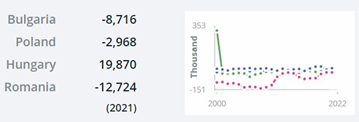 România vs Ungaria, în patru indicatori – cheie: PIB, PIB per capita, inflație, investițiiAlex Milcev, liderul departamentului de Asistenţă fiscal şi juridică, EY România, trasează, la solicitarea Economedia, o schiță din tabloul economic România/ Ungaria, în câțiva indicatori relevanți.La finalul lui 2022 PIB-ul României a crescut cu 4.5% (cele mai recente date Eurostat arată chiar 4,7%, n.red.), pe când cel al Ungariei la 4,6%. “Diferența va fi dată în 2023, an pentru care se estimează că PIB-ul României va crește cu 2,6%, iar cel al Ungariei va scădea, conform prognozelor, cu 0,5%”, punctează Milcev.PIB-ul/cap de locuitor: Eurostat (2021) ne arată, în volum, că în România avem 74% din media europeană, iar în Ungaria 75% din media europeană. Dar în 2022 am ajuns la egalitate (77%)PIB pe cap de locuitor e în jur de 15,000 – 18,000 pe an.GDP per capita, consumption per capita and price level indices – Statistics Explained (europa.eu)Din punct de vedere al inflaţiei, anul a început cu o inflaţie de 13,4% în ianuarie în România (INS arată 13.8%) , pe când Ungaria 26,2% (cea mai mare inflatie din Europa).În ceea ce privește investiiile străine, România, conform BNR, a atras proiecte noi în valoare de 10,7 miliarde de euro pe când Ungaria în jurul a 6 miliarde EUR.“Din punctul de vedere al investițiilor străine, ne aşteptăm de acum încolo ca România să atraga mai multe proiecte, lucru care se datorează în principal granturilor europene pe care le-am absorbit sau urmează să le absorbim”, spune Milcev.În ceea ce privește PNRR, conform documentelor Comisiei Europene, România urmează să primească 29,2 miliarde EUR, iar Ungaria urmează să primeasca 5,8 miliarde EUR. Detalii AICI și AICI România vs Ungaria. Câteva explicații. Unde am progresat și unde nu stăm bine? România se apropie sau chiar îi depășește, la câteva capitole economice, pe câțiva dintre vecinii din regiune pe care multă vreme i-am privit de la distanță, dar există totuși indicatori unde țara noastră are încă mult de muncă, punctează Cristian Tudorescu – Consultant financiar.“În anii ’90 fusese constituit “grupul de la Visegrad”, care reunea Polonia, Cehia, Slovacia și Ungaria, prin care se dorea realizarea unui nucleu economic în Europa de Est. România se uita atunci cu admirație către nivelul economic comparabil mai mare al acestor patru țări. Între timp, vedem că ajungem să ne apropiem și poate chiar să le depășim pe unele dintre acestea, la câteva dintre capitole. În România, salariul mediu net conform celor mai recente informații este acum 860 de EUR, în timp ce în Ungaria oscilează între 900 – 950 de EUR lunar. Dacă se menține un ritm de creștere acceptabil în țară noastră, s-ar putea că anul acesta sau anul viitor să depășim în termeni de salariu câștigul mediu din Ungaria”, spune Tudorescu.Zona unde nu stăm bine este discrepanța între venituri, de aceea venitul median în România este semnificativ mai jos. “Însă această recuperare pe mai multe planuri este un proces de durata, deocamdată consemnăm că aproape am egalat salariul mediu net în EUR”, menționează Tudorescu.Acesta explică și unde a performant Ungaria slab în ultimii 10 ani, astfel încât România s-a apropiat de nivelul de PIB și de salarii de acolo. “Ungaria, prin politicile sale de înclinație naționalistă, a urmărit niște câștiguri de moment, în detrimentul unor câștiguri pe termen lung. În ultimul deceniu, creșterea medie anuală a economiei românești a fost 3.1% pe an în termeni reali, în timp ce cea a economiei Ungariei a fost de 2,7% pe an. Aparent recuperarea decalajului este una lentă, însă aceste efecte se compun în timp. Apoi, la capitolul inflație și dobânzi, ne uităm la situația ultimelor 12 luni: inflația în România a fost în zona unor maxime de 15 – 16%, în timp ce Ungaria a avut și 25 – 26% inflație. Echivalentul ROBOR-ului de la noi, în Ungaria este de aproximativ 16%. Așa încât populația și firmele din Ungaria se împrumută acum la rate ale dobânzilor de peste 16% în forinți. Așadar, cu toate problemele noastre economice interne, cea mai recentă fiind aceea a deficitului bugetar care anul acesta nu este bine controlat, economia României a traversat mai bine ultimele 2 crize, cea a Covid și cea a inflației din energie decât a făcut-o economia Ungariei. Cel mai recent indicator comparabil care a apărut în ultimele săptămâni este PIB-ul pe locuitor la paritatea puterii de cumpărare. Acesta arată că atât România cât și Ungaria se situează la 77% față de media europeană.  Din nou, putem vorbi despre discrepanțe între regiuni, însă tracțiunea economică rămâne în continuare. Poziționarea României poate să rămână ușor mai bună față de cea a Ungariei, cu condiția că la București să nu se facă greșeli majore în gestionarea deficitului bugetar din acest an”, menționează Tudorescu. BULGARIAFerme de vânzare în Bulgaria. Cât te costă să preiei o afacere la cheie în agricultură , Angelica Lefter - 9 mai 2023 Situația tot mai grea cu care se confruntă afacerile din agricultură deschid și oportunități investitorilor. Nu doar la noi, ci și în țara vecină, în Bulgaria, acolo unde mai multe ferme sunt de vânzare, iar multe business-uri se predau ”la cheie” noilor proprietari.Ferme întregi pentru creșterea animalelor, dar și vegetale au fost scoase la vânzare de executorii judecătorești în țara vecină, Bulgaria. Astfel, cei interesați pot licita pentru sere, ferme de vaci, depozite, instalații pentru procesarea laptelui și congelarea fructelor, dar și a legumelor. Ferme de animale și legume, dar și echipamente frigorifice pentru legume și fructe, puse în vânzare, în Bulgaria (foto: agri.bg)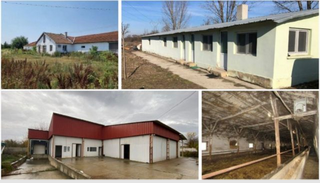  Fermele pentru creșterea animalelor, dar și de legume, scoase la licitație publică în Bulgaria (foto: agri.bg)Fermele pentru creșterea animalelor și cele pentru legume, împreună cu utilajele adiacente, se numără printre anunțurile de vânzare publică făcute de către executorii judecătorești privați din țară, potrivit agri.bg.Fermă de legume 500.000 de euro, scoasă la licitație în BulgariaLicitațiile din categoria ”proprietăți de producție” ajung la prețuri de milioane de leva, iar majoritatea obiectelor sunt de uz permanent.Printre acestea se numără o proprietate de aproape un milion de leva (957.515,00 de leva), echivalentul a 489.998 euro. Exploatația legumicolă dispune de o suprafață de 11.574 de metri pătrați, care în anunțul public de vânzare este denumită ”seră”.  ”Licitația include și bunuri mobile corporale – o seră și un echipament de seră”, se arată în în anunț.Cu un preț de pornire de 505.440 leva, adică 258.648 euro, cu o suprafață de 2.185 mp, este scoasă la licitație o fermă agricolă în satul Plachidol, regiunea Dobrici. Afacerea include și o bază frigorifică de 443,60 mp echipată pentru prelucrarea, congelarea și depozitarea fructelor și legumelor.Ferme de vaci și de oi, executate silit și scoase la licitație în BulgariaPentru 208.776 de leva, adică peste 106.836 euro, a fost anunțat la licitație un teren de 12.417 de metri pătrați în satul Dyankovo, Razgrad. Suprafața include un adăpost de vaci cu o suprafață de 1.613 mp, dar și un un sistem automatizat de creștere a păsărilor – hrănire, adăpare, ventilație, încălzire și răcire, iluminat, o cameră de cazane și două buncăre pentru depozitarea furajelor.O altă afacere agricolă scoasă la licitație în Bulgaria este reprezentată de un complex de creștere a ovinelor. Acesta include două clădiri agricole construite pe proprietate, care se vând la un preț inițial de licitație de 167.327,68 de leva, echivalentul a 85.626 euro, în satul Opanec, regiunea Dobrici. Proprietatea are o suprafață totală de 8.183 de metri pătrați, iar cele două clădiri au drept nedeterminat și fără redevență pentru echiparea cu panouri fotovoltaice.Se vinde și o fabrică de lactatePentru 157.392,00 de leva, adică 80.542 de euro este scoasă la vânzare o fabrică de procesare a laptelui și de producție de brânză. Afacerea este localizată se află în satul Koriten, municipiul Krushari, regiunea Dobrici.În lista de proprietăți scoase la licitație se mai regăsește o jumătate de fermă de suine, cu o suprafață construită de 396 mp și o suprafață totala construită cu boxele de animale de 970 mp, împreună cu un teren pe proprietatea de 4.164 mp. Ferma de porcine se află în ținutul satului Kramolin, municipiul Sevlievo, în regiunea Gabrovo, iar prețul este de 19.500 de leva, echivalentul a 9.978 euro.ITALIAItalia convoacă întâlnire de criză: au crescut enorm prețurile la paste , De Food Biz La mai 9, 2023   Ministrul Industriei din Italia, Adolfo Urso, a convocat o întâlnire de criză pentru a discuta despre prețurile ridicate ale pastelor, alimentul preferat al Italiei și turiștilor. Potrivit Reuters, prețurile au crescut recent cu mai mult de dublul ratei naționale de inflație.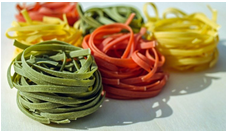 Ministerul lui Urso a declarat că prețul pastelor și al altor produse similare a crescut cu 17,5% în martie față de anul precedent, în ciuda scăderii prețurilor la grâu. În aceeași lună, prețurile de consum armonizate cu UE (HICP) au crescut în Italia cu 8,1%.În urma acestei situații, ministrul Urso a convocat o întâlnire de criză care va fi prezidată de o entitate guvernamentală de monitorizare a inflației, numită de guvern. Aceasta va avea loc pe 11 mai și va marca prima întâlnire a unui nou comitet înființat pentru a monitoriza mișcările de preț neobișnuite, a declarat ministerul, potrivit Reuters. La întâlnirea de criză vor participa autorități competente, asociații comerciale și de consum.Conform Agenției Naționale de Statistică ISTAT, inflația din Italia a crescut cu 8,8% în aprilie față de anul precedent, ca urmare a noilor creșteri ale prețurilor la energie. În același timp, inflația “de bază”, care exclude creșterea prețurilor la alimente și la energie, a rămas stabilă la 6,8% față de anul precedent.Italia este una dintre cele mai mari producătoare de paste din lume și este considerată patria acestui aliment. Prețurile ridicate ale pastelor ar putea avea un impact semnificativ asupra economiei italiene și asupra bugetelor familiilor italiene, deoarece paste constituie o parte importantă a dietei zilnice a locuitorilor din această țară.SPANIAMăsuri anti-secetă extreme: Spania arestează crescătorii de fructe suspectați de săparea unor fântâni ilegale  , Sebastian Jucan , HotNews.ro,  Marți, 09 Mai 2023,   Spania a arestat 26 de persoane pe care le acuză de forarea unor fântâni ilegale pentru a crește fructe tropicale precum avocado și mango în sudul țării în condițiile unei secete de lungă durată, relatează Reuters.Poliția spaniolă a anunțat că în cursul investigației care s-a derulat pe o perioadă de 4 ani de zile autoritățile au descoperit peste 250 de fântâni ilegale, puțuri și iazuri în zona Axarquia din regiunea Andaluzia, care este afectată de secetă din 2021.Spania este cel mai mare producător de fructe tropicale din Europa, acestea necesitând cantități mari de apă.Crescătorii de fructe estimează că întreaga producție de avocado va scădea cu 25% anul acesta din cauza temperaturilor ridicate și a lipsei de apă.Suspecții sunt anchetați de autoritățile spaniole pentru deturnarea unor cursuri de apă și folosirea în mod ilegal a apei pentru irigarea unor culturi subtropicale, potrivit poliției spaniole. Aceasta nu a oferit însă detalii dacă persoanele arestate sunt crescători comerciali sau persoane care practică agricultura de subzistență, însă numărul de fântâni descoperite sugerează prima variantă.Fermierii spanioli solicită ajutorul autorităților pentru a face față seceteiLipsa ploii a făcut ca gestionarea resurselor de apă să devină un subiect de interes public în Spania. Țara din vestul Europei a înregistrat deja anul acesta cea mai caldă lună aprilie de la începerea măsurătorilor meteorologice, fermierii din Catalonia organizând deja proteste pentru a cere guvernului mai multe ajutoare pentru a face față secetei.Josep Andreu Cortina, un fermier spaniol în vârstă de 35 de ani, le-a spus jurnaliștilor de la Reuters că se așteaptă ca doar 2% din produsele sale să poată ajunge pe piață anul acesta din cauza lipsei de apă.Autoritățile „nu iau măsuri pentru a ajuta sectorul să facă față secetei”, a acuzat el în timpul unui protest organizat în Lleida, o localitate aflată la 150 de kilometri de Barcelona.Săptămâna trecută guvernul spaniol a intervenit vineri pentru a lua apărarea Agenţiei naţionale de meteorologie, vizată de un val de insulte şi de ameninţări pe fundalul teoriilor conspiraţiei despre „un complot climatic”, în contextul temperaturilor anormal de ridicate cauzate de schimbările climatice şi a secetei record.INDIAIndia interzice importul de mere la preț CIF sub 0,61 dolari/kg , Elena Balamatiuc , 9 mai 2023India, luni, 8 mai 2023, a interzis importul de mere în cazul în care prețul de import (CIF) este mai mic sau egal cu 50 Rs (circa 0,61 de dolari) pe kilogram. Guvernul modifică politica de import de la „liberă” la „interzisă” pentru această categorie de mere, scrie agrobiznes.md.Modificarea în politica de import a merelor nu va fi aplicabilă în cazul Bhutanului, a anunțat Direcția Generală de Comerț Exterior (DGFT) într-o notificare.„Importul de mere este interzis oriunde prețul de import CIF este mai mic sau egal cu 50 Rs pe kilogram. Condițiile de preț minim la import nu se vor aplica pentru importurile din Bhutan”, a declarat DGFT.În perioada aprilie-februarie a anului fiscal 23, importurile de mere ale Indiei au fost de 260,37 milioane de dolari, Turcia, Italia, Iran și Chile fiind principalele surse. În întregul an fiscal 2021-2022, India a importat mere proaspete în valoare de 385,1 milioane de dolari.Măsura este una semnificativă pentru fermierii locali, aceștia cerând anterior interzicerea importului de mere iraniene, ce au afectat prețurile interne.Datele EastFruit arată că aproximativ 60% din toate merele au fost furnizate Indiei de cinci țări: Turcia, Italia, Iran, Chile și Noua Zeelandă. Alți furnizori relativ mari sunt Africa de Sud, Polonia, Emiratele Arabe Unite (reexport) și Brazilia.Printre primii 15 furnizori de mere în India, există doar două țări care în 2022 au furnizat mere la prețuri medii sub 61 de cenți pe kg. Acestea sunt Iranul, care a înregistrat un preț mediu de doar 50 de cenți pe kg, și Emiratele Arabe Unite, care au vândut mere în India la o medie de 51 de cenți SUA pe kg.Cel mai probabil, cea mai mare parte din merele furnizate Indiei din Emiratele Arabe Unite, conform participanților de pe piață, a fost reprezentată de mărul iranian.În consecință, măsurile restrictive ale Indiei pot fi numite cel mai probabil sancțiuni împotriva merelor iraniene ieftine, originea fiind singura care poate concura în preț cu merele indiene locale.Acest lucru poate duce la o creștere a prețurilor interne la mere în India și, de fapt, va sprijini vânzările de mere din Turcia și Polonia, care sunt următorii lideri în ceea ce privește competitivitatea prețului merelor furnizate, după Iran.Merele turcești și poloneze au fost importate în India în 2022 la prețuri medii de 75 până la 85 de cenți pe kg. Prin urmare, nu intră sub incidența noilor restricții.SANATATEMănâncă acest fruct uimitor și vei avea cel mai puternic sistem imunitar, Cristina Popescu  Mănâncă acest fruct uimitor și vei avea cel mai puternic sistem imunitar. Fructele au un gust plăcut și sunt folosite în medicina modernă și populară. Printre utilizările tradiționale se numără tratarea bolilor de ficat, diaree, dizenterie, tuse și răceli.  Acerola este un fruct cunoscut pentru conținutul său deosebit de ridicat de vitamina C, care ajută la stimularea funcției imunitare și la menținerea sănătății părului, pielii și unghiilor.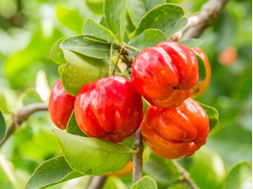 Acest fruct este, de asemenea, plin de fitonutrienți și alți antioxidanți.Mănâncă acest fruct uimitor și vei avea cel mai puternic sistem imunitarCe este acerola?Acerola este fructul unui arbore stufos originar din America Centrală și de Sud, Mexic și insulele Caraibe. Este cunoscut și sub numele de cireșul Barbados sau cireșul din India de Vest. Acerola este clasificată în mod confuz ca fiind o boabă (în ciuda aspectului său asemănător cu cel al cireșelor).Consumată cândva doar de nativii din aceste țări, acerola este acum populară în întreaga lume, în principal datorită profilului său nutrițional superior și statutului său de superaliment.Originea fructului de acerola Acerola a fost recoltată din sălbăticie și a fost apreciată de localnici timp de secole atât pentru gustul său deosebit, cât și pentru beneficiile pentru sănătate.De unde provine fructul în prezentFructul proaspăt de acerola poate fi consumat crud sau gătit și are un gust plăcut, dulce și aromat. Astăzi, acerola este cultivată în multe țări și exportată în întreaga lume, în principal pentru beneficiile sale pentru sănătate.Deoarece este fragil și are un termen de valabilitate scurt, este de obicei consumat ca supliment în afara țărilor în care este cultivat. Acest lucru ne permite să ne bucurăm de beneficiile sale sub formă de suc, supliment sau pulbere, care sunt mai durabile în comparație cu fructele proaspete.Mănâncă acest fruct uimitor și vei avea cel mai puternic sistem imunitar4 beneficii pentru sănătate ale acerolaAcerola este foarte bogată în vitamineNu veți citi niciun articol despre acerola care să nu menționeze conținutul său incredibil de vitamina C, și pe bună dreptate. Acerola este cea mai puternică sursă de acid ascorbic (vitamina C) de pe planetă. 100 g de acerola furnizează o cantitate impresionantă de 1500-4000 mg de vitamina C.Pentru a pune acest lucru în perspectivă, este de 50-100 de ori mai mare decât cantitatea pe care o găsiți într-o portocală sau o lămâie. Studiile arată că acerola organică, în special, este chiar mai bogată în acest micronutrient important pe care sistemul nostru imunitar îl adoră.A lua suficientă vitamina C în dieta noastră este foarte important pentru sănătatea noastră. Unele suplimente de vitamina C pot provoca efecte secundare nedorite, așa că cel mai bine este să obținem vitamina din surse alimentare.Semnele deficienței de vitamina C includ oboseală extremă, piele aspră/uscată, vânătăi ușoare și articulații dureroase. Așadar, dacă vreunul dintre acestea vă sună familiar, este posibil să doriți să vă creșteți aportul de vitamina C și puteți face acest lucru foarte eficient cu acest fruct uimitor.Mănâncă acest fruct uimitor și vei avea cel mai puternic sistem imunitarAcerola este excelentă pentru păr, piele și unghiiVitamina C este esențială pentru producerea colagenului, una dintre proteinele structurale esențiale pentru păr, piele și unghii. De fapt, vitamina C este adesea folosită în suplimentele de colagen pentru a optimiza efectul acestora și a maximiza sinteza colagenului.Deoarece producția naturală de colagen a organismului scade odată cu vârsta, creșterea aportului de vitamina C poate contribui la atenuarea acestui efect și la minimizarea semnelor vizibile de îmbătrânire.Acerola furnizează vitamina C într-o formă naturală, foarte ușor de absorbit și biodisponibilă, contribuind la accelerarea sintezei colagenului pentru un păr, unghii și piele sănătoase.Mai mult, acest mic fruct hidratează pielea prin inhibarea pierderii transepidermice de apă, un lucru care contribuie la afecțiunile cutanate cauzate de deshidratarea pielii, precum și la exacerbarea liniilor și a ridurilor.Acerola are proprietăți imunostimulatoareDesigur, vitamina C este sinonimă cu funcționarea sistemului imunitar și, în doze mari, poate ajuta la combaterea răcelii și gripei comune. Studiile arată că un aport adecvat de vitamina C poate ajuta la vindecarea răcelii și a virușilor cu până la 20% mai repede.Cercetările arată, de asemenea, că un aport ridicat de vitamina C stimulează producția multor celule imunitare, inclusiv a limfocitelor, a fagocitelor și a celulelor T. Deoarece acerola are un conținut ridicat de vitamina C, precum și o activitate antioxidantă puternică, este un aliment dublu de stimulare a imunității, antioxidanții ajutând la stimularea răspunsului imunitar prin activarea celulelor imunitare.Acerola este, de asemenea, plină de fitonutrienți, inclusiv carotenoizi, fenolici, flavonoide și antociani, precum și minerale precum fier, fosfor și calciu. Toate acestea acționează în sinergie pentru a susține funcția imunitară optimă, astfel încât acest fruct nutritiv este mai mult decât conținutul său de vitamina C.Acerola îmbunătățește sănătatea creieruluiFructele de Acerola sunt o sursă nutrițională puternică de compuși vegetali numiți antociani, care sunt neuroprotectori. Acest lucru înseamnă că ajută la protejarea creierului de stresul oxidativ dăunător cauzat de compuși numiți radicali liberi.Nivelurile ridicate de antociani din acerola pot reduce riscul de pierdere a memoriei și de declin cognitiv aferent.Beneficiile Acerola ‘s pentru sănătatea creierului sunt, de asemenea, atribuite capacității sale de a reduce inflamația și oxidarea în creier, ceea ce, la rândul său, menține celulele creierului și neuronii sănătoși, potrivit actualno.com.DOSARCe poți pune în gropi la plantarea răsadurilor pentru a avea roșii mari și gustoase , Violina Gorcinschi - 9 mai 2023  o persoana care pune un rasad de rosii in pamant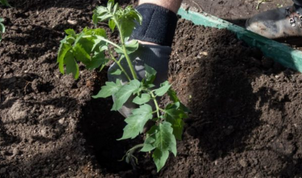 Ce punem în gropile de plantare a roșiilor pentru a stimula creștereaÎngrășăminte naturale care se pun în gropi la plantarea răsadurilor de roșii. Ce trebuie să pui în gropi atunci când plantezi răsadurile pentru a avea o recoltă de tomate mari și gustoase.Îngrijirea corespunzătoare a tomatelor înainte și după plantare asigură o recoltă bogată și de calitate. Pe lângă îngrășămintele specifice și udările regulate, mai poți face și alte lucruri pentru a ajuta plantele să se dezvolte, cum ar fi adăugarea unor îngrășăminte naturale chiar înainte de plantare. Iată câteva recomandări despre ce adăugăm în găurile de plantare la roșii pentru a îmbunătăți recolta.Compostul, prima opțiune pentru fertilizarea răsadurilor de roșii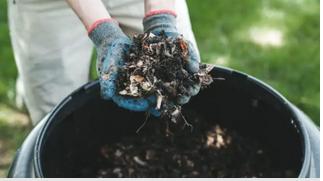 Ce se pune în gropi înainte de plantarea răsadurilor de roșii. CompostCompostul este un îngrășământ pe care ar trebui să îl punem în gropile în care vom planta răsadurile. Compostul este practic materie organică care a fost descompusă prin diverse metode. Compostul este o sursă de humus bogat în grădină, iar în cazul răsadurilor de roșii, nu trebuie să fie complicat.Adăugarea de compost în groapa de plantare este una dintre cele mai eficiente modalități de a adăuga substanțe nutritive roșiilor tale și de a le da un impuls natural de creștere.Compostul ajută, de asemenea, solul să rețină o umiditate mai bună pentru rădăcinile plantelor de tomate, prevenind în același timp comprimarea solului și permițând o mai bună oxigenare la nivelul rădăcinii.Ce adăugăm în găurile de plantare la roșii. AspirinăAspirina poate fi adăugată în gropile de plantare la roșii. Potrivit mai multor surse, aspirina ajută la întărirea sistemului imunitar al plantelor de tomate care devin suficient de puternice pentru a lupta împotriva dăunătorilor și a bolilor.Se pun două tablete de aspirină în fiecare groapă în care se va planta răsadul. De asemenea, înainte de a planta, se pot pulveriza răsadurile cu soluție de aspirină, deoarece aceasta ajută și la germinarea semințelor.Potrivit unui articol postat pe Daily Mail, pulverizarea roșiilor cu o soluție făcută din aspirină poate acționa și ca un fungicid și poate proteja plantele de boli fungice. Pentru acest tratament, în 3-4 litri de apă se adaugă o pastilă de aspirină, se agită bine și se pulverizează răsadurile cu câteva zile înainte de a le planta.  Sarea amară se poate pune în gropile unde se plantează răsadurile de roșii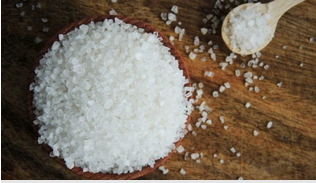 Ce se pune în gropi înainte de plantarea răsadurilor. Sare amarăCând vine vorba de grădinărit, sarea amară este de mare ajutor. Sarea amară este un compus mineral de sulfat de magneziu (MgSO4) și se găsește sub formă cristalină (seamănă foarte mult cu sarea de masă).Multe plante suferă din cauza nivelului insuficient de magneziu din sol, mai ales în timpul procesului de fructificare. Adăugarea de sare amară în gropile de roșii ajută plantele să-și întărească pereții celulari într-un stadiu incipient, făcând planta mai puternică și crescând nivelul de magneziu din sol.Înainte de a transplanta răsadul în grădină, adăugă mai întâi una sau două lingurițe de sare amară, asigurându-te că acoperi zona cu un strat de pământ înainte de a adăuga planta.Ce se se fertilizează solul unde se pun răsadurile. Coajă de ouUnul dintre elementele principale de care are nevoie fiecare plantă este calciul (Ca). Când vine vorba de cultivarea tomatelor, calciul joacă un rol și mai important deoarece previne putrezirea capătului florii și reduce riscul apariției altor boli.Dacă vrei să oferi tomatelor un mediu sănătos de creștere, nu uita să pui coji de ou în găurile de plantare ale tomatelor. Cojile de ouă sunt făcute aproape în întregime din cristale de carbonat de calciu (CaCO3) care sunt o sursă excelentă de calciu. Când se descompun, cojile de ouă cresc în mod natural nivelul de calciu din sol.Dacă folosește coji crude pentru răsaduri, dezinfectează-le prin fierbere sau pune-le la cuptor pentru 3-5 minute. Acest pas este necesar pentru a te asigura că distrugi orice bacterie potențial dăunătoare transportată de ou (cum ar fi Salmonella). Nu uita să pisezi cojile în bucăți mai mici, pentru a accelera procesul de descompunere, fiind potrivite atât pentru grădină, cât și pentru plantele din ghiveci. Grădinarii obțin rezultate bune cu această metodă, iar cojile de ou pot fi adăugate și pe suprafața solului, unde se descompun în timp și se amestecă în timp cu pământul. Capetele de pește, un bun fertilizant pentru răsadurile de roșii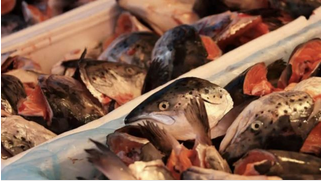 Ce punem în gropile de plantare la roșii. Capete de peșteMajoritatea fermierilor și grădinarilor profesioniști preferă să folosească capete de pește ca îngrășăminte pentru tomate, și nu numai. Capetele de pește sunt una dintre cele mai inovatoare soluții care au câștigat popularitate în cultivarea bio a tomatelor de ceva vreme.Peștele conține o cantitate semnificativă de calciu, azot, potasiu, fosfor și multe alte minerale esențiale de care planta ta are nevoie pentru o creștere sănătoasă. Pentru a crea o soluție puternic concentrată,  macină capetele de pește și amestecă-le cu apă sau lapte.Asigură-te că îngropi capetele de pește adânc în pământ pentru a împiedica animalele să le dezgroape. Mirosul ar putea atrage și alți dăunători, cum ar fi șoarecii sau șobolanii. Prin urmare, dacă știi că există această problemă, evită folosirea peștelui  sau a oricăror resturi alimentare descompuse în grădină.În cazul în care folosești pește congelat, dezgheață-l mai întâi.Ce adăugăm în gropi înainte de plantarea răsadurilor. Bicarbonat de sodiuBicarbonatul de sodiu (NaHCO₃) se găsește de obicei în orice bucătărie. La fel ca sarea amară, bicarbonatul de sodiu are, de asemenea, numeroase beneficii în grădinărit.Cu ce trebuie fertilizat solul după plantarea roșiilor. Bicarbonatul de sodiu este un truc folosit de grădinari pentru a obține tomate mai dulci în ghivece și grădini. Presară bicarbonat de sodiu în jurul găurii de plantare a roșiilor, stropind, ulterior, și la baza plantei.  Odată ce solul îl absoarbe, își scade nivelul de aciditate, făcând roșiile mai dulci. Făina de oase în găurile de plantare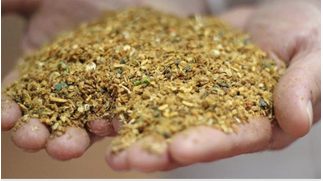 Ce se poate pun în gropile de plantare la roșii. Făină de oaseFăina de oase este, de asemenea, recomandată pentru a fi pusă în gropile unde se plantează răsadurile de roșii. Această făină conține calciu și fosfor, elemente de care tomatele și alte plante au mare nevoie pentru a crește sănătos.Făina de oase este o completare excelentă pentru fertilizarea de început la plantarea roșiilor. Produsul ajută plantele să dezvolte un sistem radicular robust și stimulează creșterea acestora.Făina de oase nu este foarte scumpă și este aprobată pentru grădinărit organic.Ce adăugăm în gropile de plantare la roșii. Coji de bananăCoaja de banană se poate pune în gropile de plantare la roșii. Conține o cantitate mare de fosfor, un nutrient de care are mare nevoie orice plantă de tomate. Dacă se pune coajă de banană în compost, ea se poate folosi separat. De fiecare dată când mănânci o banană sau o folosești pentru gătit, păstrează coaja și adaug-o în găurile de plantare. Ca recomandare, este bine să se adauge două coji de banană la fiecare groapă de plantare.  Vermicompostul în găurile de plantare (foto: rodaleinstitute.org)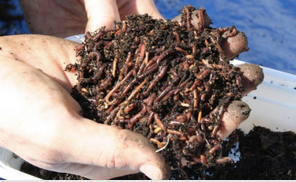 Ce îngrășământ se poate pune în groapa de plantare la roșii. VermicompostVermicompostul este rezultat în urma descompunerii materiei organice cu ajutorul râmelor. Acest proces este cunoscut și sub denumirea de vermicompostare sau vermicultură.Vermicompostul este un îngrășământ recomandat pentru a fi pus în groapa unde se va planta răsadul de roșii. Fertilizantul natural ajută tomatele să crească sănătos, accelerând, în același timp, procesul.Râmele sunt considerate a fi unul dintre cele mai bogate îngrășăminte naturale, fiind o alegere excelentă pentru legume, fructe, flori.  Chiar dacă acest compost este practic excretat de râme, nu are miros neplăcut, așa că poate fi folosit și pentru plantele de interior. Utilizarea râmelor îmbunătățește structura și ventilează solul, iar plantele nu vor fi afectate de excesul de azot.*  *  *Interlopul găinar care a dat iama în cotețele din Buzău, ajutat de nevastă și amantă. „Am la palat multe guri de hrănit“, Iulian Bunilă, 09.05.2023 Un cunoscut interlop din Buzău, Vanghele, a fost prins la furat găini din curțile oamenilor. Alături de el se aflau soția și amanta, care îl ajutau în descinderile prin gospodării. Poliția a găsit în mașina acestuia 30 de păsări și un ied, toate furate din gospodării din Pănătău.   Vanghele organizează frecvent ospețe cu rudele sale. ARHIVĂ Adevarul.ro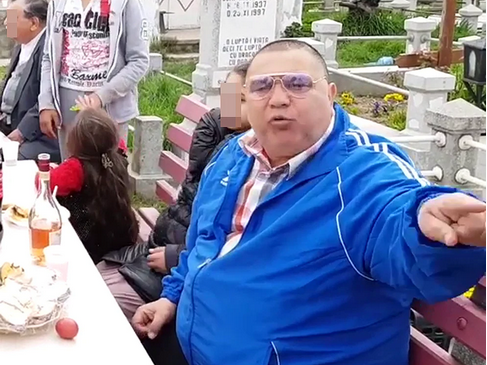 În ziua de 5 mai a.c., polițiștii din cadrul Secției de poliție rurală Pârscov (Buzău) au fost sesizaţi cu privire la faptul că mai multe persoane, ce se deplasau cu un autoturism, au încercat să fure din curtea unei locuinţe mai multe păsări. Fapta a fost sesizată în jurul orei 15.00, de către persoana vătămată, o femeie în vârstă de 64 de ani, din Pănătău. Imediat după primirea sesizării, datele puse la dispoziţie de apelantă au fost diseminate către întreg dispozitivul de ordine şi siguranţă publică. Astfel, echipajul de poliție ce acționa în intersecţia DN 10 cu DJ 102B, în localitatea Cislau, în jurul orei 15.30, a observat un autoturism ce corespundea informaţiilor relatate de către persoana vătămată. Maşina se deplasa pe direcţia Brașov către Buzău, iar conducătorul acestuia a virat brusc la observarea autospecialei poliției.Maşina a fost interceptată în scurt timp, stabilind că ocupanţii autovehiculului sunt un bărbat şi două femei, cu vârste cuprinse între 44 şi 62 de ani, din Buzău şi Ialomiţa. Protagoniștii sunt Liviu Andronache, zis Vanghele, un lider interlop din Buzău, soția lui, Străina, dar și amanta acestuia, în vârstă de 44 de ani.În urma controlului autovehiculului, poliţiştii au descoperit în portbagaj şi în habitaclul maşinii lui Vanghele 30 de păsări şi un ied. O parte dintre orătănii erau îndesate pe bancheta din spate, lângă amantă. Le-au mărturisit agenților că luaseră păsările și iedul din curțile oamenilor pentru consumul propriu, având multe guri de hrănit acasă, în palatul de lângă Piața Săracă. Fripturile de pe grătarul lui Vanghele SURSA Facebook LA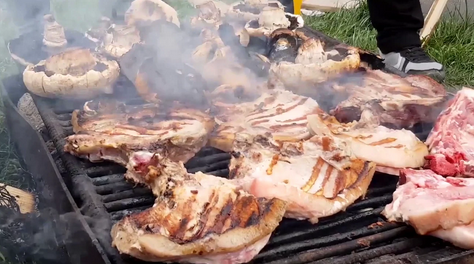 Pe parcursul cercetărilor, poliţiştii au fost din nou sesizaţi de către dispeceratul Inspectoratului de Poliţie Judeţean Buzău, referitor la faptul că o altă localnică din Pănătău sesizează furtul mai multor păsări din curtea imobilului.În baza probatoriului administrat, poliţiştii l-au reţinut pe Liviu Andronache și pe partenerele sale pentru 24 de ore, pe bază de ordonanţă, sub aspectul săvârşirii infracțiunilor de tentativă la furt calificat şi furt calificat. Ulterior, au fost lăsați să plece acasă, urmând să fie cercetați în stare de libertate.În cauză, poliţiştii continuă cercetările, sub coordonarea parchetului, pentru stabilirea întregii activităţi infracţionale a bănuiţilor. Nu este prima dată când Vanghele este implicat în astfel de activități ilegale, fiind deja condamnat pentru infracțiuni de furt, tâlhărie, trafic de persoane minore și proxenetism.Gruparea din jurul lui Vanghele face de ani buni legea printre interlopii Buzăului. Apropiații lui Liviu Andronache au o avere impresionantă, iar palatul în care locuiesc spune multe despre situaţia financiară a familiei.*  *  *EXCLUSIV Cum a modificat pe tăcute coaliția PSD-PNL-UDMR suprataxa prin care voia un miliard de euro de la OMV Petrom: două întâlniri necomunicate public între premierul Ciucă și reprezentanții companiei, plus o cerere de reexaminare vagă de la Iohannis, Anchete , 9 Mai 2023 , Cristian Pantazi , Coaliția PSD-PNL-UDMR a îndulcit săptămâna trecută în mare liniște, fără nici un anunț public, prevederea legislativă care impunea o suprataxă de 60% pe veniturile extraordinare ale companiilor petroliere. Suprataxa fusese impusă tot fără dezbatere publică în decembrie 2022 de guvernul Ciucă prin ordonanță de urgență. Cum s-a ajuns la diluarea taxei? Principala companie vizată, OMV Petrom, a avut cel puțin două întâlniri cu premierul Nicolae Ciucă ce nu au fost comunicate public. Modificarea din Parlament face ca suprataxa prevăzută pentru OMV Petrom să fie de circa 300 de milioane de euro, față de suma inițială de peste 1 miliard de euro pe care liderii coaliției o cereau de la compania cu capital austriac și românesc.Cum a evoluat suprataxa– În decembrie 2022, guvernul a adoptat o OUG care prevedea că toate companiile de petrol și gaze trebuie să plătească un impozit suplimentar de 60% pe profiturile excedentare, adică profiturile care în 2022 și 2023 depășesc cu mai mult de 20% media profiturilor impozabile ale perioadei 2018-2021. Analiști și reprezentanți ai mediului de afaceri au criticat dur atunci atât metoda netransparentă de adoptare a OUG, practic impusă peste noapte, cât și modul arbitrar de stabilire a cuantumului suprataxei, în condițiile în care regulamentul UE care a stat la baza OUG lasă la latitudinea guvernelor naționale acest cuantum.– Imediat, OMV Petrom a anunțat că taxa nu i se aplică, pentru că nu se încadrează în condiţiile puse de Guvernul Romaniei, având sub 75% din cifra de afaceri din sectoarele definite. Calculele inițiale arătau că OMV Petrom urma să plătească o suprataxă de circa 1,5 miliarde de euro– În Parlament, coaliția a adăugat un amendament care ar fi inclus și OMV Petrom printre companiile vizate. E vorba de un amendamentul al deputatului Alexandru Nazare, despre care surse din piață spun însă că era și el contestabil de către OMV Petrom. Legea a fost adoptată de Parlament la 29 martie.– Legea a fost întoarsă însă la Parlament de președintele Klaus Iohannis, care a scris în cererea de reexaminare din 13 aprilie că ”unele dispoziții nu sunt îndeajuns de clare”, fără să explice însă la ce articole din lege se referă. Este neobișnuit ca președintele Iohannis să trimită Parlamentului o cerere de reexaminare în termeni atât de vagi. De obicei, cererile Cotroceniului indică cu precizie dispozițiile pe care președintele le cere reexaminate și modificate.– Coaliția PSD-PNL-UDMR a trecut în mare viteză prin Senat și Camera Deputaților modificări substanțiale la OUG inițială. Amendamentele, votat în Senat și în Camera Deputaților pe 2 mai și 3 mai, au îndulcit serios prevederile inițiale. Astfel, amendamentele reduc puternic suma care trebuie plătită de OMV Petrom până la circa 300 de milioane de euro și scutesc Black Sea Oil&Gas de la plata acestei taxe.De ce s-a răzgândit coaliția PSD-PNL-UDMR?Nici un lider al coaliției de guvernare nu a explicat de ce parlamentarii PSD, PNL și UDMR au acceptat să voteze pe repede înainte noile prevederi, deși în lunile anterioare toți liderii cereau ca OMV Petrom să plătească suprataxa maximală.G4Media a întrebat liderii PSD și PNL dacă au avut întâlniri cu reprezentanți ai OMV Petrom în care au discutat despre modificarea modului de calculare a suprataxei.Biroul de presă al Guvernului a transmis că premierul Nicolae Ciucă s-a întâlnit cu membri ai compania OMV Petrom în trei ocazii. Prima întâlnire a fost în 16 martie 2023 cu ocazia participării la ceremonia de semnare a declarației ceremoniale de către Transgaz, OMV-Petrom și Romgaz privind încheierea contractelor de transport al gazelor naturale. Acea întâlnire a fost comunicată public la momentul respectiv.Celelalte două întâlniri au avut loc la 5 aprilie și 11 aprilie, și nu au fost comunicate public. ”Precizăm că aceste întâlniri au vizat planul de investiții în proiectul Neptun Deep (din Marea Neagră – n.red.)”, arată biroul de presă al guvernului în răspunsul pentru G4Media.Și liderul PSD, Marcel Ciolacu, s-a întâlnit cu reprezentanții OMV Petrom, potrivit unui răspuns al PSD pentru G4Media. Răspunsul nu indică datele acestor întâlniri, dar, potrivit surselor G4Media, una dintre ele a fost în comun cu premierul Nicolae Ciucă. În schimb, Ciolacu a declarat pentru G4Media că amendarea legii a avut loc strict ca rezultat al dezbaterilor din comisiile de specialitate din Parlament.”M-am întâlnit în ultimul an de zile cu OMV Petrom, E.ON, ENGIE, Enel, BSOG și toate celelalte mari companii străine din industria de petrol și gaze pentru că, în urma declanșării războiului din Ucraina, a trebuit să depășim împreună o criză energetică de proporții (…) În privința taxei de solidaritate, modificarea acesteia a devenit obligatorie după ce președintele Iohannis a retrimis legea în Parlament pentru reexaminare. Soluția tehnică de modificare a legii a rezultat în urma discuțiilor și dezbaterilor din comisiile de specialitate în care, ca de obicei, au fost ascultate și argumentele industriei”, se arată în răspunsul lui Marcel Ciolacu pentru G4Media.Potrivit informațiilor G4Media, elaborarea amendamentelor care au dus la scăderea drastică a suprataxei a avut loc în urma discuțiilor dintre liderii PSD și PNL și conducerea OMV Petrom. De asemenea, conducerea companiei petroliere a transmis că păstrarea formulei inițiale de calcul a suprataxei ar periclita începerea producției de gaze din Marea Neagră, o investiție amânată deja de 12 ani.OMV Petrom a raportat un profit net de 10,3 miliarde de lei în 2022. Spre comparație, în 2021 compania raportase un profit net de 2,8 miliarde de lei. În 2020, ​OMV Petrom a înregistrat un profit net de 1,29 miliarde lei, iar în 2019 – un profit net de 3,63 miliarde lei. Așadar, profitul net din 2022 este aproape triplu față de profiturile obișnuite ale companiei. De remarcat că în 2022 Petrom a plătit deja o suprataxă pe veniturile din gaze naturale.Răspunsul integral al guvernului:În legătură cu solicitarea dumneavoastră, înregistrată la Direcția Comunicare și Relații cu Presa sub nr. 86/3.05.2023, vă comunicăm că domnul prim-ministru Nicolae-Ionel Ciucă s-a întâlnit în data de 16 martie 2023 cu membri ai companiei OMV Petrom cu ocazia participării la ceremonia de semnare a declarației ceremoniale de către Transgaz, OMV-Petrom și Romgaz privind încheierea contractelor de transport al gazelor naturale. Link ceremonie, aici: https://gov.ro/ro/stiri/participarea-premierului-nicolae-ionel-ciuca-la-ceremonia-de-semnare-a-declaratiei-ceremoniale-de-catre-transgaz-omv-petrom-i-romgaz-privind-incheierea-contractelor-de-transport-al-gazelor-naturaleDe asemenea, vă precizăm că în cursul lunii aprilie, în data de 5, respectiv 11 aprilie, domnul prim-ministru a mai avut două întâlniri cu delegații ale OMV Petrom.Precizăm că aceste întâlniri au vizat planul de investiții în proiectul Neptun Deep.Totodată, menționăm faptul că prim-ministrul și echipa guvernamentală au un dialog constant cu mediul de afaceri.Răspunsul integral al PSD:M-am întâlnit în ultimul an de zile cu OMV Petrom, E.ON, ENGIE, Enel, BSOG și toate celelalte mari companii străine din industria de petrol și gaze pentru că, în urma declanșării războiului din Ucraina, a trebuit să depășim împreună o criză energetică de proporții. Cred că am reușit, alături de premierul Ciucă, să explicăm marilor jucători din această industrie strategică pentru dezvoltarea economică a țării scopul măsurilor luate de Guvern, iar România a ieșit cu bine dintr-o încercare extrem de dură.Statul a construit, pe lângă schema de plafonare a prețurilor la energie și gaze pentru populație și companii, și un mecanism de compensare a costurilor acestor mari furnizori de energie și gaze cu prețurile în creștere ale materiilor prime. Astfel, atât cetățenii, cât și economia au fost protejați de șocul brutal al crizei energetice iar România a avut o creștere economică solidă în 2022. De asemenea, furnizorii au primit de la stat ajutorul financiar necesar – și vorbim de miliarde de euro – cu care au depășit momentele cele mai dificile.
În privința taxei de solidaritate, modificarea acesteia a devenit obligatorie după ce președintele Iohannis a retrimis legea în Parlament pentru reexaminare. Soluția tehnică de modificare a legii a rezultat în urma discuțiilor și dezbaterilor din comisiile de specialitate în care, ca de obicei, au fost ascultate și argumentele industriei.
Soluția la care s-a ajuns nu este o îndulcire, ci o rezolvare extrem de clară a situației, fapt care garantează atât plata unei taxe de solidaritate de către companiile care au făcut un profit cu totul excepțional în 2022, dar care oferă și spațiul necesar pentru derularea investițiilor strategice în exploatarea gazelor din Marea Neagră, obiectiv fundamental pentru dezvoltarea economică a României.
BSOG este o companie care deja extrage gaze din Marea Neagră de la jumătatea anului trecut. OMV Petrom este așteptată să anunțe decizia de investiție în Marea Neagră, sper că foarte curând. Scopul asumat al României este asigurarea independenței energetice, iar acest obiectiv este susținut atât de Statele Unite, cât și de toți partenerii noștri din Uniunea Europeană.
De aceea, discuțiile cu cele două companii sunt convins că vor continua fiindcă avem un țel comun: gazele din Marea Neagră să susțină dezvoltarea economică a țării. Pentru acest obiectiv am toată deschiderea să găsim întotdeauna soluții la problemele care apar inerent într-un asemenea climat internațional marcat de turbulențe.Primul tratament la roșii după plantare. Sfaturi utile, Violina Gorcinschi - 9 mai 2023   Cu ce stropim roșiile după plantare - sugestii de la grădinari (foto: tomatobible.com)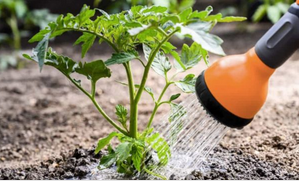 Ce tratament se aplică la răsadurile de roșii după plantare. După ce au fost puse în pământ, prima stropire la roșii se face pentru a le proteja de boli. Tratamentul nu trebuie să fie unul agresiv, pentru că transplantarea deja a sensibilizat plantele.Cu ce stropim tomatele după plantare? Este întrebarea pusă de mulți grădinari începători. După plantarea răsadurilor, plantele devin vulnerabile pentru o perioadă din cauza stresului după mutare. Pe lângă fragilitatea rădăcinilor, răsadurile de tomate pot fi atacate de dăunători și boli. În cadrul unei discuții online, mai mulți grădinari au împărtășit reciproc sfaturi și sugestii despre ce putem aplica plantelor de tomate prima dată după transplantare.Mai mulți grădinari de pe Facebook au împărțit sfaturi despre stropirea tomatelor după plantare, recomandând atât tratamente naturiste, cât și stropiri chimice care i-au ajutat să aibă culturi bogate. Iată câteva dintre ele în acest articol.zeama bordeleza Zeamă bordeleză pentru tomate (foto: casasidesign.ro)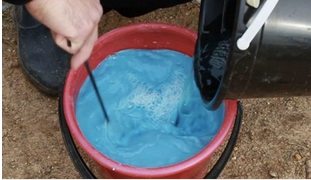 Tratament la roșii după plantare. Zeamă bordelezăPrimul tratament la roșii după plantarea răsadurilor se poate face cu zeamă bordeleză. Amestec între sulfat de cupru și var stins (lapte de var), zeama bordeleză este recomandată la prima stropire a roșiilor după plantare. În proporțiile corecte, zeama bordeleză este acceptată în agricultura ecologică deoarece este un fungicid fără efecte secundare asupra mediului sau a oamenilor. În plus, aceasta nu intră în structura plantelor, aplicându-se printr-o simplă udare. SPrima stropire la răsadurile de roșii se face la 7 zile după plantare atât pe plantă, cât și în jurul ei. Se folosește o soluție de 1% de zeamă bordeleză la o rată de 1,5 – 2 litri la 10 mp de plantare. O astfel de pulverizare se efectuează de patru ori pe sezon.În plus, unii fermieri recomandă ca după ce se stropesc răsadurile de roșii cu zeamă bordeleză să se facă un tratament și cu un biostimulator și cu insecticid pe bază de ulei de neem. Acest al doilea tratament se face la 3-7 zile de la tratamentul cu zeamă bordeleză. Primul este un fertilizant care întărește sistemul imunitar al plantelor și le face mai rezistente la schimbările climatice, luptând împotriva bolilor, iar al doilea se aplică împotriva dăunătorilor. Ulterior, se repetă ori săptămânal, ori la 2 săptămâni cel târziu.lapte intr-o sticla cu pulverizator Lapte și alte preparate naturale aplicate după plantarea tomatelor (foto: thespruce.com)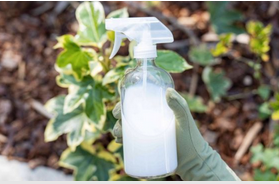 Cu ce stropim tomatele după plantare. Tratament cu lapte și iodPrimul tratament naturist la răsadurile de roșii se poate face cu lapte. Acesta este unul dintre tratamentele preferate ale legumicultorilor datorită faptului că este accesibil, natural și se prezintă a fi eficient. La 7 zile de la plantarea răsadurilor, se adaugă 1-2 litri de lapte la 10 litri de apă, aplicând și 20 de picături de tinctură de iod, apoi se dă plantelor o dată pe lună, urmând ulterior un tratament cu macerat de urzică sau drojdie.Alți grădinari folosesc ceai din frunze de nuc (datorită conținutului de iod), zer și, ca îngrășământ, resturile de la bucătărie care se lasă la macerat într-un butoi.o persoana care tine un recipient in maini  Tratamente chimice pentru roșiile abia plantate (foto: mda.maryland.gov)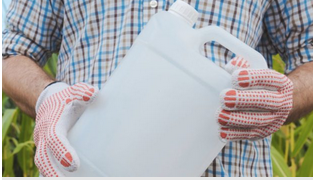 Tratamente la roșii după plantareTratamentele la răsadurile de roșii abia plantate se pot face și cu tratamente profesionale. Acestea au o eficiență mai ridicată, dar sunt recomandate a fi folosită cu atenție, respectând întocmai indicațiile de pe etichetă. În plus, la aplicare se va folosi echipament de protecție care să includă cel puțin mănuși, mască și ochelari de protecție.Primul tratament la răsadurile de roșii se poate face la 10 zile după plantare. Acum se aplică fungicidul Ridomil Gold R, WG, insecticidul Vertimec 018 EC și stimulatorul de creștere foliar Atonik.Într-un articol anterior, Agrointeligenta.ro a prezentat o schemă de tratament pentru tomate, împotriva bolilor și dăunătorilor, inclusiv în perioada imediată după plantare.După plantarea răsadurilor de tomate, este nevoie să fie monitorizate pentru a semnala din timp dacă plăntuțele suferă de boli sau dacă sunt atacate de dăunători.La 7-10 zile de la plantarea răsadurilor se roșii se face un tratament pentru făinare, pătarea cafenie, alternarioză. Se poate aplica produsul Cidely Top în doză de 10 ml la 10 l apă pentru fiecare 100 mp. Timpul de pauză este de 3 zile.Schemă tratament tomate. Se vine apoi cu Mavrik 2F pentru a combate afidele și omida fructelor. Produsul Adama se aplică în doză de 5 ml la 10 L apă pe 100 mp, iar perioada de pauză este de 7 zile.Pentru musculița albă de ser și acarieni se aplică Sanmite în doză de 15 ml la 10 l apă pentru 100 mp. Timpul de pauză este de 3 zile.*  *  *IDEO Dr. Ing. Horia Ghibu – Cum scăpăm de buruienile cu frunza lată , 09/05/2023 , Ionuț Fîntînă https://youtu.be/7WPKQz043WY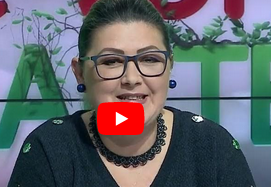 Cu siguranță că orice grădinar s-a confruntat cu invazia buruienilor cu frunza lată. Datorită capacității lor de reproducere și răspândire, înlăturarea lor mecanică sau manuală nu este întotdeauna cea mai bună opțiune, pentru că fragmente din acestea pot rămâne în sol și pot da naștere unor noi plante. Există, însă, alte modalități prin care le putem combate. În emisiunea ”Ce vor plantele”, Dr. Ing. Horia Ghibu ne prezintă cea mai bună soluție prin care putem scăpa de buruienile cu frunza lată.*  *  *IDEO – „Secrete” pentru o livadă bogată , 09/05/2023, Elena PicuFie că vorbim de livada de lângă casă sau de una profesionistă, trebuie să știi că există și câteva „secrete” pentru a obține rezultate optime în pomicultură. Află care sunt acestea de la un pomicultor cu experiență care predă în materialul video de mai jos o lecție aplicată în domeniu. https://youtu.be/iH9Rt_vUOfk 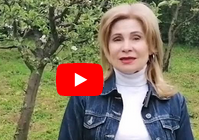 *  *  *Rolul amelioratorilor pentru sol: AGROCALCIUM și DOLOFLOR în culturile de Porumb și Floarea Soarelui , 09/05/2023 , Rona DavidProbleme cu aciditatea solului ?Valori scăzute ale pH-ului ?Sol tasat ?Băltiri ?Aport scăzut de Ca și Mg sau Ca la nivelul solului ?Pornind de la setul acesta de întrebări, alături de informații caracteristice solului unde se dorește să stabilim doze de AMELIORATORI PENTRU SOL, trebuie sa avem în vedere însușirile fizico-chimice ale produselor , tehnologia folosită de către fermier,  intervalul de timp la care se dorește să se revină cu o noua doza și bineînțeles tipul culturilor care se regăsesc cultivate- alături de  consumul specific al acestora.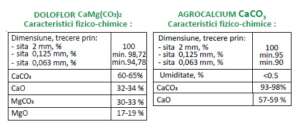 Revenim în atenția dumneavoastră cu rezultate și detalii obținute în urma administrării Amelioratorilor pentru Sol – Doloflor și Agrocalcium în culturile de Porumb si Fl. Soarelui:Experimentarea în camp pe LUVOSOL ALBIC a produselor: AGROCALCIUM și DOLOFLOR în scopul amendării solurilor acide.Date privind tehnologia folosită: S-a optat pentru o tehnologie clasică: la pregătirea terenului regăsim arătura de baza + disc (in perioada de toamna), iar înainte de semănat  trecere cu combinatorul; semănatul a avut loc la data 04.04 la fl. soarelui si 15.04. la porumb; aplicarea dozelor de amelioratori pentru sol a avut loc la data de 08.04 la cultura de fl. soarelui -fără încorporare  si 26.04 la cultura de porumb- fara incorporare; tot în aceiași perioadă s-a administrat și dozele aferente de îngrășăminte ; densitățile pentru care s-au optat au fost de 55 mii boabe; culturile ajungând la maturitate in a doua decada a lunii august, urmând ca recoltarea acestora sa aibă loc in cea de-a treia decada a lunii august (pentru fl. Soarelui) si prima decada a lunii septembrie pentru porumb.Caracterizarea climatica:Precipitațiile, mm, interesând culturile de porumb si floarea soarelui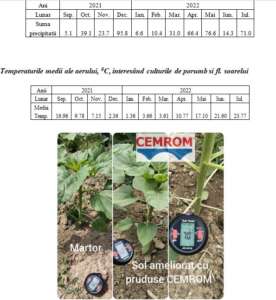 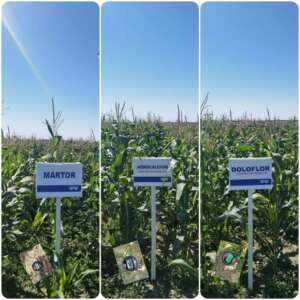 Concluzii privind folosirea amendamentelor Doloflor si Agrocalcium in culturile de porumb si floarea soarelui:– Hibridul T 165 s-a comportat foarte bine în condițiile acestui an, în ciuda elementelor climatice foarte oscilante care au avut loc. Semănatul porumbului s-a efectuat în condiții semi-timpurii, un element împortant pentru desfășurarea vegetașiei în condiții cât mai bune. Ploile din preajma semănatului a favorizat răsărirea în condiții bune. În plus precipitațiile din lunile aprilie si mai  de peste 140 mm au favorizat o creșterea, înfloritul și depunerea de substanțe de rezervă în boabe la nivele apropiat de normal.– Producția de boabe de porumb s-a încadrat între 6,70 și 7,9 t/ha, fiind considerată ca foarte bună în condițiile acestui an dificil. Și în aceste condiții amendamentele Agrocalcium și Doloflor și-au adus controbuția la formarea producției de boabe de porumb.-În aceste condiții s-a format producția de biomasa a boabelor cuprinsa intre 7170 si 7970 kg/ha comparative cu martorul unde s-a obtinut o productie de 6730 kg/ha;Rezultand un Spor de productie cuprins intre 450-1200kg; – Hibridul FD 15E27 s-a comportat foarte bine în condițiile acestui an, în ciuda elementelor climatice foarte oscilante care au avut loc. Semănatul florii-soarelui s-a efectuat în condiții semi-timpurii, un element împortant pentru desfășurarea vegetației în condiții cât mai bune. Ploile din preajma semănatului a favorizat răsărirea în condiții bune. În plus precipitațiile din lunile  apriliee-mai au favorizat creșterea, înfloritul și depunerea de substanțe de rezervă în semințe la nivele apropiat de normal.– Producția de semințe de floarea-soarelui s-a încadrat între 2.53(martor)  și 3.10 -3.33 t/ha(in solele unde au fost administrate produsele Agrocalcium si Doloflor, deasemenea considerată ca foarte bună. Obținerea acesteia a avut loc cu perioade destul de lungi de secetă. Efectul secetei s-a resimțit cel mai mult la depunerea de substanțe hrănitoare în semințe.– Rezultand un Spor de productie cuprins intre 600-900kg/ha; DETERMINĂRI LA MATURITATE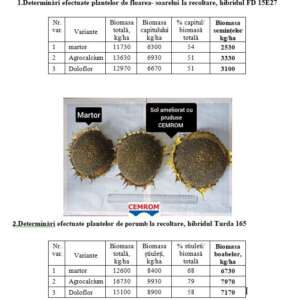 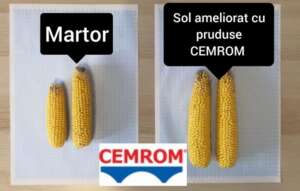  Evoluția valorii pH-ului la varianta martor în comarație cu variantele unde au fost administrate Doloflor și Agrocalcium (pornind din momentul infiintarii culturilor,până în momentul recolatului):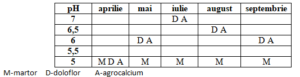 DOZE RECOMANDATE PENTRU  ADMINISTRARE:Pe terenuri cu valoare pH cuprinse între 6-7 se recomandă 0,5 – 0,7 to/haPe terenuri cu valoare pH cuprinse între 5-6 se recomandă 1 – 1,5 to/haPe terenuri cu valoare pH < 5 se recomandă 1,75 – 2 to/haSe recomandă particularizarea în funcție de tipul de sol și de rezultatele pe care dorim să le obținem în urma administrării (cartare agrochimică; valoare pH ; intervalul de timp în care se revine cu o nouă administrare).Se recomandă aplicarea multi-anuală succesivă până la aducerea pH-ului la valorea optimă dorită; ulterior fiind necesar să se administreze doze scăzute pentru menținerea valorii pH-ului și aport de substanțe nutritive.Pentru orice detaliu sau informatii, contactați-ne. Echipa noastră vă sta la dispozitie .https://ingrasamintebio.ro/contact/*  *  *Orezul auriu: povestea alimentului-medicament , Alexandru Grigoriev09 mai 2023 În numeroase zone din Asia de Sud-Vest, în state precum Filipine şi Bangladesh, sute de mii de copii orbesc în primul an de viaţă, apoi mor înainte de a împlini cinci ani. Cauza o constituie lipsa vitaminei A din alimentaţie.Care este soluţia pe care oamenii de ştiinţă au găsit-o pentru a combate acest flagel? „Orezul auriu ar putea salva un milion de copii pe an”, titra coperta revistei Time din iulie 2000, vorbind de o descoperire revoluţionară : primul orez care ar putea produce un nutrient cheie pentru a ajuta la ameliorarea deficienţei severe de vitamina A în ţările în curs de dezvoltare.Din păcate, această realizare a trebuit să aştepte mai bine de 20 de ani pentru a obţine prima aprobare comercială, care a fost acordată în Filipine abia în iulie 2020.  Golden Rice: 10 puncte-cheie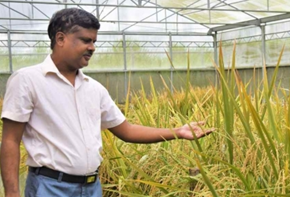 1. Este la fel de natural ca orice OMG. Spre deosebire de imaginea populară nefericită care pune în legătură „substanţe chimice toxice”, pericolul nuclear sau oamenii de ştiinţă nebuni când vine vorba de modificarea genetică (MG) a culturilor, orezul auriu a fost dezvoltat prin introducerea unei gene din porumb şi a uneia provenită dintr-o bacterie foarte comună în lumea plantelor.Prima versiune de „Golden Rice” (GR1) a fost obţinută prin inserarea unei gene (psy) din floarea de narcis şi a alteia (crtl) de la bacteria Erwinia uredovora. Ambele gene fac posibilă finalizarea unei căi biochimice, neterminate în mod natural, care nu permite producerea de beta-caroten - un precursor al vitaminei A în corpul uman - în boabele de orez. Deşi cantitatea finală de beta-caroten produsă a fost foarte scăzută, acest progres a arătat că ingineria genetică ar putea depăşi un mare zid în calea reproducerii convenţionale, deoarece nu există o varietate de orez cu un nivel minim de beta-caroten în boabe, care să fie supusă selecţiei şi încrucişării.
A doua versiune de „Golden Rice” (GR2) a fost obţinută prin înlocuirea genei psy de la narcisă cu una din porumb. Aceste gene au fost exprimate exclusiv în boabe, nu în întreaga plantă. Această abordare a reuşit să crească conţinutul de beta-caroten de 23 de ori faţă de prima versiune.2. O porţie normală asigură doza suficientă de beta-caroten. Doar o ceaşcă pe zi din acest orez poate salva viaţa şi vederea copiilor. Unii activişti continuă să repete că o femeie însărcinată sau un copil ar trebui să mănânce cantităţi uriaşe de orez auriu pentru a produce nivelul necesar zilnic de vitamina A. Ei fac acest lucru luând calcule din prima versiune (GR1), care era doar un test de concept, nu un produs final.• Cu nivelul atins în varianta a doua (GR2), cea folosită pentru ameliorarea cu soiuri locale în ţările asiatice, doar 100 de grame de orez auriu nefiert ar putea asigura până la 89–113% şi 57–99% din necesarul mediu estimat (EAR) de vitamina A pentru copiii preşcolari şi de vârstă şcolară din Bangladesh şi, respectiv, Filipine.• În plus, Golden Rice are avantajul că beta-carotenul său este foarte asimilabil. De exemplu, s-a demonstrat că în comparaţie cu spanacul, o legumă recunoscută ca o sursă bogată de vitamina A, beta-carotenul din orezul auriu este transformat de către organism în vitamina A de aproximativ cinci ori mai eficient.3. Este un aliment sigur. S-a demonstrat că toate culturile modificate genetic comerciale nu au nicio diferenţă în ceea ce priveşte siguranţa alimentară sau impactul asupra mediului în comparaţie cu versiunile lor convenţionale. Peste 250 de instituţii ştiinţifice şi tehnice recunosc acest lucru.  Activiştii menţionează uneori că poate exista un risc de „hipervitaminoză” în urma consumului unui aliment „care este bogat în retinol sau vitamina A”. E adevărat? Ignorând unghiul curios al acestei afirmaţii având în vedere că anterior, activiştii repetau că Golden Rice avea cantităţi neglijabile de precursori ai vitaminei A, trebuie clarificat că Golden Rice nu are niveluri ridicate de vitamina A, ci de beta-caroten, un pigment care funcţionează ca un precursor al vitaminei şi pe care corpul uman îl transformă după cum este necesar. Dacă există un exces de beta-caroten, acesta este pur şi simplu stocat în ţesutul adipos sau eliminat prin urină. Şi nu a fost raportată nicio toxicitate de la niveluri ridicate de beta-caroten.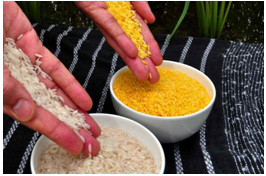 4. Crearea acestui soi este un efort public. Deşi o mare parte din recolta comercială MG actuală a fost dezvoltată de sectorul privat, Golden Rice este o cultură care s-a născut în sectorul public.Primul orez auriu a fost dezvoltat de Ingo Potrykus, de la ETHZürich, şi Peter Beyer, de la Universitatea din Freiburg. Deşi a fost încheiat un parteneriat, în 2004, cu Syngenta, care avea capacităţile necesare pentru a dezvolta cea de-a doua versiune a orezului, compania a lansat utilizarea tehnologiei în scopuri umanitare fără brevet sau costuri de redevenţe. Acest eveniment a permis ţărilor să-l integreze în programele lor de creştere a orezului şi să dezvolte soiuri publice locale de orez auriu.
Unele fundaţii şi instituţii guvernamentale au oferit resurse sau capacităţi pentru proiectul internaţional Golden Rice. Acest efort a fost condus în Asia de Institutul de Cercetare a Orezului (IRRI), cu sediul în Filipine. De asemenea, entităţile publice din Bangladesh şi Indonezia şi-au crescut propriile soiuri de orez auriu fără vreun interes comercial. Aceasta înseamnă că, de exemplu, o varietate locală de seminţe de orez auriu din Bangladesh sau Filipine ar fi vândută la acelaşi preţ ca şi orezul convenţional, iar fermierii pot economisi o parte din recoltă pentru a replanta fără probleme.5. Şi alte ţări îl vor aproba. Până în prezent, evaluările agenţiilor de reglementare din Statele Unite, Canada, Australia, Noua Zeelandă şi Filipine au declarat că orezul auriu este un aliment sigur pentru consumul uman. Acest lucru reafirmă siguranţa alimentară şi potenţialul pe care studiile le-au arătat. În aprobările de înmulţire comercială, după Filipine, Bangladesh ar putea fi a doua ţară care a aprobat Golden Rice. Anterior se credea că vor fi primii după un consum iminent şi o aprobare comercială la sfârşitul anului 2019, care este încă în aşteptare. Indonezia, India sau China ar putea fi, de asemenea, viitoare ţări care să se alăture acestui grup.6. Vine şi „Super orezul”. Entităţile legate de proiectul „Golden Rice”, cum ar fiETH Zurich şi IRRI, nu s-au concentrat exclusiv pe beta-caroten. De asemenea, lucrează pentru a creşte nivelurile de fier şi zinc din boabele de orez - folosind gene de fasole/măr, alţi nutrienţi foarte importanţi pentru dezvoltarea copilului şi sănătatea generală, dar din păcate, cu un consum redus în ţările în curs de dezvoltare. Unele grupuri de cercetare folosesc, de asemenea, editarea genelor pentru a creşte aceiaşi nutrienţi.De menţionat şi că IRRI lucrează la progrese interesante precum dezvoltarea de soiuri cu indice glicemic scăzut, care ar ajuta la prevenirea diabetului, toleranţă extremă la climă, inclusiv căldură şi salinitate, sau faimosul „orez C4”, care ar putea creşte randamentele la cereale cu 50%.7. Dar drumul nu a fost uşor. Din anii 1990, când primeleOMG-uri au apărut pe piaţă, activiştii şi grupurile de interese au răspândit teamă şi dezinformare. Un ONG central datorită popularităţii sale internaţionale a fost Greenpeace, care atunci când apără gheţarii, speciile pe cale de dispariţie sau responsabilitatea umană în schimbările climatice poate fi foarte riguros în citarea consensului ştiinţific, însă când e vorba despre ingineria genetică, îl uită complet. Timp de două decenii, ei au răspândit mituri şi campanii de teroare despre orezul auriu în presă, printre politicieni şi grupuri locale de mediu/consumatori.8. Comunitatea ştiinţifică îl susţine. Opoziţia despre care am vorbit anterior a făcut ca în 2016 peste 150 de laureaţi ai Premiului Nobel să publice o scrisoare deschisă către guverne, în care subliniază siguranţa şi potenţialul culturilor MG şi al orezului auriu, condamnând opoziţia şi apelând la boicotarea Greenpeace. Documentul se încheie cu o frază dură: „Câţi oameni săraci trebuie să moară în lume înainte de a considera asta o «crimă împotriva umanităţii»?”9. Biotehnologie de top. Golden Rice a fost recunoscut printre cele 10 proiecte de biotehnologie de top, în cadrul celor mai influente proiecte din ultimii 50 de ani de către Project Management Institute (PMI) în 2019. Pentru potenţialul său, împărtăşeşte o reputaţie în clasament alături de progrese revoluţionare precum proiectul genomului uman, fertilizarea in vitro, clonarea oiţei Dolly şi organe crescute în laborator, printre altele.
10. Binecuvântat de autoritatea religioasă. Ca o confirmare suplimentară, într-o întâlnire dintre Ingo Potrykus şi Papa Francisc, în 2013, Potrykus i-a oferit un eşantion de orez auriu, care a fost binecuvântat de autoritatea religioasă. Deşi Biserica Catolică nu are o declaraţie oficială, acest orez şiOMG-urile în general sunt susţinute de Academia de Ştiinţe a Vaticanului.Doar 100 de grame de orez auriu nefiert ar putea asigura până la 89-113% şi 57-99% din necesarul mediu estimat (EAR) de vitamina A pentru copiii preşcolari şi de vârstă şcolară   Fiecare an în care îl amânaţi («orezul de aur») înseamnă încă un milion de oameni morţi. Este o crimă în masă la scară mare. De fapt, după cum am înţeles, există un efort pentru a-i aduce în judecată la Haga pentru crime împotriva umanităţii - GEORGE CHURCH, Proeminent genetician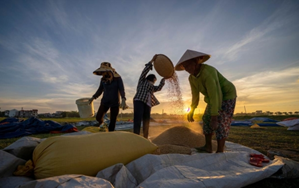  AMENINȚĂRIDeficitul de vitamina A rămâne principala cauză a orbirii prevenite la copii şi a riscului crescut de infecţie la peste 190 de milioane de copii din întreaga lume. Acest orez nu este cu siguranţă „glonţul magic”, dar este un instrument viabil care poate ajuta la eradicarea lui. Criticii menţionează adesea că acest lucru se poate realiza prin programe internaţionale de ajutor alimentar care oferă suplimente prin pastile sau fortificarea alimentelor locale în faza de procesare. Cu toate acestea, succesul acestor eforturi a fost limitat, din cauza finanţării externe inconsistente, a puterii de cumpărare şi a accesului limitat la pieţe şi spitale din ţările sărace.*  *  *Cât costă să cumperi o lună de vechime în muncă. Şeful Casei de Pensii: „Suma se poate plăti în rate“Ionela Stănilă , 09.05.2023 Românii care se apropie de vârsta de pensionare și nu au atins stagiul minim de cotizare mai pot cumpăra vechime și în acest an, potrivit OUG 163/2020. Un calcul simplu arată suma pe care trebuie să o plătească pentru a-și asigura pensia.Plata pentru vechimea în muncă se poate face și în rate FOTO AdevărulAstfel, pentru o lună de vechime în muncă se face următorul calcul: 25% cât este contribuția la pensii, împărțit la salariul minim, care este 3.000 lei și o obţinem 750 lei, relatează antena3.ro.    Dacă cineva are nevoie de 12 luni, un calcul simplu arată astfel: 12 luni x 750 de lei, înseamnă 9.000 lei. "Acesta este un calcul pentru asigurarea la salariul minim pe economie, dar pot să vă spun din practică, faptul că avem și salarii mult mai mari la care se asigură viitorii pensionari. Obligatoriu este să se asigure la o sumă minimă, respectiv la salariul minim pe economie. Dacă persoana nu are toți banii, se poate face o înțelegere cu noi, cu Casa Teritorială de Pensii, care își asumă niște tranșe pe care trebuie să le plătească, astfel încât până la 31 august, când este în vigoare actul normativ respectiv, să se achite întreaga sumă pe care a semnat-o prin contractul de asigurare", explicat Daniel Baciu, președintele Casei Naționale de Pensii.Până în prezent, conform declarațiilor lui Baciu, peste 25.000 de persoane asigurate au cumpărat vechime în muncă. Valoare a contractelor încheiate este de 335 de milioane de lei.Ce spune Legea"Persoanele care nu au calitatea de pensionari pot efectua plata contribuţiei de asigurări sociale pentru perioade de cel mult 6 ani anteriori lunii încheierii contractului de asigurare, în care persoana nu a realizat stagiu de cotizare sau stagiu asimilat stagiului de cotizare în sistemul public de pensii sau într-un sistem de asigurări sociale neintegrat acestuia, în ţară, în statele membre ale Uniunii Europene sau în alte state cu care România aplică instrumente juridice internaţionale în domeniul securităţii sociale. Perioadele de timp pentru care se poate încheia contractul de asigurare socială şi efectua plata contribuţiei de asigurări sociale sunt cele cuprinse între data împlinirii vârstei de 18 ani şi data împlinirii vârstei standard de pensionare”, se menționează în actul normativ.Un român poate cumpăra până la 5 ani de vechime în muncă, până la data de 31 august.*  *  *Soluția inteligentă pentru protecția culturilor de legumeFerma , 09 mai 2023 Cauţi soluţii uşor deintegrat într-o schemă completă de protecţie fitosanitară a legumelor? Atunci, hai să vorbimdespre Smart Technology!Scriam în numărul trecut al revistei că Smart Technology, tehnologia inteligentă de protecție a culturilor de legume, cu scopul de a oferi soluții personalizate fermierilor, oferă 4 beneficii care rezolvă problemele apărute în timpul vegetației. În această edițievom discuta despre cel de-al doilea beneficiu Smart Technology, și anume soluții de încredere pentru culturi de încredere.  BENEFICIUL 2: SOLUȚII DE ÎNCREDERE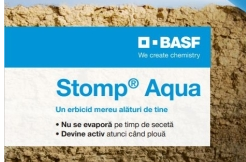 Fermierii trebuie să respecte cu strictețe modul și momentul de utilizare a produselor pentru protecția plantelor, pentru a garanta utilizarea lor în deplină siguranță și a eficacității acestora.Protecția mediului și a utilizatorilor reprezintă preocupări constante ale societății în zilele noastre. BASF vine în sprijinul agricultorilor, oferind produse și soluții inovatoare, dezvoltate în conformitate cu cele mai noi standarde de reglementare în domeniu, prietenoase cu mediul și sigure pentru utilizatori, atunci când sunt utilizate conform instrucțiunilor de pe etichetă.Pe parcursul ciclului de dezvoltare, culturile legumicole pot fi supuse atacului diferiților agenți patogeni, ce pot afecta iremediabil calitatea acestora și, implicit, profitul fermierilor. Prin intermediul Smart Technology, BASF oferăo gamă variată de produse, atât pentru speciile de legume cultivate în câmp, cât și pentru cele cultivate în sere sau solarii.Un produs recomandat pentru combaterea buruienilor înainte de plantarea răsadurilor este Stomp® Aqua.  INOVATORUL PRODUS STOMP® AQUA Substanța activă: 455 g/l pendimetalin. Pendimetanil face parte din clasa dinitroaniline. Este un produs care se aplică la sol, pentru combaterea buruienilor monocotiledonate anuale, dar și a unor buruieni dicotiledonate. Produsul inhibă atât diviziunea celulei, cât și alungirea acesteia în meristemul rădăcinilor.Dezvoltarea buruienior este stopată direct, ca urmare a absorbției prin vârfurile de creștere coleoptil și hipocotil. Buruienile mor imediat după germinare sau răsărire, fiind eliminate timpuriu.Culturi: Cartof, ceapă din arpagic, ceapă semănată direct (culturi irigate), usturoi, tomate, vinete, ardei, plantații de viță de vie, livezi pe rod, tutun, floarea soarelui, porumb, soia, grau, orz, secară.Doză recomandată: se aplică în doze cuprinse între 1,5 și 4 L/ha, în funcție de cultură și de patogenul țintă.Recomandare de aplicare pe suprafețe mici:dacă luăm în calcul o doză de 4 L de produs comercial la hectar, în cazul aplicării cu pompa de spate, se vor folosi 80 ml de Stomp® Aqua în 10 L apă, pentru o suprafață de 200 metri pătrați.Avantaje:Formulare inovatoare sub formă de microcapsule;Spectru larg de combatere a buruienilor;Cantitate mai mică de produs la hectar;Eliberarea treptată a substanței active;Compatibilitate ridicată;Efect pe termen lung;Ușor de utilizat. În următoarele ediții vom prezenta și celelalte două beneficii ale conceptului Smart Technology la legume: Producții de calitate și Timp de pauză favorabil.                                                      un articol de BASF , mai multe pe această temă , https://www.basf.com/ro/ro.html                                                   *  *  *SALICE SALENTINO RISERVA 2019 Marchese di Borgosole , SEC , ROSU , LINISTIT , 750ML , 13,5% , NEGROAMARO , ITALIA*  *  *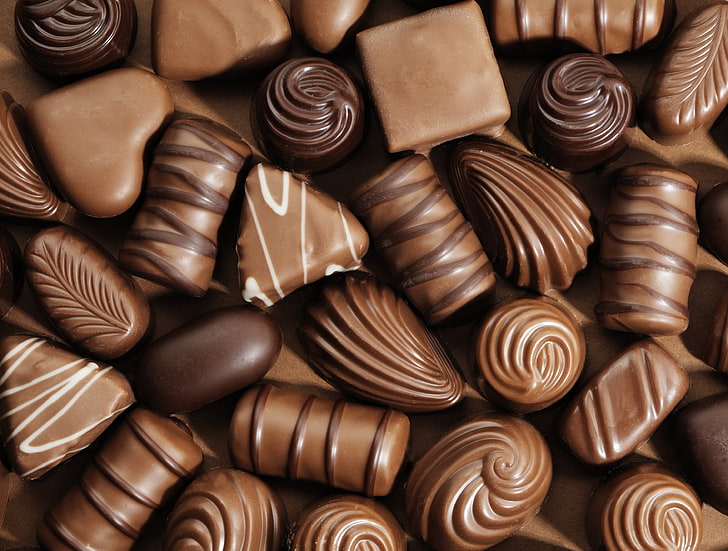 *  *  *1 EUR4.92021 USD4.4806Legislaţie românească Ordinul nr. 909/2023 privind aprobarea Planului de management al ariilor naturale protejate ROSPA0024 Confluenţa Olt-Dunăre şi ROSCI0044 Corabia-Turnu Măgurele, incluzând aria naturală protejată de interes naţional B10. Ostrovul Mare, Ministerul Mediului, Apelor şi Pădurilor Publicat în Mof I nr. 390 din 08.05.2023. A intrat în vigoare la 08.05.2023Legislaţie europeană  Regulamentul nr. 915/2023 privind nivelurile maxime pentru anumiţi contaminanţi din produsele alimentare şi de abrogare a Regulamentului (CE) nr. 1881/2006 (Text cu relevanţă pentru SEE), Comisia Europeană Publicat în JO L nr. 119 din 05.05.2023. Va intra în vigoare la 25.05.2023Decizia nr. 924/2023 privind poziţia care urmează să fie adoptată în numele Uniunii Europene, în cadrul Comitetului mixt al SEE, cu privire la modificarea anexei I (Chestiuni veterinare şi fitosanitare) şi a anexei II (Reglementări tehnice, standarde, încercări şi certificare) la Acordul privind SEE (Text cu relevanţă pentru SEE), Consiliul Uniunii Europene  Publicat în JO L nr. 123 din 08.05.2023. A intrat în vigoare la 24.04.2023 COST/CAP BOVINĂTINERET LA ÎNGRĂȘATLucerna uscată kg/capPaie orz kg/capFăina porumb kg/capFăină orzkg/capFăina grâu/triticale kg/capȘrot soia kg/capȘrot rapițăkg/capSiloz porumb kg/capSemifân lucernăkg/capElectri-citate consumatăkwh/cap bovinăCost/animal cu angajați/ziCom-busti-bil/cap/ziTOTAL CANTITĂȚI/ZISPOR MEDIU/ ZICantitate422110,50,5205100,1337,131,3Preț/kg/kwh/L0,850,351,61,71,83,62,70,370.583,627,826,9511,5TotalPREȚ3,40,73,21,71,81,81,357,42,93,62101430.86414,95Greutate medie la 6 luniSPOR ZILNICPerioada de furajare/zileGreutate de valorificarela 14 luniDIFERENȚEDE PRODUCȚIE ȘI CÂȘTIGGreutate/kg2401,33240560320PREȚ/kg13,330,86411,5-1,8Total PREȚ31927407,366440-4159,36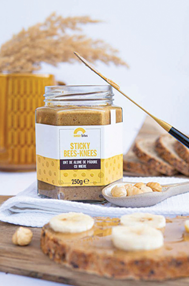 „Sperăm ca cel târziu anul viitor să se întâmple, mai ales că acum putem produce 1.000 de borcane pe zi şi cam 20.000 de borcane pe lună, o creştere mare faţă de acum trei ani“, a spus Anca Fîrtat.Dincolo de băcănii şi cafenele, Sunday Bites are parteneri şi în domeniul HoReCa, unde cel mai cumpărat produs este crema de fistic.„Cei de la Pain Plaisir o folosesc în New York Rolls, iar cei de la Sweetology, în cheesecake şi în îngheţată“, spune Anca.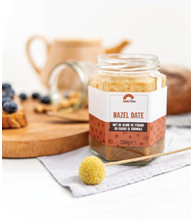 „Vrem să ne extindem echipa. Acum avem doi colegi angajaţi şi se simte diferenţa. Ne dorim de asemenea să extindem gama de produse. Suntem în teste cu producţia de granola şi vom lansa curând pasta de susan alb şi susan negru.“ Un plan nou pe lista fondatorilor Sunday Bites este extinderea pe piaţa din Bulgaria, pe care o văd ca fiind interesantă pentru gama lor de produse.„Nu am discutat încă, deocamdată suntem la stadiul de studiere a legislaţiei, dar tatonăm această idee“, a spus Alex Stoianovici.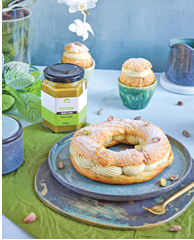 Prima comandă serioasă a venit de la FruFru, care a solicitat 400 de borcane de unt de arahide. Acesta a fost, de altfel, imboldul pentru a porni producţia. În primul an de funcţionare, investiţiile lor au ajuns la 10.000 de euro. Borcanul de unt de arahide Sunday Bites de 360 de grame costă astăzi tot 25 de lei, ca acum trei ani.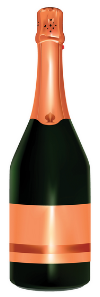 În România vinul spumant rămâne o băutură festivă, fiind consumat aproape exclusiv la evenimente.Angelli Spumante & Aperitive, unul dintre cei mai mari jucători de pe piaţa spumantelor, a raportat pentru 2022 o cifră de afaceri de 71,6 mil. lei (14,5 mil. euro), în creştere cu 8% faţă de anul anterior, când compania a realizat afaceri totale de aproximativ 66,2 mil. lei (13,5 mil. euro), potrivit datelor de la Ministerul Finanţelor.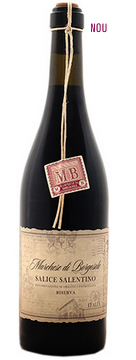 Marchese di Borgosole este o crama reprezentantiva pentru Italia de sud, vinurile sale fiind apreciate peste tot in lume. De acolo vine si propunerea noastra de astazi, Marchese di Borgosole 2019. Realizat din struguri Negroamaro proveniti din podgoriile de vita de vie situate in regiunea Puglia, vinul are o frumoasa culoare rosie rubinie, cu tente portocalii. Aromele sunt placute, intense si diverse, predominand cele fructate si lemnoase. Taninurile sunt bine echilibrate si conturate, oferind mai multa prospetime si aroma acestui vin. Degustati vinul la 18-20 de grade Celsius, alaturi de preparate din carne rosie, friptura de miel, paste sau branzeturi maturate.